Экз. № ___ЛЕСОХОЗЯЙСТВЕННЫЙ РЕГЛАМЕНТГКУ СО «Саратовское областное лесничество»ДЬЯКОВСКОГО   ЛЕСНИЧЕСТВАСАРАТОВСКОЙ ОБЛАСТИСаратов 2018 СОДЕРЖАНИЕВВЕДЕНИЕ	6ГЛАВА 1	151.1. Краткая характеристика лесничества	151.1.1. Наименование и местоположение лесничества	151.1.2. Общая площадь лесничества и участковых лесничеств	161.1.3. Распределение территории лесничества по  муниципальным образованиям	161.1.4. Карта-схема субъекта Российской Федерации с выделением территории лесничества	161.1.5. Распределение лесов лесничества по лесорастительным зонам,  лесным районам и зонам лесозащитного и лесосеменного районирования	181.1.6. Распределение лесов по целевому назначению и категориям защитных лесов	181.1.7. Характеристика лесных и нелесных земель лесного фонда из состава земель лесного фонда на территории лесничества	241.1.8. Характеристика имеющихся и проектируемых особо охраняемых природных территорий и объектов, планов по их организации, развитию экологических сетей, сохранению биоразнообразия	24.1.9. Характеристика проектируемых лесов национального наследия	271.1.10. Перечень видов биологического разнообразия и размеров буферных зон, подлежащих сохранению при осуществлении лесосечных работ	271.1.11. Характеристика существующих объектов лесной, лесоперерабатывающей инфраструктуры, объектов не связанных с созданием лесной инфраструктуры, мероприятий по строительству, реконструкции и эксплуатации указанных объектов, предусмотренных документами территориального планирования	291.1.12. Поквартальная карта-схема подразделения лесов по целевому назначению с нанесением местоположения существующих и проектируемых ООПТ и объектов, объектов лесной, лесоперерабатывающей инфраструктуры, объектов не связанных  с созданием лесной инфраструктуры	311.2. Виды разрешенного использования лесов на территории лесничества с распределением по кварталам	32ГЛАВА 2	342.1. Нормативы параметры и сроки разрешенного использования лесов для заготовки древесины	342.1.1. Расчетная лесосека для заготовки древесины при осуществлении рубок спелых и перестойных лесных насаждений	352.1.2. Ежегодный допустимый объем изъятия древесины в средневозрастных, приспевающих, спелых, перестойных лесных насаждениях при уходе за лесами	352.1.3. Расчетная лесосека (ежегодный допустимый объем изъятия древесины)  при всех видах рубок	362.1.4. Возрасты рубок	482.1.5. Процент выборки древесины с учетом полноты древостоя, состава и т.п.	512.1.6. Размеры лесосек	592.1.7. Сроки примыкания лесосек	592.1.8. Количество зарубов	602.1.9. Сроки повторяемости рубок	602.1.10. Методы лесовосстановления	602.1.11. Сроки разрешенного использования лесов для заготовки древесины и другие сведения	612.2. Нормативы, параметры и сроки разрешенного использования лесов для заготовки живицы	652.3. Нормативы, параметры и сроки разрешенного использования лесов для заготовки и сбора недревесных лесных ресурсов	652.3.1. Нормативы (ежегодные допустимые объемы) и параметры разрешенного использования лесов для заготовки недревесных лесных ресурсов по их видам	672.3.2. Сроки разрешенного использования лесов для заготовки и сбора недревесных лесных ресурсов	712.4. Нормативы, параметры и сроки разрешенного использования лесов для заготовки  пищевых лесных ресурсов и сбора лекарственных  растений	712.4.1. Нормативы (ежегодные допустимые объемы) и параметры разрешенного использования лесов для заготовки пищевых лесных ресурсов и сбора лекарственных растений по их видам	722.4.2. Сроки заготовки и сбора	732.4.3. Нормативы количества высверливаемых каналов в зависимости от диаметра ствола деревьев и класса бонитета насаждения	742.4.4. Сроки разрешенного использования лесов для заготовки пищевых лесных ресурсов и сбора лекарственных растений	742.5. НОРМАТИВЫ, ПАРАМЕТРЫ И СРОКИ РАЗРЕШЕННОГО ИСПОЛЬЗОВАНИЯ ЛЕСОВ ДЛЯ ОСУЩЕСТВЛЕНИЯ ВИДОВ ДЕЯТЕЛЬНОСТИ В СФЕРЕ ОХОТНИЧЬЕГО ХОЗЯЙСТВА	742.6. НОРМАТИВЫ, ПАРАМЕТРЫ И СРОКИ РАЗРЕШЕННОГО ИСПОЛЬЗОВАНИЯ ЛЕСОВ ДЛЯ ВЕДЕНИЯ СЕЛЬСКОГО ХОЗЯЙСТВА	792.6.1. Сведения о площадях сельскохозяйственных угодий и земель, на которых возможно ведение сельского хозяйства	792.6.2. Параметры разрешенного использования лесов для ведения сельского хозяйства	802.7. Нормативы, параметры и сроки разрешенного использования лесов для осуществления научно-исследовательской и образовательной деятельности	832.8. Нормативы, параметры и сроки разрешенного использования лесов для осуществления рекреационной деятельности	852.8.1. Нормативы использования лесов для осуществления рекреационной деятельности	852.8.2. Перечень кварталов  зоны рекреационной деятельности	912.8.3. Функциональное зонирование территории зоны рекреационной деятельности	912.8.4. Параметры и сроки разрешенного использования лесов для осуществления рекреационной деятельности	932.9. Нормативы, параметры и сроки разрешенного использования лесов для создания лесных плантаций и их эксплуатации	932.10. Нормативы, параметры и сроки разрешенного использования лесов для выращивания лесных плодовых, ягодных, декоративных растений и лекарственных растений	932.10.1. НОРМАТИВЫ, ПАРАМЕТРЫ И СРОКИ РАЗРЕШЕННОГО ИСПОЛЬЗОВАНИЯ ЛЕСОВ ДЛЯ ВЫРАЩИВАНИЯ ПОСАДОЧНОГО МАТЕРИАЛА ЛЕСНЫХ РАСТЕНИЙ (САЖЕНЦЕВ, СЕЯНЦЕВ)	952.11. Нормативы, параметры и сроки разрешенного использования лесов для  выполнения работ по геологическому изучению недр, для разработки месторождений полезных ископаемых	992.12. Нормативы, параметры и сроки разрешенного использования лесов для строительства и эксплуатации водохранилищ, иных искусственных водных объектов, а также гидротехнических сооружений, морских портов, морских терминалов, речных портов, причалов	1022.13. Нормативы, параметры и сроки разрешенного использования лесов для строительства, реконструкции, эксплуатации линейных объектов	1042.14. Нормативы, параметры и сроки разрешенного использования лесов для переработки древесины и иных лесных ресурсов	1142.15. нормативы, параметры и сроки использования лесов для осуществления религиозной деятельности	1142.16. Требования к охране, защите  и воспроизводству лесов	1152.16.1. Требования к мерам пожарной безопасности в лесах, охране лесов от загрязнения радиоактивными веществами и иного негативного воздействия	1152.16.2. Требования к защите лесов	1282.16.3. Требования к воспроизводству лесов	1482.17. Особенности требований к использованию лесов по лесорастительным зонам и лесным районам	166ГЛАВА 3	1673.1. Ограничения по видам целевого назначения лесов и по видам использования лесов	1673.2. Ограничения по видам особо защитных участков	1703.3. Ограничения по видам использования лесов	171ПРИЛОЖЕНИЯ	181ВВЕДЕНИЕНастоящий лесохозяйственный регламент является основой осуществления использования, охраны, защиты, воспроизводства лесов в границах Дьяковского лесничества Саратовской области. Разработан в соответствии с частью 7 статьи 87 Лесного кодекса Российской Федерации (от 4.12.2006 г. № 200-ФЗ) (Собрание законодательства Российской Федерации, 2006 г., № 50, ст. 5278) по программе, утвержденной приказом Минприроды России от 27.02.2017 № 72 «Об утверждении Состава лесохозяйственных регламентов, порядка их разработки, сроков их действия и порядка внесения в них изменений». Лесохозяйственный регламент содержит свод нормативов и параметров комплексного освоения лесов применительно к территории, лесорастительным условиям лесничества, определяет правовой режим лесных участков.Лесохозяйственные регламенты обязательны для исполнения гражданами, юридическими лицами, осуществляющими использование, охрану, защиту, воспроизводство лесов в границах лесничества, лесопарка (ст. 87, ч. 6). Невыполнение лесохозяйственного регламента является основанием для расторжения договоров аренды лесных участков, договоров купли-продажи лесных насаждений, принудительного прекращения права постоянного (бессрочного) пользования или безвозмездного срочного пользования лесными участками (ст. 24, 51, 61).Лесохозяйственный регламент разработан Федеральным государственным бюджетным образовательным учреждением высшего образования «Саратовский государственный аграрный университет имени Н.И. Вавилова» (ФГБОУ ВО Саратовский ГАУ), юридический адрес: 410012, г. Саратов, Театральная пл., 1, ИНН 6455024197 , КПП 645501001, на основании государственного контракта от 09.04.2018 № 7/К, заключенного между Министерством природных ресурсов и экологии Саратовской области  и ФГБОУ ВО Саратовский ГАУ.Лесохозяйственный регламент разработан ФГБОУ ВО «Саратовский ГАУ имени Н.И. Вавилова» (исполнители: доц. Кабанов С.В., доц. Есков Д.В., доц. Самсонов Е.В., доц. Терешкин А.В.)  в соответствии с государственным контрактом № 7/К   с Министерством природных ресурсов и экологии Саратовской области от 09.04.2018 г.  Предельный срок действия лесохозяйственного регламента ограничивается десятью годами (ст.87 ЛК РФ). Срок действия настоящего лесохозяйственного регламента до 20 декабря 2028 года включительно.Лесохозяйственный регламент Дьяковского лесничества разработан на основе материалов лесоустройства Дьяковского и Александрово-Гайского лесхозов 1994 года, проведенного 2-ой Воронежской экспедицией «Воронежлеспроекта»; материалов землеустройства; данных государственного лесного реестра на 01.01.2018 г.,  ведомственной и статистической отчетности органов управления лесным хозяйством Саратовской области. При разработке отдельных разделов регламента использовались «Основные положения организации и развития лесного хозяйства лесохозяйственных предприятий Саратовской области» (1992-1993 гг), материалы лесопатологических  и других обследований, проведенных на территории лесничества в последние годы. Лесохозяйственный регламент составлен на основе действующих законов, изданных нормативных правовых актов,   а также литературных источников (перечень законов и нормативных правовых актов не является исчерпывающим):Настоящий лесохозяйственный регламент может быть изменен только в случаях, предусмотренных действующим законодательством.Регламент разработан с учетом «Концепции социально-экономического и градостроительного развития Саратовской области» (2006), Постановление Правительства Саратовской области от 20.11.2013 N 636-П (ред. от 28.05.2015) «Об утверждении государственной программы Саратовской области «Охрана окружающей среды, воспроизводство и рациональное использование природных ресурсов Саратовской области на период до 2020 года», Лесного плана Саратовской области (2016).ГЛАВА 11.1. Краткая характеристика лесничества1.1.1. Наименование и местоположение лесничества Дьяковское лесничество расположено в южной части Саратовской области на территории Советского, Краснокутского, Питерского, Новоузенского и Александрово-Гайского и административных  районов. Контора находится в  с. Дьяковка Краснокутского района  в  от районного центра в  от ближайшей железнодорожной станции Лепехи. Адрес: 413261, Саратовская область,  Краснокутский район, с. Дьяковка, ул. Советская, дом 1. Телефон: 8(845 60) 3-54-50.Территория лесничества расположена в бассейне реки Еруслан и   представляет собой относительно невысокую, полого-волнистую равнину. Леса располагаются на крупном песчаном и супесчаном участке земли с волнистым и слабоволнистым рельефом, чередующимся  с понижениями и равнинами. Преобладают послетретичные Каспийские отложения в виде песчаных холмов, бугров и дюн. К северу от с. Дьяковка простираются сыртовые осадочные породы Хвалынского яруса из желто-бурой глины с незначительной примесью песчаных частиц,  к югу  –  аллювиально-делювиальные и аллювиальные песчаные и суглинистые породы четвертичного периода, подстилаемые серыми глинами и песками Хвалынского яруса. Почвенные разновидности относятся к каштановой зоне почв. Так как в рельефе имеются западины, почвы носят комплексный характер с преобладанием солонцов, занимающих повышенные участки степи. На отрицательных элементах рельефа (падины, блюдца) располагаются наименее солонцеватые луговые почвы, а между луговыми почвами и солонцами – переходные формы. Холмистые, волнистые и бугристые пески, расположенные в районе с. Дьяковка почвы либо вообще не имеют, либо они очень молоды и слабо развиты. Наиболее характерными почвами являются бугристо-холмистые песчаные с прослойками незначительной толщины глин, а в районе гослесополосы темные и светло-каштановые с вкраплением солонцов.Уровень грунтовых вод колеблется от 0,2 до . По влажности большая часть почв лесничества относится к сухим.В соответствии с Приказом Федерального агентства лесного хозяйства (Рослесхоз) от 27.06.2007 № 293 «Об определении количества лесничеств на территории Саратовской области и установлении их границ» и Приказом Рослесхоза от 23.07.2010 г. № 288 «О внесении изменений в приказ Рослесхоза от 17.10.2008 г. №  317»  в состав Дьяковского  лесничества вошли земли:Кадастровые номера земельных участков лесного фонда лесничества приводятся в приложении 11.1.2. Общая площадь лесничества и участковых лесничествОбщая площадь Дьяковского  лесничества 20537,0  га, оно включает в себя  3 участковых лесничества:– Комсомольское (контора находится в с. Дьяковка Краснокутского района) –  ;– Питерское  (контора находится в  р.ц. Питерка) –  1484,0  га;  – Новоузенское  (контора находится в р.ц. г. Новоузенск Новоузенского района)   –  1953,0  га.1.1.3. Распределение территории лесничества по  муниципальным образованиямРаспределение территории лесничества и участковых лесничеств по муниципальным образованиям приводится в табл. 1.1.1.Таблица 1.1.1. Структура лесничества (лесопарка)1.1.4. Карта-схема субъекта Российской Федерации с выделением территории лесничестваГраницы лесничества на схематической карте Саратовской области показаны на  рис. 1.1.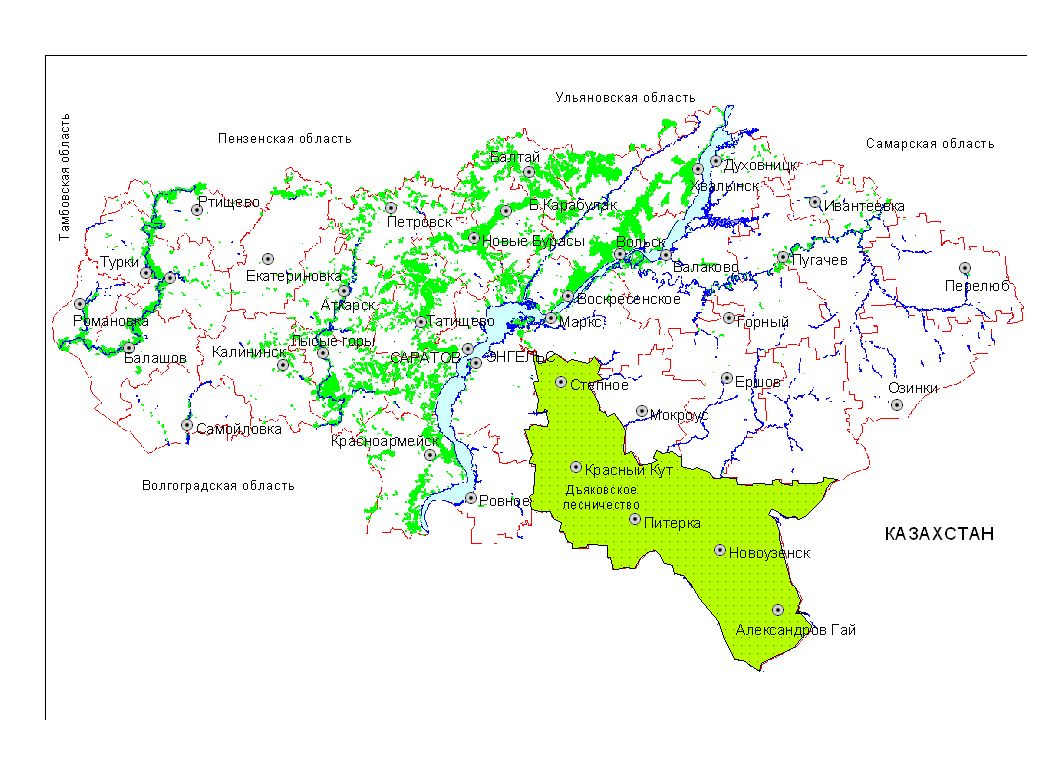 Рис. 1.1. Карта-схема  расположения  Дьяковского  лесничества на территории Саратовской области1.1.5. Распределение лесов лесничества по лесорастительным зонам,  лесным районам и зонам лесозащитного и лесосеменного районированияВ соответствии с лесорастительным районированием РФ (Приказ Минприроды России от 18.08.2014 г. № 367 «Об утверждении перечня лесорастительных зон Российской Федерации и перечня лесных районов Российской Федерации») все леса лесничества расположены в степной лесорастительной зоне. Климат континентальный, засушливый. Характеризуется преобладанием в течение года ясных малооблачных дней, холодной малоснежной зимой, непродолжительной засушливой весной, жарким и сухим летом.  В целом климат относительно благоприятен для произрастания целого ряда древесно-кустарниковых пород (сосна, дуб, береза, осина, тополя, акация белая, ильмовые, боярышник, терн, тальник). Распределение лесов лесничества и участковых лесничеств по лесорастительным зонам и лесным районам приводится в табл. 1.1.2  и на схематической карте (рис 1.1.). В соответствии с лесосеменным районированием (Приказ Рослесхоза от 08.10.2015 г. № 353 «Об установлении лесосеменного районирования») территория Дьяковского  лесничества относится к 5-му лесосеменному району по сосне и ко 2-му  и 3-му лесосеменным районам по дубу. Распределение лесов лесничества и участковых лесничеств по лесосеменным районам приводится в табл. 1.1.2.Таблица 1.1.2. Распределение территории лесничества по лесорастительным зонам и лесным районам1.1.6. Распределение лесов по целевому назначению и категориям защитных лесовВсе леса лесничества относятся к защитным и подлежат освоению  в целях сохранения средообразующих, водоохранных, защитных, санитарно-гигиенических, оздоровительных и иных полезных функций лесов  с одновременным использованием лесов при условии, что это использование совместимо с  их целевым назначением и выполняемыми ими полезными функциями. Выделено 6 категорий защитных лесов (табл. 1.1.3):Леса, расположенные в водоохранных зонах (1,7 %);Леса, выполняющие функции защиты природных и иных объектов (2,0 %):–защитные полосы лесов, расположенные вдоль железнодорожных путей общего пользования, федеральных автомобильных дорог общего пользования, автомобильных дорог общего пользования, находящихся в собственности субъектов Российской Федерации (2,0 %);– лесопарковые зоны (0,9 %);Ценные леса (95,4):– противоэрозионные леса (6,2 %);– леса, имеющие научное или историческое значение (78,7 %);– государственные защитные лесные полосы (10,5 %);В категорию защитных лесов «Леса, расположенные в водоохранных зонах», выделены леса, примыкающие к береговой линии рек, озер, водохранилищ согласно нормам, установленным ст. 65 Водного кодекса РФ от 3 июня 2006г.  № 74-ФЗ.Ширина водоохранной зоны рек или ручьев устанавливается от их истока для рек или ручьев протяженностью:1) до десяти километров - в размере пятидесяти метров;2) от десяти до пятидесяти километров - в размере ста метров;3) от пятидесяти километров и более - в размере двухсот метров.Для реки, ручья протяженностью менее десяти километров от истока до устья водоохранная зона совпадает с прибрежной защитной полосой. Радиус водоохранной зоны для истоков реки, ручья устанавливается в размере пятидесяти метров.Ширина водоохранной зоны озера, водохранилища, за исключением озера, расположенного внутри болота, или озера, водохранилища с акваторией менее 0,5 квадратного километра, устанавливается в размере пятидесяти метров.В категорию защитных лесов «Защитные полосы лесов, расположенные вдоль железнодорожных путей общего пользования, федеральных автомобильных дорог общего пользования, автомобильных дорог общего пользования, находящихся в собственности субъектов Российской Федерации», выделены леса, расположенные вдоль железных дорог и автомобильных магистралей с учетом параметров, устанавливаемых в соответствии с ГОСТ 17.5.3.02-90 «Охрана природы Земли. Нормы выделения на землях государственного лесного фонда защитных полос лесов вдоль железных и автомобильных дорог».Ширина защитных полос лесов вдоль железных дорога должна составлять не менее 500 м с каждой стороны дороги. Ширина защитных полос лесов вдоль автомобильных  дорог должна составлять не менее 250 м с каждой стороны дороги.Лесопарковые зоны выделены из ранее существовавшей категории защитности «Зеленых зон поселений и хозяйственных объектов» в соответствии со ст. 8 Федерального Закона от 04.12.2006 г. № 201-ФЗ «О введении в действие Лесного кодекса РФ».Категории и площадь ценных лесов соответствуют Приказу Рослесхоза от 29.03.2011 г. № 94 «Об отнесении лесов на территории Саратовской области к ценным и установлении их границ».К лесам, имеющим научное или историческое значение, отнесены компактно расположенные и значительные по площади особо охраняемые природные территории регионального значения, а также леса бывшей категории защитности  «Особо ценные лесные массивы»К государственным защитным лесным полосам отнесены искусственно созданные в лесостепных, степных и полупустынных регионах лесные насаждения линейного типа, выполняющие климаторегулирующие, почвозащитные, противоэрозионные и водоохранные функции и имеющие государственное значение.Категория защитных лесов «Противоэрозионные леса» выделена из бывшей категории защитности «Противоэрозионные леса». К противоэрозионным лесам относятся леса, предназначенные для защиты территорий от водной и ветровой эрозии.Таблица 1.1.3. Распределение лесов лесничества по целевому назначению и категориям защитных лесовПродолжение табл. 1.1.3.Окончание табл. 1.1.3.1.1.7. Характеристика лесных и нелесных земель лесного фонда из состава земель лесного фонда на территории лесничестваРаспределение площади лесничества по основным категориям земель приводится в табл. 1.1.4. Большая часть земель  относится к лесным (61,2 %), на  нелесные земли приходится 38,8 %. Среди лесных земель преобладают покрытые лесной растительностью. Земли, непокрытые лесной растительностью, составляют 17,1 %.Таблица 1.1.4. Характеристика лесных и нелесных земель лесного фонда на территории лесничества (лесопарка)1.1.8. Характеристика имеющихся и проектируемых особо охраняемых природных территорий и объектов, планов по их организации, развитию экологических сетей, сохранению биоразнообразияНациональная сеть ООПТ РФ является компонентом Общеевропейской экологической сети (ОЕЭС).На территории лесничества расположено три особо охраняемых природных территории регионального значения. Их характеристика приводится в табл. 1.1.5.  Об объектах,  планируемых к включению в региональную экологическую сеть, информация отсутствует. Обеспечение устойчивого управление лесами и облесением на территории лесничества будет способствовать развитию национальных экологических сетей в рамках ОЕЭС, в частности экологических коридоров и буферных зон.В целях сохранения биоразнообразия:- запрещаются разведение и использование растений, животных и других организмов, не свойственных естественным экологическим системам;- изымаются из хозяйственного использования, в т.ч. запрещается рубка  деревьев и кустарников, занесенных в Красную книгу Российской Федерации и  в Красную книгу Саратовской области, а также включенных в перечень видов (пород) деревьев и кустарников, заготовка древесины которых не допускается (за исключением  погибших экземпляров) (Приказ Рослесхоза от 05.12.2011г. № 513  «Об утверждении перечня видов (пород) деревьев и кустарников, заготовка древесины которых не допускается»):Абрикос (все виды рода Абрикос) - Armeniaca Scop.
Вишня (все виды рода Вишня) - Cerasus Mill.Береза пушистая – Betula pubescens Ehrh. (в Красной книге Саратовской области)Груша (все виды рода Груша) - Pyrus L.
Орех маньчжурский - Juglans mandshurica Maxim.Ива розмаринолистная – Salix rosmarinofolia L. (в Красной книге Саратовской области)Ива шерстистопобеговая – Salix dasyclados Wimm. (в Красной книге Саратовской области)Ива Штарке – Salix starkeana Willd. (в Красной книге Саратовской области)Кизильник черноплодный – Cotoneaster melanocarpus Fisch. Ex Blytt (в Красной книге Саратовской области)Можжевельник казацкий – Junipirus Sabina L. (в Красной книге Саратовской области)Орех грецкий - Juglans regia L.
Бархат амурский - Phellodendron amurense Rupr.Орех медвежий, лещина древовидная - Corylus colurna L.Слива растопыренная, алыча - Prunus divaricata Ledeb.
Сосна меловая - Pinus sylvestris L. var. cretacea Kalenicz. ex Kom.
Сосна Палласа - Pinus pallasiana D.Don.
Тис ягодный - Taxus baccata L.
Хмелеграб обыкновенный - Ostrya carpinifolia Scop.
Шелковица, тут (род) - Morus L.
Яблоня (все виды рода Яблоня) - Malus Mill.Смородина щетинистая – Ribes hispidulum (Jancz.) Pojark. (в Красной книге Саратовской области)Шиповник мохнатый – Rosa villosa L. (в Красной книге Саратовской области)Шиповник щитконостный – Rosa corymbifera Borkh. (в Красной книге Саратовской области)Волчеягодник обыкновенный – Daphne mezereum L. (в Красной книге Саратовской области)Ракитничек австрийский – Chamaecytisus austriacus (L.) Linkи др.Таблица 1.1.5. ООПТ на территории Дьяковского лесничества- при использовании леса подлежат сохранению особи видов, занесенных в Красную книгу Российской Федерации и  в Красную книгу Саратовской области (Постановление Правительства Саратовской области № 298-П от 27.09.2006 г. «Об утверждении перечня  видов растений и животных, занесенных в Красную книгу Саратовской области»), а также места их обитания;- запрещается деятельность, ведущая к сокращению численности редких видов растений, ухудшающая среду их произрастания;- лица, использующие леса, при обнаружении редкого вида растения должны принять меры к тому, чтобы как сам экземпляр этого вида растения, так и место его обитания не пострадали при дальнейшей хозяйственной деятельности. Указанные меры могут содержать запрет рубок на определенных участках лесосеки, ограничения по сезонности заготовки древесины, ограничения на создание объектов лесной инфраструктуры, а также объектов, не связанных с созданием лесной инфраструктуры;- способы и технологии рубок должны минимизировать технологическое нарушение лесной среды и по возможности имитировать процессы естественной динамики лесов.  .1.9. Характеристика проектируемых лесов национального наследияОрганизация лесов национального наследия на территории лесничества не планируется.1.1.10. Перечень видов биологического разнообразия и размеров буферных зон, подлежащих сохранению при осуществлении лесосечных работПри отводе и таксации лесосек для заготовки древесины редкие виды растений отмечаются яркой лентой, в том числе липкой. В случае, если часть лесосеки, на которой произрастают редкие виды растений, занимает площадь более 0,01 га, то такая площадь отграничивается в натуре и заносится в технологическую карту лесосечных работ как неэксплуатационный участок лесосеки. Информация об обнаруженных редких видах растений отмечается в приложении к технологической карте лесосечных работ, в которой указываются название вида, его статус, меры, принимаемые для сохранения редких видов растений.Таблица 1.1.5. Нормативы и параметры объектов биологического разнообразия и буферных зон, подлежащих сохранению при осуществлении лесосечных работПримечание. Местоположение объектов биологического разнообразия и площадь буферных зон указываются при их проектировании при лесоустройстве и специальных обследованиях.1.1.11. Характеристика существующих объектов лесной, лесоперерабатывающей инфраструктуры, объектов не связанных с созданием лесной инфраструктуры, мероприятий по строительству, реконструкции и эксплуатации указанных объектов, предусмотренных документами территориального планированияВ защитных лесах допустимыми объектами лесной инфраструктуры для использования, охраны, защиты и воспроизводства лесов в соответствии с  Распоряжением Правительства РФ от 17.07.2012 г. № 1283-р «Об утверждении Перечня объектов лесной инфраструктуры для защитных лесов, эксплуатационных лесов и резервных лесов» являются:а) в  лесах, относящихся к категории лесов, расположенных в водоохранных зонах, и на особо защитных участках лесов, за исключением заповедных лесных участков:лесная дорога;лесной проезд;квартальная просека;мост пешеходный;площадка для разворота пожарной техники;пожарный наблюдательный пункт (вышка, мачта, павильон);пожарный водоем (в том числе подземный резервуар и водохранилище);противопожарный разрыв;посадочная площадка для самолетов, вертолетов, используемых в целях проведения авиационных работ по охране и защите лесов;пожарная скважина;устройство отбора воды на пожарные нужды;щит и навес для размещения противопожарного инвентаря;система для осушения лесных площадей (дамбы, перепускные сооружения, шлюзы, устройства регулирования уровня вод);сооружение противоэрозионное, гидротехническое и противоселевое;сооружение противооползневое;навес;обустроенное место для разведения костра и отдыха;лесохозяйственный, лесоустроительный знак, информационный щит, аншлаг;б) в лесах, относящихся к категориям лесов, выполняющих функции защиты природных и иных объектов, и ценных лесов (помимо объектов, указанных пункте «а»):лесной склад;в) на заповедных лесных участках лесохозяйственный, лесоустроительный знак, информационный щит, аншлаг.На территории лесничества расположены: Лесоустроительные знаки;Аншлаги;Просеки – , имеющие ширину , большая часть которых пригодны для проезда автомобильного транспорта и лесохозяйственной техники.Пожарные водоемы  – 9 шт. (естественные водоемы с возможностью забора воды);Лесные дороги – 114 км – (грунтовые сезонного  пользования с шириной земляного полотна менее 4,5-). В период распутицы и обильных дождей проезд по ним затруднен и возможен только на транспорте высокой проходимости. Специализированных лесовозных дорог в лесничестве нет. Средняя протяженность путей транспорта на  составляет 5,6 км. Водных путей транспорта на территории лесничества нет.Лесные склады ГАУ «Дьяковский лесхоз»:- с. Дьяковка Краснокутского района – с ежегодным оборотом древесины около 3,0 тыс. куб.м.;Переработка древесины:Лесоперерабатывающая инфраструктура (объекты переработки заготов-ленной древесины, биоэнергетические объекты и другое) создается для переработки древесины и иных лесных ресурсов. В соответствии со статьей 14 Лесного кодекса Российской Федерации создание лесоперерабатывающей инфраструктуры запрещается в защитных лесах.Основным потребителем древесины является ГАУ «Дьяковский лесхоз»  (около 1,5 тыс. куб.м. в год). Другими потребителями местной древесины являются сельскохозяйственные предприятия и предприятия местной промышленности, расположенные в  Краснокутском, Питерском, Новоузенском районах. Строительство, реконструкция и эксплуатация объектов, не связанных с созданием лесной инфраструктуры, на землях лесного фонда согласно статье 21 Лесного кодекса Российской Федерации допускаются для: 1) осуществления работ по геологическому изучению недр;2) разработки месторождений полезных ископаемых;3) использования водохранилищ и иных искусственных водных объектов, а также гидротехнических сооружений, морских портов, морских терминалов, речных портов, причалов;4) использования линий электропередачи, линий связи, дорог, трубопроводов и других линейных объектов, а также сооружений, являющихся неотъемлемой технологической частью указанных объектов;5) переработки древесины и иных лесных ресурсов;6) осуществления рекреационной деятельности;7) осуществления религиозной деятельности.Объекты, не связанные с созданием лесной инфраструктуры, на территории лесничества расположены на лесных участках, переданных в аренду и постоянное (бессрочное) пользование. Перечень таких объектов регламентируется Распоряжением Правительства РФ от 27.05.2013 N 849-р
«Об утверждении Перечня объектов, не связанных с созданием лесной инфраструктуры для защитных лесов, эксплуатационных лесов,  резервных лесов», а количество и характеристиками – проектами освоения лесов, прошедшими государственную экспертизу.Объекты, связанные с осуществлением работ по геологическому изуче-нию недр и разработке месторождений полезных ископаемых, по истечении сроков выполнения соответствующих работ подлежат консервации или ликвидации в соответствии с законодательством о недрах. Гидротехнические сооружения подлежат консервации или ликвидации в соответствии с водным законодательством.	Земли, которые использовались для строительства, реконструкции и (или) эксплуатации объектов, не связанных с созданием лесной инфраструктуры, подлежат рекультивации.1.1.12. Поквартальная карта-схема подразделения лесов по целевому назначению с нанесением местоположения существующих и проектируемых ООПТ и объектов, объектов лесной, лесоперерабатывающей инфраструктуры, объектов не связанных  с созданием лесной инфраструктурыКарта-схема подразделения лесов по целевому назначению  и карта-схема подразделения лесов по целевому назначению с нанесением местоположения существующих и проектируемых ООПТ и лесной, лесоперерабатывающей инфраструктуры, объектов не связанных  с созданием лесной инфраструктуры представлены ниже.1.2. Виды разрешенного использования лесов на территории лесничества с распределением по кварталамНа территории лесничества запрещена переработка древесины и иных лесных ресурсов, создание лесных плантаций и их эксплуатация. Виды разрешенного использования лесов приведены в табл. 1.2.1.Таблица 1.2.1.  Виды разрешенного использования лесовОкончание табл. 1.2.1.*в лесах, расположенных в водоохранных зонах, на особо защитных участках лесов ведение сельского хозяйства запрещено, за исключением сенокошения и пчеловодства** на заповедных лесных участках, на особо защитных участках лесов разработка месторождений полезных ископаемых запрещена*** в противоэрозионных лесах не допускается заготовка плёвого осмола; в лесах, выполняющих функции защиты природных  и иных объектов, запрещён сбор лесной подстилкиГЛАВА 2Использование, охрана, защита, воспроизводство лесов осуществляются исходя из понятия о лесе как об экологической системе или как о природном ресурсе (ст.4 ЛК РФ).Использование лесов должно осуществляться с соблюдением требований по обеспечению пожарной безопасности в лесах, установленных  Правилами пожарной безопасности в лесах, утвержденными Постановлением Правительства Российской Федерации от 30 июня 2007 г. № 417,  и санитарных требований, установленных Правилами санитарной безопасности в лесах, утвержденными Постановлением Правительства Российской Федерации от 20 мая 2017 г. № 607.Проектирование лесных участков в пределах лесничества для организации разрешенных видов использования лесов должно осуществляться в соответствии со ст.70.1 Лесного кодекса РФ. Состав и к содержание проектной документации лесного участка, порядок ее подготовки должны советовать Приказу Минприроды России от 3 февраля 2017 г. N 54 «Об утверждении требований к составу и к содержанию проектной документации лесного участка, порядка ее подготовки».2.1. Нормативы параметры и сроки разрешенного использования лесов для заготовки древесиныЗаготовка древесины осуществляется в соответствии с Правилами заготовки древесины, утвержденными Приказом Минприроды России от 13.09.2016 N 474 "Об утверждении Правил заготовки древесины и особенностей заготовки древесины в лесничествах, лесопарках, указанных в статье 23 Лесного кодекса Российской Федерации", Правилами ухода за лесами, утвержденными Приказом Минприроды России  от 2.11.2017 N 626  гражданами и юридическими лицами на основании договоров аренды в соответствии с лесным планом субъекта Российской Федерации, лесохозяйственным регламентом лесничества (лесопарка), а также проектом освоения лесов на лесном участке. В случае, если федеральными законами допускается осуществление заготовки древесины федеральными государственными учреждениями, лесные участки, находящиеся в государственной собственности, могут предоставляться этим учреждениям для указанной цели в постоянное (бессрочное) пользование.Заготовка древесины без предоставления лесного участка осуществляется гражданами и юридическими лицами на основании договоров купли-продажи лесных насаждений в случаях, предусмотренных Законом Саратовской области от 29.07.2009 г. № 105-ЗСО «Об исключительном случае заготовки древесины для обеспечения государственных нужд или муниципальных нужд на основании договоров купли-продажи лесных насаждений» в соответствии с лесным планом субъекта Российской Федерации, лесохозяйственным регламентом лесничества. Заготовка древесины осуществляется в пределах расчетной лесосеки лесничества  по видам целевого назначения лесов, хозяйствам и преобладающим породам.Для заготовки древесины предоставляются в первую очередь погибшие, поврежденные и перестойные лесные насаждения.Допустимыми объектами лесной инфраструктуры для использования лесов в целях заготовки древесины  в защитных лесах, относящихся к категориям лесов, выполняющих функции защиты природных и иных объектов, и ценных лесов, в соответствии с  Распоряжением Правительства РФ от 17.07.2012 г. № 1283-р «Об утверждении Перечня объектов лесной инфраструктуры для защитных лесов, эксплуатационных лесов и резервных лесов», помимо объектов указанных в разделе 1.1.9. являются:площадка производственная;склад горюче-смазочных материалов;лесопогрузочный пункт;временное сооружение для бытовых нужд;гараж для лесохозяйственных и лесозаготовительных машин;мастерская ремонтно-механическая.2.1.1. Расчетная лесосека для заготовки древесины при осуществлении рубок спелых и перестойных лесных насажденийВ лесах лесничества рубка спелых и перестойных лесных насаждений для заготовки древесины не планируется, поэтому расчетная лесосека для заготовки древесины при осуществлении рубок спелых и перестойных лесных насаждений  в настоящем лесохозяйственном регламенте не приводится.2.1.2. Ежегодный допустимый объем изъятия древесины в средневозрастных, приспевающих, спелых, перестойных лесных насаждениях при уходе за лесамиЕжегодный допустимый объем изъятия древесины в средневозрастных, приспевающих, спелых, перестойных лесных насаждениях при уходе за лесами  установлен по  хозяйствам (хвойному, твердолиственному и мягколиственному) и преобладающим породам (табл. 2.1.1.). Расчеты проведены в соответствии с Приказом Рослесхоза от 27 мая 2011 г. № 191 «Об утверждении порядка исчисления расчетной лесосеки»  на основании данных лесоустройства и государственного лесного реестра.Из расчета исключены насаждения древесных пород, которые включены в Перечень видов (пород) деревьев и кустарников, заготовка древесины которых не допускается (Приказ Рослесхоза от 05.12.2011 № 513).Из расчета прореживаний и проходных рубок исключены   постоянные лесосеменные участки.2.1.3. Расчетная лесосека (ежегодный допустимый объем изъятия древесины)  при всех видах рубокУстановленный настоящим лесохозяйственным регламентом ежегодный допустимый объем изъятия древесины при всех видах рубок  составляет  15,189 тыс. куб.м. ликвидной древесины. Более подробные сведения приведены в табл.   2.1.2.Таблица 2.1.1.  Расчетная лесосека (ежегодный допустимый объем изъятия древесины) в средневозрастных, приспевающих, спелых,перестойных лесных насаждений при уходе за лесамиТаблица  2.1.2.   Расчетная лесосека (ежегодный допустимый объем изъятия древесины) при всех видах рубок площадь  - га; запас – тыс. м3* - в т.ч. при рубках, связанных с созданием лесной инфраструктуры в целях охраны, защиты, воспроизводства лесов (разрубка, расчистка квартальных, граничных просек, визиров, строительство, ремонт, эксплуатация лесохозяйственных и противопожарных дорог, устройство противопожарных разрывов и т.п.).2.1.4. Возрасты рубокВ лесах лесничества рубка спелых и перестойных лесных насаждений для заготовки древесины не планируется, поэтому возраста рубки, приводимые в этом разделе, являются возрастами спелости лесных насаждений и использованы с целью распределения лесных насаждений по группам возраста и проектирования лесохозяйственных мероприятий.Возрасты рубок  лесных насаждений   основных лесообразующих пород (табл. 2.1.3) приняты в соответствии с приказом Рослесхоза от 09 апреля  2015 г. № 105 «Об установлении возрастов рубок» (с учетом вида лесов по целевому назначению, лесорастительной зоны и и лесного района.  Для прочих пород и кустарников приняты возраста рубок, рекомендованные «Основными положениями организации и развития лесного хозяйства предприятий Саратовской области» (1992-1993 гг). Возрастные периоды проведения рубок  прореживания и  проходных рубок приведены в табл. 2.1.4 в соответствии с Правилами ухода за лесом (2017). Проведение проходных рубок заканчивается в хвойных насаждениях и твердолиственных насаждениях семенного происхождения за  20 лет до установленного возраста рубки спелых насаждений, а в мягколиственных и твердолиственных порослевых насаждениях - за 10 лет.Таблица  2.1.4. Возрастные периоды проведения  различных видов рубок ухода за лесомТаблица 2.1.3.  Возрасты рубокПродолжение табл. 2.1.3.2.1.5. Процент выборки древесины с учетом полноты древостоя, состава и т.п.Лесоводственная целесообразность осуществления рубок, проводимых в целях ухода за лесными насаждениями, устанавливается по следующим признакам: породный состав, полнота и густота древостоя, сомкнутость его полога, соотношение высот деревьев разных пород и категорий, размещение деревьев по площади.В лесных насаждениях, состоящих из одной древесной породы или с незначительной примесью второстепенных, рубки, проводимые в целях ухода за лесными насаждениями, назначаются в тех случаях, когда лесные насаждения имеют сомкнутость полога более 0,6 - 0,8, полноту - более 0,8 и в них проявляются признаки формирования нежелательного качества ствола лучших деревьев, угнетения крон. Рубки прореживания в лесных насаждениях, состоящих из одной древесной породы, проводятся при полноте древостоя 0,8 и выше в целях снижения их густоты. В средневозрастных насаждениях, устойчивых при разреживании в лесорастительных условиях местообитания, проходные рубки проводятся при полноте древостоев 0,8 и выше.В смешанных насаждениях второго класса возраста и средневозрастных лесных насаждениях рубки, проводимые в целях ухода за лесными насаждениями, назначаются при полноте не ниже 0,7, при неблагоприятном влиянии второстепенных древесных пород на целевые, а также с целью вырубки деревьев недолговечных (мягколиственных) древесных пород, утрачивающих жизнеспособность, устойчивость, а в эксплуатационных лесах - достигших установленного возраста рубки (спелости), оставление которых приведет к потере качества древесины.При рубках прореживания и проходных рубках в лесных насаждениях, состоящих из одной древесной породы или с незначительной примесью сопутствующих пород, полнота после рубки не должна снижаться ниже 0,7, в смешанных, сложных по структуре - ниже 0,5.Проведение проходных рубок должно прекращаться в лесных насаждениях хвойных, твердолиственных и мягколиственных семенного и вегетативного происхождения за один класс возраста до установленного возраста рубки.Полнота лесных насаждений (а в молодняках - сомкнутость крон) после рубки на склонах крутизной до 20 градусов северных экспозиций не должна быть ниже 0,6, на склонах южных экспозиций - 0,7, на склонах крутизной более 20 градусов - соответственно 0,7 и 0,8. В смешанных молодняках при заглушении целевых древесных пород второстепенными допустимо снижение сомкнутости крон до 0,5 - 0,4. Проходные рубки в чистых древостоях на склонах крутизной более 20 градусов не проводятся.Нормативы проведения рубок ухода в насаждениях различного породного состава в лесостепном районе европейской части РФ и районе степей европейской части РФ приводятся ниже.Нормативы рубок, проводимых в целях ухода за лесными насаждениями, района степей европейской части РФ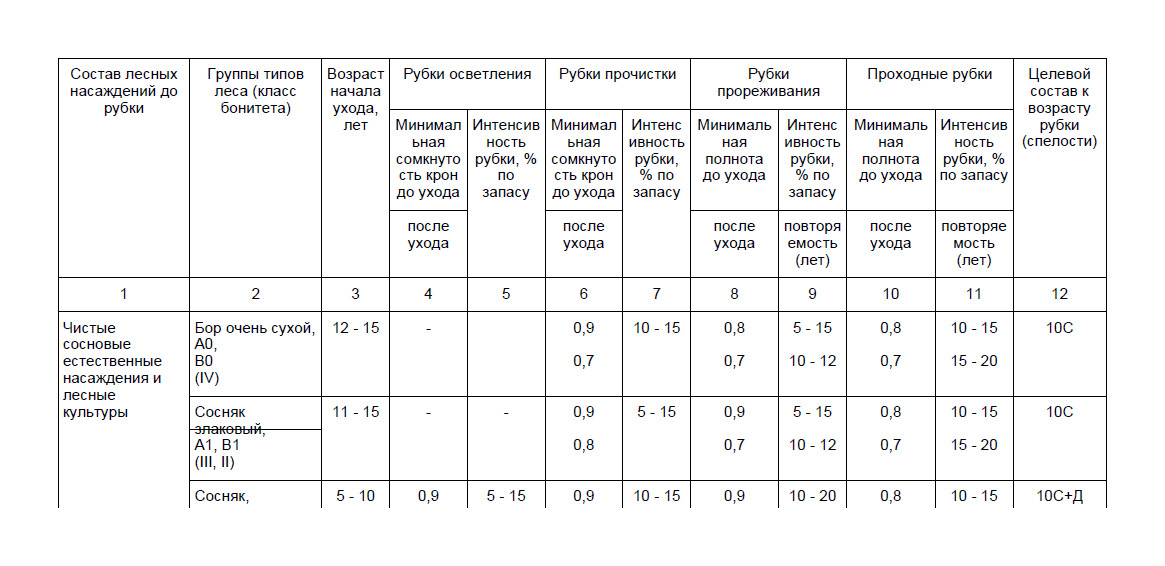 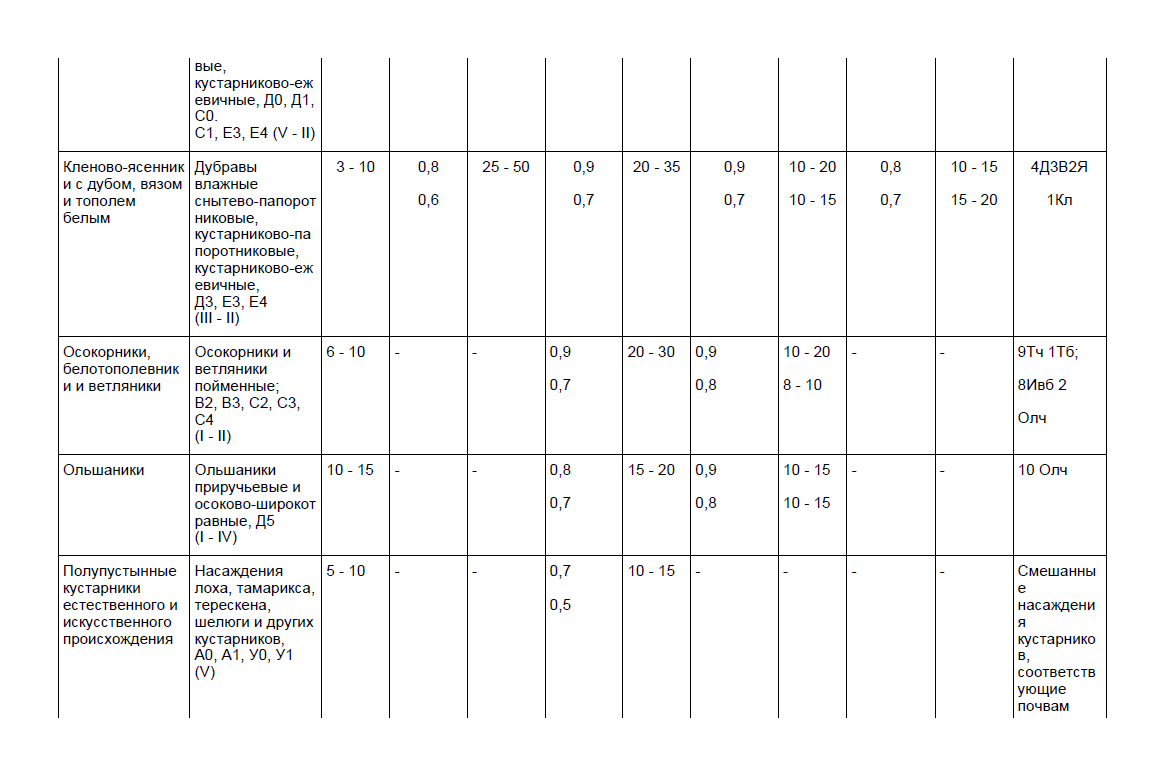 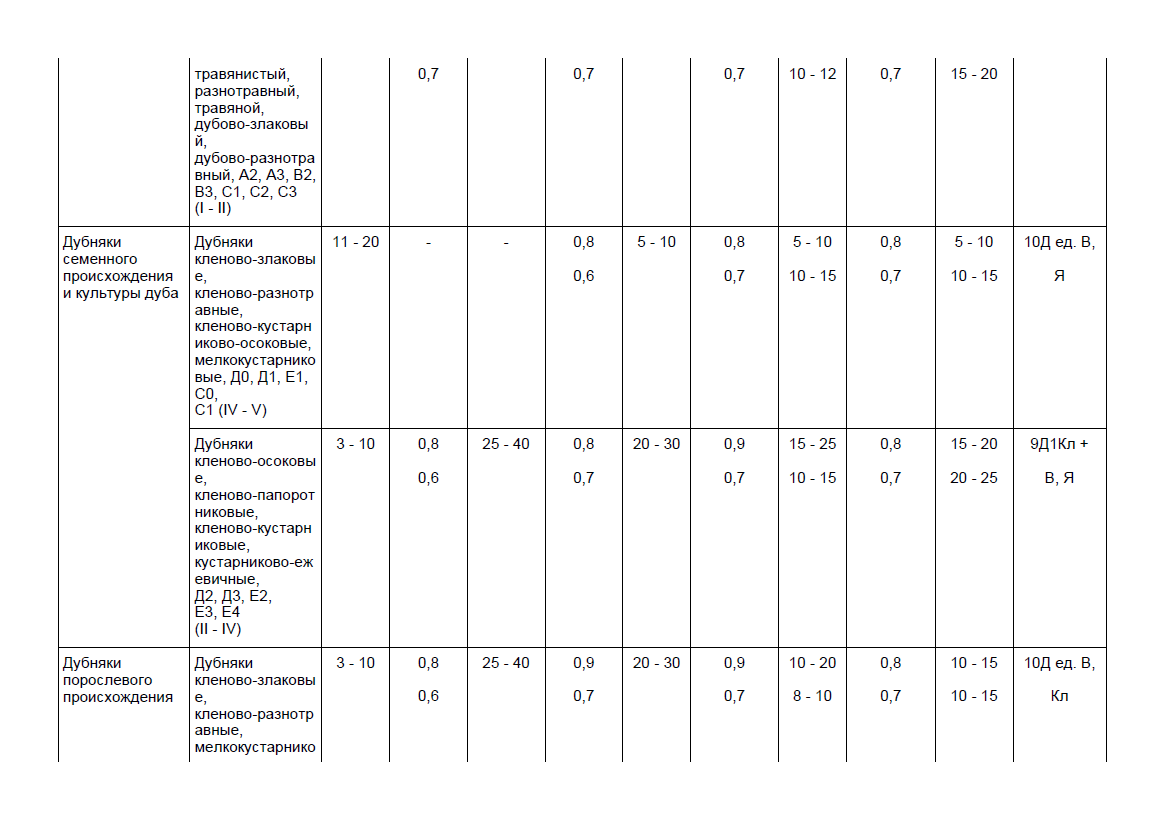 Рубки реконструкции проводятся в целях удаления малоценных лесных насаждений или их частей для подготовки условий для проведения посадки, посева ценных лесообразующих пород, мер содействия естественному возобновлению леса. В защитных лесах мероприятия по реконструкции лесных насаждений должны проводиться с целью замены лесных насаждений, утрачивающих свои средообразующие, водоохранные, санитарно-гигиенические, оздоровительные и иные полезные функции, на лесные насаждения, обеспечивающие сохранение целевого назначения защитных лесов и выполняемых ими полезных функций.Мероприятия по реконструкции лесных насаждений не проводятся в лесных насаждениях, произрастающих на склонах крутизной выше 20 градусов, а также в нерестоохранных полосах лесов.На территории лесничества к малоценным насаждениям, утрачивающим свои средообразующие, водоохранные, санитарно-гигиенические, оздоровительные и иные полезные функции, относятся перестойные и спелые осинники, тополевники, деградирующие дубравы и другие лесные насаждения вегетативного происхождения многократных генераций, произрастающие в категории защитных лесов – ГЗЛП.В защитных лесах должны применяться виды многоприемной, несплошной и неполной реконструкции. В малоценных лесных насаждениях в защитных лесах площадь участков одноприемной реконструкции не должна превышать 5 га, при двух-трехприемной реконструкции - 10 га. При этом, площадь лесосеки не должна быть больше половины реконструируемого участка, расположенного среди других участков земель, занятых лесными насаждениями, при ширине лесосеки не более 100 м и ее протяженности, равной не более одной трети реконструируемого участка.Площадь лесосеки должна составлять не более 3 га при реконструкции малоценных лесных насаждений на участке, примыкающем к участкам земель, не занятых лесными насаждениями, а также планируемым на ближайшие 5 лет вырубкам, в лесах, расположенных на склонах крутизной свыше 6 градусов.Проведение каждой последующей рубки реконструкции на соседних участках допускается только после того, как на примыкающих к нему участках произошло лесовосстановление лесными насаждениями ценных пород, соответствующими критериям и требованиям к молоднякам, площади которых подлежат отнесению к землям, занятым лесными насаждениями, установленным Правилами лесовосстановления.Лесотаксационные выделы малоценных лесных насаждений, превышающие по площади, установленные предельно допустимые размеры менее чем в 1,5 раза, расположенные среди ценных лесных насаждений, могут назначаться в рубку полностью, если это не ведет к отрицательным экологическим и иным последствиям. При необходимости проведения такого мероприятия в больших выделах или группах из нескольких выделов, занимающих большую площадь, допускается закладка двух и более участков на расстоянии, превышающем в любом направлении ширину участка не менее чем в 2 - 3 раза.В условиях с пересеченным рельефом овражно-балочных систем в зависимости от крутизны и протяженности склонов, а также их использования, с учетом устойчивости почв к эрозии и действиям других факторов предельная площадь участков должна быть меньше установленной для равнинных условий в 1,5 раза на склонах 6 - 20 градусов и в 2 раза на склонах более 20 градусов, при протяженности участка сплошной рубки вдоль склона не более чем на половину его протяженности.Рубки обновления лесных насаждений проводятся в перестойных древостоях, спелых и в утрачивающих целевые функции приспевающих древостоях с целью создания благоприятных условий для роста молодых перспективных деревьев, имеющихся в насаждении, появляющихся в связи с содействием возобновлению леса и проведением рубок лесных насаждений, проводимых в целях ухода за лесными насаждениями.В приспевающих и спелых лесных насаждениях, утрачивающих по разным причинам жизнеспособность и устойчивость тех групп типов леса, в которых разреживанием обеспечивается естественное возобновление, в том числе с проведением мер содействия, рубка обновления осуществляется интенсивностью 16 - 25% от запаса древесины до рубки с периодом повторения 0,4 - 0,6 класса возраста в насаждениях с подростом, и 0,6 - 1,0 класса возраста в насаждениях без подроста.Полнота верхнего яруса после рубки в приспевающих насаждениях не должна снижаться ниже 0,7, в спелых и перестойных - ниже 0,5. После формирования под пологом молодого поколения древостоя оставшиеся перестойные деревья верхнего яруса вырубаются методом равномерной или полосной выборки с интенсивностью 30 - 50% от запаса верхнего яруса за 2 - 3 приема рубки.В ослабленных, утрачивающих полезные функции лесных насаждениях без подроста целевых древесных пород, со второй половины периода спелости рубки, проводимые в целях ухода за лесными насаждениями, должны осуществляться площадками размером до 0,1 га или полосами площадью 0,1 - 0,2 га (шириной до 30 м), а в перестойных лесных насаждениях - до 0,3 - 0,4 га (шириной до 30 м и длиной 100 - 125 м) с последующей посадкой растений целевых лесообразующих древесных пород. Общая площадь площадок или полос при каждой рубке должна составлять не более 20 - 25% от общей площади участка.В приспевающих и спелых лесных насаждениях, состоящих из нежелательных (нецелевых) мягколиственных древесных пород, рубки, проводимые в целях ухода за лесными насаждениями, должны осуществляться высокой интенсивности. В древостоях полнотой 0,8 и выше с подростом или вторым ярусом целевых пород под пологом уход за ними осуществляется путем удаления за каждую рубку, проводимую в целях ухода за лесными насаждениями, не более 1/3 деревьев первого яруса с интервалом между рубками 0,4 - 0,6 класса возраста. В древостоях с полнотой 0,5 - 0,7 рубка деревьев первого яруса при уходе за подростом или вторым ярусом осуществляется за 2 рубки, проводимые в целях ухода за лесными насаждениями, в том числе полосами, равными по ширине высоте древостоя и площадью до 0,3 - 0,4 га.В спелых и перестойных насаждениях с полнотой древостоя верхнего яруса 0,4 и менее в хвойных, 0,5 и менее в лиственных насаждениях со вторым ярусом или достаточным количеством жизнеспособного подроста целевых пород уход за последними должны осуществляться путем рубки деревьев первого яруса, утрачивающих функциональную роль за один уход выделами площадью до 1,5 га - в  лесостепном районе; до 1,0 га - в районах степей. В выделах большей площади на дренированных почвах верхний ярус вырубается последовательно участками указанной площади с интервалом между рубками, проводимыми в целях ухода за лесными насаждениями, 0,4 - 0,6 класса возраста или чересполосно за 2 - 3 приема рубки. Полосной уход за вторым ярусом и подростом должен производиться одновременно на участках площадью до 10 га.Мероприятия по обновлению лесных насаждений вегетативного происхождения допустимо проводить независимо от их исходной полноты и наличия молодого поколения под пологом.Мероприятия по обновлению разновозрастных лесных насаждений должны осуществляться путем проведения рубок с интенсивностью 20 - 25% по запасу и периодичностью с интервалом 1,0 - 1,2 класса возраста.При осуществлении мероприятий по обновлению лесных насаждений методом неравномерной выборки деревьев (площадками, полосами) ширина отдельных площадок (полос) не должна превышать высоты деревьев, а протяженность их в любом направлении не должна превышать половины протяженности участка в том же направлении. Доля их общей площади от площади всего участка должна соответствовать интенсивности рубки. Расположение площадок по площади участка со сравнительно однородным насаждением должно быть относительно равномерным с учетом принятой технологии рубок, проводимых в целях ухода за лесными насаждениями. При неравномерном групповом или куртинном расположении деревьев нежелательных пород площадки размещаются в местах наиболее интенсивного перехода деревьев в категорию нежелательных или отпада древостоя.Мероприятия по обновлению лесных насаждений, под пологом которых нет или имеется недостаточное для формирования древостоя целевых пород количество молодых деревьев, в которых разреживание не обеспечивает естественное возобновление целевых древесных пород, осуществляются с посадкой растений целевых древесных пород под пологом разреженных до полноты 0,6 и ниже насаждений в срок не более 5 лет после рубки или на площадках и полосах в течение 1 - 2 лет после вырубки на них деревьев первого яруса. Последующие рубки, проводимые в целях ухода за лесными насаждениями, осуществляются на участке только после того, как на площадках или полосах сформируется сомкнутый молодняк. Подрост и подлесок нежелательных древесных пород, мешающие возобновлению и росту молодых деревьев целевых пород, должны быть вырублены.В период между приемами рубки обновления должны проводиться: уход за подростом, разреживание или удаление подлеска, а также рубки осветления и рубки прочистки на полосах с удаленным верхним ярусом.В насаждениях со слабодренированными почвами, особенно со слабо устойчивыми к ветровалу породами, показатели интенсивности рубки снижаются в 1,5 раза, при этом увеличивается количество приемов ухода.Ландшафтные рубки направлены на формирование, сохранение, обновление, реконструкцию лесопарковых ландшафтов и повышение их эстетической, оздоровительной ценности и устойчивости.Для указанных целей ландшафтными рубками в совокупности с другими мерами ухода формируются открытые (поляны с единичными деревьями), полуоткрытые (участки древостоев сомкнутостью крон 0,3 - 0,5 с равномерным или групповым размещением деревьев по площади), закрытые (участки древостоев полнотой 0,6 - 1,0) рекреационные ландшафты.Ландшафтными рубками должно обеспечиваться улучшение и сохранение целевых свойств и качества древостоев, отдельных деревьев и их групп, изменение состава, пространственного размещения деревьев по площади лесных участков; формирование опушек; разреживание подроста и подлеска.При формировании закрытых ландшафтов в молодняках и средневозрастных лесных насаждениях должны осуществляться рубки, проводимые в целях ухода за лесными насаждениями, умеренной интенсивности.В высокополнотных средневозрастных лесных насаждениях (с полнотой 0,7 и выше) при формировании ландшафтов полуоткрытого типа ландшафтные рубки должны проводиться в несколько приемов и интенсивностью до 30 - 40% с интервалом между рубками 6 - 8 лет.Древостой, произрастающие на слабодренированных почвах, при необходимости формирования ландшафтов полуоткрытого типа должны разреживаться интенсивностью 15 - 20% за несколько приемов.При формировании полуоткрытых ландшафтов должно проводиться значительное снижение сомкнутости крон лесных насаждений (до 0,3 - 0,5).В защитных лесах проходные рубки, рубки прореживания, рубки сохранения лесных насаждений, рубки обновления лесных насаждений, рубки переформирования лесных насаждений, рубки реконструкции, ландшафтные рубки должны осуществляться в соответствии с проектом ухода за лесами, который составляется лицом, осуществляющим такие рубки. Содержание Проекта ухода за лесами должно соответствовать Правилам ухода за лесами (2017).За 30 дней до начала проведения в защитных лесах рубок сохранения лесных насаждений, рубок обновления лесных насаждений, рубок переформирования лесных насаждений, рубок реконструкции, ландшафтных рубок, рубок прореживания, проходных рубок, лицо, осуществляющее указанные рубки, направляет проект ухода за лесами в орган государственной власти, орган местного самоуправления для его размещения на официальном сайте соответствующего органа государственной власти, органа местного самоуправления в информационно-телекоммуникационной сети "Интернет".2.1.6. Размеры лесосекПри проведении рубок ухода за лесом форма и размер лесосек определяются размерами и конфигурацией лесотаксационных выделов с их естественными границами.Смежные лесотаксационные выделы, лесные насаждения которых требуют одного и того же вида рубок ухода за лесом, при одинаковой преобладающей породе и однородных лесорастительных условиях объединяются в одну лесосеку. В малоценных лесных насаждениях в защитных лесах площадь участков одноприемной реконструкции не должна превышать 5 га, при двух-трехприемной реконструкции - 10 га. При этом, площадь лесосеки не должна быть больше половины реконструируемого участка, расположенного среди других участков земель, занятых лесными насаждениями, при ширине лесосеки не более 100 м и ее протяженности, равной не более одной трети реконструируемого участка. Площадь лесосеки должна составлять не более 3 га при реконструкции малоценных лесных насаждений на участке, примыкающем к участкам земель, не занятых лесными насаждениями, а также планируемым на ближайшие 5 лет вырубкам, в лесах, расположенных на склонах крутизной свыше 6 градусов. Лесотаксационные выделы малоценных лесных насаждений, превышающие по площади, установленные предельно допустимые размеры менее чем в 1,5 раза, расположенные среди ценных лесных насаждений, могут назначаться в рубку полностью, если это не ведет к отрицательным экологическим и иным последствиям. В условиях с пересеченным рельефом овражно-балочных систем в зависимости от крутизны и протяженности склонов, а также их использования, с учетом устойчивости почв к эрозии и действиям других факторов предельная площадь участков должна быть меньше установленной для равнинных условий в 1,5 раза на склонах 6 - 20 градусов и в 2 раза на склонах более 20 градусов, при протяженности участка сплошной рубки вдоль склона не более чем на половину его протяженности.2.1.7. Сроки примыкания лесосекСроки примыкания лесосек при выборочных рубках спелых, перестойных лесных насаждений не устанавливаются.В случае примыкания лесосек при выборочных рубках спелых, перестойных лесных насаждений интенсивностью 30 процентов и более при их примыкании к лесосекам сплошных рубок спелых, перестойных лесных насаждений сроки примыкания устанавливаются такие же, как и для сплошных рубок спелых, перестойных лесных насаждений:лесостепь: сосна, лиственница,  ель, пихта, дуб при семенном возобновлении, дуб при порослевом возобновлении и другие твердолиственные породы – 4 года; мягколиственные породы – 2 года;степь: все породы – 4 года.2.1.8. Количество зарубовНа территории лесничества не будут проводиться сплошные рубки спелых и перестойных насаждений, поэтому количество зарубов не устанавливается.2.1.9. Сроки повторяемости рубокПериоды повторяемости проведения рубок  прореживания и проходных рубок зависят от породы, состава древостоя, группы типов леса и приводятся в разделе 2.1.5.Периоды повторяемости рубок обновления – 0,4-0,6 класса возраста, в разновозрастных лесных насаждениях – 1,0-1,2 класса возраста; рубок реконструкции – 0,4 - 0,6 класса возраста в насаждениях с подростом, и 0,6 - 1,0 класса возраста в насаждениях без подроста.2.1.10. Методы лесовосстановленияВырубленные леса подлежат воспроизводству путем лесовосстановления, которое может осуществляться путем естественного, искусственного или комбинированного восстановления леса.В максимальной степени следует использовать естественное и комбинированное восстановление леса, поэтому при проведении рубок должно обеспечиваться сохранение молодняка и подроста лесных насаждений хозяйственно-ценных пород. В защитных лесах после проведения сплошных рубок лесных насаждений, утрачивающих свои средообразующие, водоохранные, санитарно-гигиенические, оздоровительные и иные полезные функции (перестойные и спелые осинники, тополевники, деградирующие дубравы и другие лесные насаждения вегетативного происхождения многократных генераций, а также погибшие насаждения, требующие по своему состоянию назначения сплошной санитарной рубки), проводится искусственное возобновление лесов путем закладки лесных культур хозяйственно ценных пород в течение двух лет после рубки.При проведении выборочных рубок спелых, перестойных лесных насаждений должно обеспечиваться сохранение подроста лесных насаждений целевых пород на площадях, не занятых погрузочными пунктами, трассами магистральных и пасечных волоков, дорогами, производственными и бытовыми площадками, в количестве не менее 70 процентов.При отсутствии или недостаточном для формирования насаждений количестве подроста в соответствующих условиях произрастания осуществляются меры содействия возобновлению леса.Проведение каждой последующего приема рубки реконструкции на соседних участках допускается только после того, как на примыкающих к нему участках произошло лесовосстановление лесными насаждениями ценных пород, соответствующими критериям и требованиям к молоднякам, площади которых подлежат отнесению к землям, занятым лесными насаждениями, установленным Правилами лесовосстановления.Мероприятия по обновлению лесных насаждений, под пологом которых нет или имеется недостаточное для формирования древостоя целевых пород количество молодых деревьев, в которых разреживание не обеспечивает естественное возобновление целевых древесных пород, осуществляются с посадкой растений целевых древесных пород под пологом разреженных до полноты 0,6 и ниже насаждений в срок не более 5 лет после рубки или на площадках и полосах в течение 1 - 2 лет после вырубки на них деревьев первого яруса. Последующие приемы рубки осуществляются на участке только после того, как на площадках или полосах сформируется сомкнутый молодняк.Более подробные сведения по лесовосстановлению приводятся в разделе 2.16.3.2.1.11. Сроки разрешенного использования лесов для заготовки древесины и другие сведенияСрок аренды лесного участка для заготовки древесины устанавливается от 10 до 49 лет.Срок разрешенного использования лесов для заготовки древесины на основании договоров купли-продажи лесных насаждений устанавливается договором купли-продажи и не может превышать один год.Минимальная площадь лесного участка, предоставляемого в аренду для заготовки древесины,  – лесной квартал.Сезон проведения рубок.Рубки осветления и рубки прочистки должны проводиться при отсутствии глубокого снежного покрова. В лиственных молодняках степной зоны уход за лесами должен проводиться в весенний период.Прореживание, проходные рубки, рубки обновления, формирования ландшафта, рубки реконструкции  проводятся в течение всего года.Все рубки в пойменных лесах рекомендуется проводить преимущественно в зимний период по промерзшему грунту.Технология работ.Граждане, юридические лица в целях заготовки древесины вправе осуществлять строительство лесных дорог, лесных складов, других строений и сооружений за исключением случаев, предусмотренных частями 2 - 4 статьи 29.1 и частью 3 статьи 30 Лесного кодекса Российской Федерации.Лесосечные работы выполняются юридическими лицами, гражданами, осуществляющими заготовку древесины или мероприятия по охране, защите, воспроизводству лесов, предусматривающие рубки лесных насаждений в соответствии с формой технологической карты согласно приложению 2 Приказа Минприроды России от 27.06.2016 N 367
«Об утверждении Видов лесосечных работ, порядка и последовательности их проведения, Формы технологической карты лесосечных работ, Формы акта осмотра лесосеки и Порядка осмотра лесосеки».Технологическая карта лесосечных работ составляется на каждую лесосеку перед началом ее разработки на основе данных отвода и таксации. Выполнение лесосечных работ без технологической карты лесосечных работ не допускается, за исключением выполнения лесосечных работ гражданами, осуществляющими заготовку древесины для собственных нужд для целей отопления.Лесосечные работы осуществляются в соответствии с  Приказом Минприроды России от 27.06.2016 N 367  «Об утверждении Видов лесосечных работ, порядка и последовательности их проведения, Формы технологической карты лесосечных работ, Формы акта осмотра лесосеки и Порядка осмотра лесосеки».При заготовке древесины и осуществлении мероприятий по охране, защите и воспроизводству лесов, предусматривающих рубки лесных насаждений, лицами, которым лесные участки предоставлены на праве постоянного (бессрочного) пользования или аренды, лесосечные работы выполняются на основании лесной декларации в соответствии с проектом освоения лесов.При заготовке древесины на лесных участках, не предоставленных в постоянное (бессрочное) пользование или аренду, лесосечные работы выполняются на основании договора купли-продажи лесных насаждений.При осуществлении мероприятий по охране, защите и воспроизводству лесов, предусматривающих рубки лесных насаждений, на лесных участках, не предоставленных в постоянное (бессрочное) пользование или аренду, лесосечные работы выполняются на основании договора купли-продажи лесных насаждений или контракта, указанного в части 5 статьи 19 Лесного кодекса Российской Федерации.При выполнении лесосечных работ должны соблюдаться условия договора аренды лесного участка, договора купли-продажи лесных насаждений, контракта, указанного в части 5 статьи 19 Лесного кодекса Российской Федерации, права постоянного (бессрочного) пользования, проекта освоения лесов, лесной декларации, технологической карты лесосечных работ, требования лесного законодательства, нормативных правовых актов, регулирующих лесные отношения.Общая площадь под погрузочными пунктами, производственными и бытовыми объектами должна составлять от общей площади лесосеки:на лесосеках площадью более 10 га - не более 5 процентов при сплошных рубках, не более 3 процентов - при выборочных рубках;на лесосеках площадью 10 га и менее - при сплошных рубках с последующим возобновлением - до 0,40 га, при сплошных рубках с предварительным возобновлением и при постепенных рубках - 0,30 га, выборочных рубках - 0,25 га;на лесосеках сплошных рубок площадью более 10 га для создания межсезонных запасов древесины общая площадь погрузочных пунктов, производственных и бытовых площадок - не более 15 процентов от площади лесосеки, с повреждением почвы - не более 3 процентов.На лесосеках сплошных рубок с последующим искусственным лесовосстановлением общая площадь под погрузочными пунктами, производственными и бытовыми объектами не ограничена.Общая площадь трасс волоков и дорог должна составлять при сплошных рубках не более 20 процентов, при выборочных - не более 15 процентов от площади лесосеки. На лесосеках сплошных рубок, проводимых с применением многооперационной техники, допускается увеличение площади волоков и дорог до 30 процентов общей площади лесосеки.На лесосеках сплошных рубок с последующим искусственным лесовосстановлением площадь трасс волоков и дорог не ограничивается.Технология проведения ухода за лесами должна обеспечивать проведение работ с минимальным повреждением деревьев, оставляемых для выращивания. В защитных лесах при уходе за лесами поврежденные деревья не должны составлять более 2% от количества деревьев, оставляемых на выращивание.Необходимость закладки технологических коридоров (волоков) на участке должна устанавливаться при отводе лесосеки для проведения мероприятий по уходу за лесами. Закладка сети постоянных технологических коридоров (волоков) должна осуществляться при уходе в молодняках или первом приеме рубок прореживания. Ширина технологических коридоров - 2 - 5 м. Площадь постоянных волоков может составлять до 20% общей площади лесосеки. При разметке и прокладке волоков в целях сохранения лучших деревьев, подлежащих выращиванию, объектов биоразнообразия, допускается прокладка коридоров непрямолинейной формы.В лесных насаждениях искусственного происхождения при уходе в молодняках в качестве технологических коридоров могут использоваться междурядья лесных культур (при достаточной их ширине и отсутствии в них ценных растений, подлежащих сохранению). При ширине междурядий лесных культур менее 3 м и необходимости сохранения в междурядьях деревьев и других ценных растений пасечные волоки (технологические коридоры) должны закладываться поперек рядов лесных культур.При наличии в лесном насаждении сети лесных дорог и просек, пригодных для работы техники при уходе за лесами и обеспечивающих доступность вырубаемых деревьев, волоки не прорубаются.Расстояние между технологическими коридорами должно устанавливаться в зависимости от возраста насаждения, других таксационных показателей, вида рубок, проводимых в целях ухода за лесными насаждениями, и планируемой технологии проведения ухода.Максимальный объем заготовки древесины подлежащей заготовке лицом, группой лиц в соответствии  с Постановлением Правительства РФ от 22.06.2007 г. № 395 «Об установлении максимального объема древесины, подлежащей заготовке лицом, группой лиц» составляет не более 35 процентов от суммы утвержденных в установленном порядке расчетных лесосек в отношении лесов, расположенных в границах всех лесничеств и лесопарков на территории субъекта Российской Федерации. Заготовка гражданами древесины для собственных нужд.Граждане вправе заготавливать древесину для целей отопления, возведения строений и иных собственных нужд.  Граждане осуществляют заготовку древесины для собственных нужд на основании договоров купли-продажи лесных насаждений.Порядок и нормативы заготовки гражданами древесины для собственных нужд на территории Саратовской области определяются Законом Саратовской области от 28.06.2007 г. № 119-ЗСО «Об использовании лесов гражданами для собственных нужд» (с изменениями от 25 сентября  2008 г., 3 февраля, 3 декабря 2009 г.). Ставки платы за единицу объема древесины лесных насаждений  дифференцируются  по лесотаксовым районам, деловой и дровяной древесине (с делением деловой древесины по категориям крупности), а также в зависимости от расстояния вывозки древесины (по разрядам такс) (Постановление Правительства РФ от 22.05.2007 № 310 (ред. от 09.06.2014) «О ставках платы за единицу объема лесных ресурсов и ставках платы за единицу площади лесного участка, находящегося в федеральной собственности», Постановление Правительства РФ  от 11 ноября 2017 г. N 1363 «О коэффициентах к ставкам платы за единицу объема лесных ресурсов и ставкам платы за единицу площади лесного участка, находящегося в федеральной собственности»).Разряд такс для каждого лесного квартала устанавливается исходя из расстояния от центра лесного квартала до ближайшего пункта, откуда возможна погрузка и перевозка древесины железнодорожным транспортом, водным транспортом или сплав древесины (далее - погрузочный пункт).Для лесничества в качестве таких пунктов приняты - Ст Красный Кут, ст. Питерка, ст. Новоузенск.Распределение кварталов лесничества по разрядам такс:2.2. Нормативы, параметры и сроки разрешенного использования лесов для заготовки живицыЗаготовка живицы регламентом использование лесного фонда не предусматривается в связи с отсутствием фонда подсочки.2.3. Нормативы, параметры и сроки разрешенного использования лесов для заготовки и сбора недревесных лесных ресурсов Заготовка и сбор недревесных лесных ресурсов представляют собой предпринимательскую деятельность, связанную с изъятием, хранением и вывозом соответствующих лесных ресурсов из лесаК недревесным лесным ресурсам относятся пни, береста, кора деревьев и кустарников, хворост, валежник, веточный корм, еловая, пихтовая, сосновая лапы, ели или деревья других хвойных пород для новогодних праздников, мох, лесная подстилка, камыш, тростник и подобные лесные ресурсы.На территории лесничества возможна заготовка  березовых и дубовых веников,  метел, березовой  и ивовой коры, хвойного лапника, елей или деревьев других хвойных пород для новогодних праздников,  деревьев в подросте и подлеске, тростника и др.Граждане, юридические лица осуществляют заготовку и сбор недревесных лесных ресурсов на основании договоров аренды лесных участков.В исключительных случаях, предусмотренных законами субъектов Российской Федерации, допускается осуществление заготовки елей или деревьев других хвойных пород для новогодних праздников гражданами, юридическими лицами на основании договоров купли-продажи лесных насаждений без предоставления лесных участков.Невыполнение гражданами, юридическими лицами, осуществляющими использование лесов, лесохозяйственного регламента и проекта освоения лесов является основанием для досрочного расторжения договоров аренды лесного участка или договоров купли-продажи лесных насажденийЗаготовленные недревесные лесные ресурсы являются согласно части 1 статьи 20 Лесного кодекса Российской Федерации собственностью арендатора лесного участка.Заготовка и сбор не древесных лесных ресурсов могут ограничиваться в соответствии со статьей 27 Лесного кодекса Российской Федерации.Заготовка и сбор недревесных лесных ресурсов могут быть ограничены или запрещены в районах, загрязненных радиоактивными веществами.В соответствии с Приказом Минприроды России от 16.07.2018 N 325 "Об утверждении Правил заготовки и сбора недревесных лесных ресурсов" граждане, юридические лица, использующие леса для заготовки и сбора недревесных лесных ресурсов, имеют право:осуществлять использование лесов в соответствии с условиями договора аренды лесного участка (договора купли-продажи лесных насаждений);создавать согласно части 1 статьи 13 Лесного кодекса Российской Федерации лесную инфраструктуру, в том числе лесные дороги;возводить согласно части 3 статьи 32 Лесного кодекса Российской Федерации на предоставленных лесных участках навесы и другие временные постройки.В соответствии с  Распоряжением Правительства РФ от 17.07.2012 г. № 1283-р «Об утверждении Перечня объектов лесной инфраструктуры для защитных лесов, эксплуатационных лесов и резервных лесов» допустимыми объектами лесной инфраструктуры для использования лесов в целях заготовки и сбора недревесных лесных ресурсов помимо объектов, указанных в разделе 1.1.11, в защитных лесах, относящихся к категориям лесов, выполняющих функции защиты природных и иных объектов, и ценных лесах являются:площадка производственная;временное сооружение для бытовых нужд.В соответствии с Приказом Минприроды России от 16.07.2018 N 325 "Об утверждении Правил заготовки и сбора недревесных лесных ресурсов" граждане, юридические лица, использующие леса для заготовки и сбора недревесных лесных ресурсов, обязаны:составлять проект освоения лесов в соответствии с частью 1 статьи 88 Лесного кодексаРоссийской Федерации;осуществлять использование лесов в соответствии с проектом освоения лесов;соблюдать условия договора аренды лесного участка (договора купли-продажи лесных насаждений);осуществлять меры санитарной безопасности в лесах, в том числе санитарно-оздоровительные и профилактические мероприятия по защите лесов в соответствии со статьей 60.3 Лесного кодекса Российской Федерации;соблюдать требования пункта 13 Правил пожарной безопасности в лесах, утвержденных постановлением Правительства Российской Федерации от 30 июня 2007 г. N 417 );в соответствии с частью 2 статьи 26 Лесного кодекса Российской Федерации подавать ежегодно лесную декларацию;в соответствии с частью 1 статьи 49 Лесного кодекса Российской Федерации представлять отчет об использовании лесов;в соответствии с частью 1 статьи 60 Лесного кодекса Российской Федерации представлять отчет об охране лесов от пожаров;в соответствии с частью 1 статьи 60.11 Лесного кодекса Российской Федерации представлять отчет о защите лесов;в соответствии с частью 4 статьи 91 Лесного кодекса Российской Федерации представлять в государственный лесной реестр в порядке, установленном законодательством Российской Федерации, документированную информацию, предусмотренную частью 2 статьи 91 Лесного кодекса Российской Федерации.Граждане вправе осуществлять заготовку и сбор недревесных лесных ресурсов для  собственных нужд в соответствии со ст. 11 Лесного Кодекса РФ.  Порядок и нормативы заготовки и сбора гражданами недревесных лесных ресурсов для собственных нужд на территории Саратовской области определяются Законом Саратовской области от 28.06.2007 г. № 119-ЗСО «Об использовании лесов гражданами для собственных нужд». 2.3.1. Нормативы (ежегодные допустимые объемы) и параметры разрешенного использования лесов для заготовки недревесных лесных ресурсов по их видамЕжегодные допустимые объемы использования лесов для заготовки недревесных лесных ресурсов приводятся в табл. 2.3.1.Таблица 2.3.1. Параметры использования лесов для заготовки недревесных лесных ресурсовЗапрещается использовать для заготовки и сбора недревесных лесных ресурсов виды растений, занесенные в Красную книгу Российской Федерации, красные книги субъектов Российской Федерации, признаваемые наркотическими средствами в соответствии с Федеральным законом от 8 января 1998 года N 3-ФЗ "О наркотических средствах и психотропных веществах", а также включенные в перечень видов (пород) деревьев и кустарников, заготовка древесины которых не допускается (Приказ Рослесхоза от 05.12.2011 № 513 «Об утверждении перечня видов (пород) деревьев и кустарников, заготовка древесины которых не допускается").Заготовка пней (заготовка пневого осмола).Заготовка пней (заготовка пневого осмола) разрешается в лесах любого целевого назначения, в которых она не может нанести ущерба насаждениям, подросту, несомкнувшимся лесным культурам. Заготовка пневого осмола не допускается в противоэрозионных лесах, на берегозащитных, почвозащитных участках лесов, расположенных вдоль водных объектов, склонов оврагов, а также в молодняках с полнотой 0,8 - 1,0 и несомкнувшихся лесных культурах. Ямы, оставленные после заготовки пней (заготовки пневого осмола), должны быть засыпаны плодородным слоем почвы и заровнены.Заготовка бересты.Заготовка бересты допускается с растущих деревьев на отведенных в рубку лесных насаждениях, на лесных участках, подлежащих расчистке (квартальные просеки, минерализованные полосы, противопожарные разрывы, трассы противопожарных и лесохозяйственных дорог и другие площади, на которых не требуется сохранение насаждений), а также со свежесрубленных деревьев на лесосеках при проведении выборочных и сплошных рубок. Заготовка бересты с растущих деревьев должна производиться в весенне-летний и осенний периоды без повреждения луба. При этом используемая для заготовки часть ствола не должна превышать половины общей высоты дерева. Заготовка бересты с сухостойных и валежных деревьев производится в течение всего года. Запрещается рубка деревьев для заготовки бересты.Заготовка коры деревьев и кустарников.Заготовка коры деревьев и кустарников осуществляется одновременно с рубкой деревьев и кустарников в течение всего года. Ивовое корье заготавливается в весенне-летний период. Для заготовки ивового корья пригодны кустарниковые ивы в возрасте 5 лет и старше, древовидные - 15 лет и старше.Заготовка хвороста.При заготовке хвороста осуществляется сбор срезанных тонких стволов диаметром в комле до 4 см, а также срезанных вершин, сучьев и ветвей деревьев и кустарников. Заготовка хвороста осуществляется в течение всего года.Заготовка валежника.При заготовке валежника осуществляется сбор лежащих на поверхности земли остатков стволов деревьев, сучьев, не являющихся порубочными остатками в местах проведения лесосечных работ, и (или) образовавшихся вследствие естественного отмирания деревьев, при их повреждении вредными организмами, буреломе, снеговале. Заготовка валежника осуществляется в течение всего года.Заготовка веточного корма.При заготовке веточного корма осуществляется сбор ветвей толщиной до 1,5 см, заготовленных из побегов лиственных и хвойных пород и предназначенных на корм скоту. Заготавливают веточный корм из побегов лиственных пород в основном летом, хвойных пород - круглогодично. Заготовка веточного корма производится со срубленных деревьев при проведении выборочных и сплошных рубок.Заготовка еловых, пихтовых, сосновых лап.Заготовка еловых, пихтовых, сосновых лап разрешается только со срубленных деревьев на лесосеках при проведении выборочных и сплошных рубок.Заготовка елей или деревьев других хвойных пород для новогодних праздников.Заготовка елей или деревьев других хвойных пород для новогодних праздников в первую очередь производится на специальных плантациях, лесных участках, подлежащих расчистке (квартальные просеки, минерализованные полосы, противопожарные разрывы, трассы противопожарных и лесохозяйственных дорог и другие площади, где не требуется сохранения подроста и насаждений). Допускается заготовка елей или деревьев других хвойных пород для новогодних праздников из вершинной части срубленных елей.Случаи, при которых на территории Саратовской области допускается осуществление заготовки елей и (или) деревьев других хвойных пород для новогодних праздников гражданами, юридическими лицами на основании договоров купли-продажи лесных насаждений без предоставления лесных участков, устанавливаются в соответствии с  Законом Саратовской области от 2 июля 2009 г. № 81-ЗСО «Об исключительном случае заготовки елей и (или) деревьев других хвойных пород для новогодних праздников гражданами, юридическими лицами на основании договоров купли-продажи лесных насаждений без предоставления лесных участков».Заготовка мха, лесной подстилки, опавших листьев, камыша, тростника и подобных лесных ресурсов.Заготовка мха, лесной подстилки, опавших листьев, камыша, тростника производится с целью их использования в качестве вспомогательного материала для строительства, а также корма и подстилки для сельскохозяйственных животных или приготовления компоста. При их заготовке не должен быть нанесён вред окружающей природной среде. Заготовка мха с помощью бензопил осуществляется только под контролем работников лесничества или лесопарка. Сбор лесной подстилки и опавшего листа разрешается производить на одной и той же площади не чаще одного раза в пять лет. Сбор подстилки должен производиться частично, без углубления на всю ее толщину. Сбор лесной подстилки должен производиться в конце летнего периода, но до наступления листопада, чтобы опадание листвы и хвои создало естественное удобрение лесной почвы. Запрещается сбор подстилки в лесах, выполняющих функции защиты природных и иных объектов.Заготовка (выкопка) деревьев, кустарников и лиан на лесных участках.Заготовка (выкопка) деревьев на лесных участках может проводиться в хвойных и лиственных насаждениях в возрасте до 20 лет, в кедровых насаждениях и насаждениях твердолиственных пород семенного происхождения - до 40 лет. Заготовка (выкопка) кустарников подлеска на лесных участках может проводиться в насаждениях с подлеском средней или высокой густоты и преобладанием в его составе заготавливаемого вида. Число оставшихся кустов заготавливаемого вида после выкопки не должно быть менее 1000 штук на гектар. Ямы, оставленные после заготовки (выкопки) деревьев, кустарников и лиан, должны быть засыпаны плодородным слоем почвы и заровнены.Заготовка веников, ветвей и кустарников для метел и плетения.Заготовка веников, ветвей и кустарников лиственных пород для метел и плетения производится на лесных участках, подлежащих расчистке (квартальные просеки, противопожарные разрывы, трассы противопожарных и лесохозяйственных дорог, сенокосы, линии электропередачи, зоны затопления и другие площади, где не требуется сохранения подроста и насаждений), а также со срубленных деревьев на лесосеках при проведении выборочных и сплошных рубок.Заготовка древесной зелени.К древесной зелени относятся листья, почки, хвоя и побеги хвойных и лиственных пород с диаметром до 8 мм у основания. Заготовка древесной зелени для производства хвойно-витаминной муки разрешается только со срубленных деревьев на лесосеках при проведении выборочных и сплошных рубок.Для производства пихтового масла разрешается ручная заготовка древесной зелени (пихтовых лап) в спелых пихтовых насаждениях в весенне-летний период с растущих деревьев диаметром не менее 18 см путем обрезки веток острыми инструментами на протяжении не более 30% живой кроны. При этом срезы сучьев должны быть прямыми и гладкими, без отлупов, расщепов, задиров и надломов, а длина оставляемых на деревьях оснований сучьев должна быть не менее 30 см. Повторная заготовка пихтовых лап в одних и тех же насаждениях допускается не ранее чем через 4 - 5 лет.2.3.2. Сроки разрешенного использования лесов для заготовки и сбора недревесных лесных ресурсов	Для проведения работ по заготовке (сбору) недревесных ресурсов устанавливаются следующие сроки (таблица 2.3.2)Таблица 2.3.2. Сроки разрешенного использования лесов для заготовки (сбора) недревесных лесных ресурсовСрок аренды участки лесного фонда для заготовки и сбора недревесных ресурсов – от десяти до сорока девяти лет.2.4. Нормативы, параметры и сроки разрешенного использования лесов для заготовки  пищевых лесных ресурсов и сбора лекарственных  растений На территории лесничества к числу разрешенных видов использования лесов для заготовки и сбора недревесных лесных ресурсов относят заготовку  березового сока, ягод рябины, смородины золотой и аронии черноплодной, грибов и лекарственных трав.Граждане, юридические лица осуществляют заготовку пищевых лесных ресурсов и сбор лекарственных растений на основании договоров аренды лесных участков.Граждане, юридические лица, которым предоставлено право использования лесов для заготовки пищевых лесных ресурсов и сбора лекарственных растений, должны применять способы и технологии, исключающие истощение имеющихся ресурсов.	Запрещается осуществлять заготовку и сбор грибов и дикорастущих растений, виды которых занесены в Красную книгу Российской Федерации, Красную книгу Саратовской области,  а также грибов и дикорастущих растений, которые признаются наркотическими средствами в соответствии с Федеральным законом от 8 января 1998 года №3-ФЗ «О наркотических средствах и психотропных веществах».Допустимыми объектами лесной инфраструктуры для использования лесов в целях заготовки пищевых лесных ресурсов и сбора лекарственных растений  в защитных лесах, относящихся к категориям лесов, выполняющих функции защиты природных и иных объектов, и ценных лесов, в соответствии с  Распоряжением Правительства РФ от 17.07.2012 г. № 1283-р «Об утверждении Перечня объектов лесной инфраструктуры для защитных лесов, эксплуатационных лесов и резервных лесов», помимо объектов указанных в разделе 1.1.9. являются:временное сооружение, необходимое для заготовки пищевых лесных ресурсов, сбора лекарственных растений (в том числе сушилка, грибоварня, склад); временное сооружение для бытовых нужд.Использование лесов для заготовки пищевых лесных ресурсов и сбора лекарственных  растений осуществляется в соответствии с приказом Рослесхоза  от 05.12.2011 г. № 511 « Об утверждении Правил заготовки пищевых лесных ресурсов и сбора лекарственных  растений».На территории особо охраняемых природных территорий заготовка пищевых лесных ресурсов и сбор лекарственных растений разрешается в соответствии с режимом, установленным положением об особо охраняемых природных территориях в Саратовской области.Граждане вправе осуществлять заготовку пищевых лесных ресурсов и сбор лекарственных растений для  собственных нужд в соответствии со ст. 11 Лесного Кодекса РФ.  Порядок и нормативы заготовки и сбора гражданами недревесных лесных ресурсов для собственных нужд на территории Саратовской области определяются Законом Саратовской области от 28.06.2007 г. № 119-ЗСО «Об использовании лесов гражданами для собственных нужд» (с изменениями от 25 сентября  2008 г., 3 февраля, 3 декабря 2009 г.).2.4.1. Нормативы (ежегодные допустимые объемы) и параметры разрешенного использования лесов для заготовки пищевых лесных ресурсов и сбора лекарственных растений по их видамЗапрещается рубка плодоносящих деревьев и обрезка ветвей для заготовки плодов.Способы заготовки орехов указываются в договоре аренды лесного участка.При заготовке орехов запрещается рубка деревьев и кустарников, а также применение способов, приводящих к повреждению деревьев и кустарников.Граждане, юридические лица, которым лесные участки предоставлены в аренду для заготовки орехов, обеспечивают сохранность орехоплодных насаждений.Заготовка грибов должна проводиться способами, обеспечивающими сохранность их ресурсов.Заготовка других видов пищевых ресурсов должна вестись способами, не ухудшающими состояние их зарослей. Запрещается вырывать растения с корнями, повреждать листья (вайи) и корневища.Заготовка сырья папоротника орляка ведется на одном участке в течение 3 - 4 лет. Затем следует перерыв для восстановления заросли: при одноразовом (за сезон) сборе сырья - 2 - 3 года, двухразовом - 3 - 4 года.Заготовка лекарственных растений допускается в объемах, обеспечивающих своевременное восстановление растений и воспроизводство запасов сырья.Повторный сбор сырья лекарственных растений в одной и той же заросли (угодье) допускается только после полного восстановления запасов сырья конкретного вида растения.При отсутствии данных о сроках ведения повторных заготовок сырья для какого-либо вида лекарственного растения рекомендуется руководствоваться следующим:заготовка соцветий и надземных органов ("травы") однолетних растений проводится на одной заросли один раз в 2 года;надземных органов ("травы") многолетних растений - один раз в течение 4 - 6 лет;подземных органов большинства видов лекарственных растений - не чаще одного раза в 15 - 20 лет.2.4.2. Сроки заготовки и сбора Заготовка дикорастущих плодов и ягод осуществляется строго в установленные сроки. Сроки заготовки дикорастущих плодов и ягод зависят от времени наступления массового созревания урожая.Сроки заготовки пищевых и лекарственных ресурсов приведены в таблице 2.4.2.Таблица 2.4.2. Сроки сбора пищевых и лекарственных ресурсов2.4.3. Нормативы количества высверливаемых каналов в зависимости от диаметра ствола деревьев и класса бонитета насажденияВ связи с отсутствием лесосырьевой базы заготовка древесных соков запрещается. 2.4.4. Сроки разрешенного использования лесов для заготовки пищевых лесных ресурсов и сбора лекарственных растенийСрок аренды участки лесного фонда для заготовки пищевых лесных ресурсов и сбора лекарственных растений – от десяти до сорока девяти лет.2.5. НОРМАТИВЫ, ПАРАМЕТРЫ И СРОКИ РАЗРЕШЕННОГО ИСПОЛЬЗОВАНИЯ ЛЕСОВ ДЛЯ ОСУЩЕСТВЛЕНИЯ ВИДОВ ДЕЯТЕЛЬНОСТИ В СФЕРЕ ОХОТНИЧЬЕГО ХОЗЯЙСТВА Использование лесов производится с учетом создания благоприятных условий для обитания диких животных, обеспечения сохранности экологического и ресурсного потенциала лесов, биологического разнообразия лесных экосистем, соблюдения порядка и правил использования, охраны, защиты и воспроизводства лесов, защиты и охраны объектов животного мира и среды их обитания.Леса могут использоваться для осуществления видов деятельности в сфере охотничьего хозяйства.Использование лесов для осуществления видов деятельности в сфере охотничьего хозяйства осуществляется на основании охотхозяйственных соглашений с предоставлением или без предоставления лесных участков.Для осуществления видов деятельности в сфере охотничьего хозяйства лесные участки, находящиеся в государственной или муниципальной собственности, предоставляются юридическим лицам, индивидуальным предпринимателям в соответствии со статьей 9 Лесного Кодекса.Правила использования лесов для осуществления видов деятельности в сфере охотничьего хозяйства и перечень случаев использования лесов в указанных целях без предоставления лесных участков устанавливаются уполномоченным федеральным органом исполнительной власти.Правила использования лесов в сфере охотничьего хозяйства установлены Приказом Минприроды России от 12.12.2017 N 661 "Об утверждении Правил использования лесов для осуществления видов деятельности в сфере охотничьего хозяйства и Перечня случаев использования лесов для осуществления видов деятельности в сфере охотничьего хозяйства без предоставления лесных участков".Согласно ст. 25 Федерального закона от 24.07.2009 г. № 209-ФЗ «Об охоте и о сохранении охотничьих ресурсов и о внесении изменений в отдельные законодательные акты Российской Федерации» для осуществления видов деятельности в сфере охотничьего хозяйства земельные участки и лесные участки из земель, находящихся в государственной собственности, предоставляются юридическим лицам, индивидуальным предпринимателям, заключившим охотхозяйственные соглашения, для осуществления видов деятельности в сфере охотничьего хозяйства в соответствии с земельным законодательством и лесным законодательством, если иное не установлено настоящим Федеральным законом.Согласно ч. 1 ст. 36 Лесного кодекса Российской Федерации лесные участки предоставляются юридическим лицам, индивидуальным предпринимателям для осуществления видов деятельности в сфере охотничьего хозяйства на основании охотхозяйственных соглашений, заключенных в соответствии с Федеральным законом от 24.07.2009г. № 209-ФЗ «Об охоте и о сохранении охотничьих ресурсов и о внесении изменений в отдельные законодательные акты Российской Федерации» и договоров аренды лесных участков.Договоры аренды лесных участков для осуществления видов деятельности в сфере охотничьего хозяйства заключаются без проведения торгов (аукциона), на основании охотхозяйственных соглашений.Договор аренды лесного участка, находящегося в государственной или муниципальной собственности, в целях использования лесов для осуществления видов деятельности в сфере охотничьего хозяйства заключается на срок, не превышающий срока действия соответствующего охотхозяйственного соглашения.Минимальный размер арендной платы определяется как произведение ставки платы за единицу площади лесного участка и площади арендуемого лесного участка. Ставки платы за единицу площади лесного участка устанавливаются соответственно Правительством Российской Федерации, органами государственной власти субъектов Российской Федерации.Лица, которым лесные участки предоставлены для осуществления видов деятельности в сфере охотничьего хозяйства, имеют право:- осуществлять на лесном участке создание объектов лесной инфраструктуры и охотничьей инфраструктуры в соответствии с требованиями лесного законодательства и законодательства в области охоты и сохранения охотничьих ресурсов;- содержать и разводить охотничьи ресурсы в полувольных условиях и искусственно созданной среде обитания в соответствии с требованиями законодательства в области охоты и сохранения охотничьих ресурсов.Лесные участки, предоставленные для осуществления видов деятельности в сфере охотничьего хозяйства, также могут предоставляться для использования лесов для одной или нескольких целей, предусмотренных частью 1 статьи 25 Лесного кодекса, если иное не установлено Лесным кодексом, другими федеральными законами.  На лесных участках, предоставленных для осуществления видов деятельности в сфере охотничьего хозяйства, допускается создание объектов охотничьей инфраструктуры, являющихся временными постройками,в том числе ограждений.Перечень объектов, относящихся к  охотничьей инфраструктуре, утвержден Распоряжением Правительства РФ от 11 июля 2017 г. № 1469-р:Вольер, питомник для животных,ограждения для содержания и разведения охотничьих ресурсов в полувольных условиях и искусственно созданной среде обитания.Егерский кордон.Охотничья база.Лица, использующие леса с предоставлением лесных участков для осуществления видов деятельности в сфере охотничьего хозяйства, обязаны:- использовать лесной участок по целевому назначению в соответствии с Лесным кодексом, иными нормативными правовыми актами Российской Федерации, лесохозяйственным регламентом, проектом освоения лесов и договором аренды лесного участка; - вносить арендную плату за использование лесного участка в размерах и сроки, которые установлены договором аренды лесного участка; - составлять проект освоения лесов в соответствии с частью 1 статьи 88 Лесного кодекса; - подавать ежегодно лесную декларацию в соответствии с частью 2 статьи 26 Лесного кодекса;- представлять сведения, предусмотренные частью 1 статьи 49, частью 1 статьи 60, частью 1 статьи 60.11, частью 1 статьи 66 Лесного кодекса; - осуществлять предусмотренные частью 2 статьи 53.1 Лесного кодекса меры противопожарного обустройства лесов на лесном участке, предоставленном для осуществления видов деятельности в сфере охотничьего хозяйства; - осуществлять предусмотренные частью 1 статьи 60.7 Лесного кодекса мероприятия по предупреждению распространения вредных организмов; - приводить лесной участок, предоставленный для осуществления видов деятельности в сфере охотничьего хозяйства, в прежнее состояние, пригодное для использования по целевому назначению, в случае повреждения или уничтожения по вине лица, использующего леса для осуществления видов деятельности в сфере охотничьего хозяйства, верхнего плодородного слоя почвы, искусственных или естественных водотоков, рек, ручьев;- при прекращении договора аренды лесного участка передать лесной участок арендодателю в состоянии, предусмотренном договором аренды лесного участка;- выполнять иные обязанности, предусмотренные лесным законодательством, законодательством в области охоты и сохранения охотничьих ресурсов, охотхозяйственным соглашением и договором аренды лесного участка.Невыполнение юридическими лицами, индивидуальными предпринимателями, которым лесные участки предоставлены для осуществления видов деятельности в сфере охотничьего хозяйства, лесохозяйственного регламента и проекта освоения лесов является основанием для досрочного расторжения договора аренды лесного участка.Использование лесов для осуществления видов деятельности в сфере охотничьего хозяйства без предоставления лесных участков допускается, если осуществление указанных видов деятельности не влечет за собой проведение рубок лесных насаждений или создание объектов охотничьей инфраструктуры.Перечень случаев использования лесов для осуществления видов деятельности в сфере охотничьего хозяйства без предоставления лесных участков:1. Организация промысловой охоты;2. Организация любительской и спортивной охоты;3. Организация охоты в целях осуществления научно-исследовательской деятельности, образовательной деятельности;4. Организация охоты в целях регулирования численности охотничьих ресурсов;5. Организация охоты в целях акклиматизации, переселения и гибридизации охотничьих ресурсов;6. Организация охоты в целях содержания и разведения охотничьих ресурсов в полувольных условиях или искусственно созданной среде обитания;7. Организация охоты в целях обеспечения ведения традиционного образа жизни и осуществления традиционной хозяйственной деятельности коренных малочисленных народов Севера, Сибири и Дальнего Востока Российской Федерации, охоты, осуществляемой лицами, которые не относятся к указанным народам, но постоянно проживают в местах их традиционного проживания и традиционной хозяйственной деятельности и для которых охота является основой существования.8. Организация осуществления биотехнических мероприятий, предусмотренных Федеральным законом от 24.07.2009 N 209-ФЗ "Об охоте и о сохранении охотничьих ресурсов и о внесении изменений в отдельные законодательные акты Российской Федерации". Согласно ст. 26 Федерального закона от 24.07.2009 г. № 209-ФЗ «Об охоте и о сохранении охотничьих ресурсов и о внесении изменений в отдельные законодательные акты Российской Федерации» на землях и земельных участках, которые расположены в границах охотничьих угодий и не предоставлены в аренду юридическим лицам и индивидуальным предпринимателям, заключившим охотхозяйственные соглашения, осуществляется охота в соответствии с охотхозяйственными соглашениями.Согласно статье 71 (п.1-4) Федерального закона РФ "Об охоте и о сохранении охотничьих ресурсов и о внесении изменений в отдельные законодательные акты Российской Федерации" от 24 июля 2009 года N 209-ФЗ право долгосрочного пользования животным миром, которое возникло у юридических лиц, индивидуальных предпринимателей на основании долгосрочных лицензий на пользование животным миром в отношении охотничьих ресурсов до дня вступления в силу Федерального закона, сохраняется до истечения срока действия указанных лицензий.Долгосрочные лицензии не подлежат продлению.Юридические лица и индивидуальные предприниматели вправе заключить охотхозяйственные соглашения в отношении охотничьих угодий, указанных в договорах о предоставлении в пользование территорий или акваторий, без проведения аукциона на право заключения охотхозяйственных соглашений.Органы исполнительной власти субъектов Российской Федерации обязаны заключить охотхозяйственные соглашения в течение трех месяцев,с даты обращения данных лиц в органы исполнительной власти субъектов Российской Федерации.В случае, если охотпользователь, имеющий долгосрочную лицензиюна пользование животным миром и принявший решение о заключении охотхозяйственного соглашения, нуждается в предоставлении лесных участках для осуществления видов деятельности в сфере охотничьего хозяйства, они включаются в охотхозяйственное соглашение в установленномзаконодательством порядке.Пребывание граждан в лесах в целях охоты регулируется лесным законодательством и законодательством в области охоты и сохранения охотничьих ресурсов (ч.7 ст. 11 Лесного кодекса).На территории лесничества обитают косули, лоси, кабаны зайцы-русаки, лисы, серые куропатки и другие охотничьи звери и птицы.Минимальной территориальной единицей осуществления видов деятельности в сфере охотничьего хозяйства является часть лесотаксационного выдела.Полностью территория лесного квартала (или кварталов) может, предоставляется для осуществления видов деятельности в сфере охотничьего хозяйства в целях содержания и разведения охотничьих ресурсов в полувольных условиях.2.6. НОРМАТИВЫ, ПАРАМЕТРЫ И СРОКИ РАЗРЕШЕННОГО ИСПОЛЬЗОВАНИЯ ЛЕСОВ ДЛЯ ВЕДЕНИЯ СЕЛЬСКОГО ХОЗЯЙСТВА2.6.1. Сведения о площадях сельскохозяйственных угодий и земель, на которых возможно ведение сельского хозяйстваЛеса могут использоваться для ведения сельского хозяйства (сенокошения, выпаса сельскохозяйственных животных, пчеловодства,  выращивания сельскохозяйственных культур и иной сельскохозяйственной деятельности).Для ведения сельского хозяйства возможно использование следующих площадей (таблица 2.6.1.).Таблица 2.6.1.  Сведения о площадях сельскохозяйственных угодий и земель, пригодных для ведения сельского хозяйстваДля сенокошения должны использоваться нелесные земли, а также необлесившиеся лесосеки, прогалины и другие, не покрытые лесной растительностью земли, до проведения на них лесовосстановления.В необходимых случаях для сенокошения могут использоваться пригодные для этой цели участки малоценных лесных насаждений, не намеченные под реконструкцию.Для выпаса сельскохозяйственных животных должны использоваться нелесные земли, а также необлесившиеся вырубки, редины, прогалины и другие, не покрытые лесной растительностью земли, до проведения на них лесовосстановления.Выпас сельскохозяйственных животных не допускается на участках: занятых лесными культурами, естественными молодняками ценных древесных пород, насаждениями с развитым жизнеспособным подростом;селекционно-лесосеменных, сосновых, елово-пихтовых, ивовых, твердолиственных, орехоплодных плантаций;с проектируемыми мероприятиями по содействию естественному лесовосстановлению и лесовосстановлению хвойными и твердолиственными породами;с легкоразмываемыми и развеиваемыми почвами.Владельцы сельскохозяйственных животных должны обеспечивать: огораживание скотопрогонов или пастбища во избежание потрав лесных культур, питомников, молодняков естественного происхождения и других ценных участков леса;выпас сельскохозяйственных животных пастухом (за исключением выпаса на огороженных участках или на привязи).Пастьба коз разрешается исключительно на предварительно огороженных владельцами сельскохозяйственных животных лесных участках или на привязи.В качестве кормовой базы для медоносных пчел должны использоваться лесные участки, на которых в составе древесного, кустарникового или травяно-кустарничкового яруса имеются медоносные растения.Лесные участки для размещения ульев и пасек должны предоставляться, в первую очередь, на опушках леса, прогалинах и других не покрытых лесной растительностью землях.Для выращивания сельскохозяйственных культур должны использоваться нелесные земли, а также необлесившиеся лесосеки, прогалины и другие не покрытые лесной растительностью земли, до проведения на них лесовосстановления.На лесных участках, используемых для выращивания сельскохозяйственных культур и иной сельскохозяйственной деятельности, могут применяться химические и биологические препараты с соблюдением Федерального закона от 19 июля 1997 г. N 109-ФЗ "О безопасном обращении с пестицидами и агрохимикатами".Для выращивания сельскохозяйственных культур Запрещается использовать земли, занятые лесными культурами, естественными молодняками ценных древесных пород, селекционно-лесосеменных, сосновых, елово-пихтовых, ивовых, твердолиственных, ореховых плантаций, с проектируемыми мероприятиями по содействию естественному лесовосстановлению и лесовосстановлению хвойными и твердолиственными породами, с легкоразмываемыми и развеиваемыми почвами.2.6.2. Параметры разрешенного использования лесов для ведения сельского хозяйстваНормативы, параметры и сроки использования лесов лесничества для ведения сельского хозяйства установлены в соответствии с Приказом Минприроды России от 21.06.2017 № 314 "Об утверждении правил использования лесов для ведения сельского хозяйства".В соответствии с делением территории  лесничества на категории защитных лесов и категории земель для ведения сельского хозяйства регламентом устанавливается использование следующих площадей для ведения сельского хозяйства (табл. 2.6.2). Таблица 2.6.2.  Параметры разрешенного использования лесов для ведения сельскогоВ таблице 2.6.3 приводятся нормативы использования лесных пастбищ для выпаса с/х животных. Таблица 2.6.3. Нормативы использования пастбищ за сезон и продолжительность пастьбы в одном загоне в зависимости от природной зоныВ таблице 2.6.4 приводятся список основных медоносов лесничества и их характеристика.Таблица 2.6.4.  Нормативы медоносности растений в лесничествеВедение сельского хозяйства запрещается:в лесах, расположенных в водоохранных зонах, за исключением сенокошения и пчеловодства;в лесопарковых зонах;в зеленых зонах, за исключением сенокошения и пчеловодства. Также в зеленых зонах запрещено возведение изгородей в целях сенокошения и пчеловодства;в городских лесах;на заповедных лесных участках;на особо защитных участках лесов, указанных в части 2 статьи 107 Лесного кодекса Российской Федерации, за исключением сенокошения и пчеловодства.В границах прибрежных защитных полос запрещается распашка земель, выпас сельскохозяйственных животных и организация для них летних лагерей, ванн.Граждане, юридические лица осуществляют использование лесов для ведения сельского хозяйства на основании договоров аренды лесных участков. Срок предоставления участков лесного фонда в аренду для ведения сельского хозяйства от 10 до 49 лет.Использование лесных участков для ведения сельского хозяйства не должно, согласно части 1 статьи 11 Лесного кодекса Российской Федерации, препятствовать праву граждан свободно и бесплатно пребывать в лесах.Для использования лесов гражданами в целях осуществления сельскохозяйственной деятельности (в том числе пчеловодства) для собственных нужд лесные участки предоставляются в безвозмездное пользование или устанавливается сервитут в случаях, определенных Земельным кодексом Российской Федерации и Гражданским кодексом Российской Федерации. Невыполнение гражданами, юридическими лицами, осуществляющими использование лесов, лесохозяйственного регламента и проекта освоения лесов является основанием для досрочного расторжения договоров аренды лесного участка, а также принудительного прекращения права постоянного (бессрочного) пользования лесным участком или безвозмездного пользования лесным участком.Использование лесов для ведения сельского хозяйства может ограничиваться в случаях, предусмотренных частью 2 статьи 27 Лесного кодекса Российской Федерации.На лесных участках, предоставленных для ведения сельского хозяйства, допускаются размещение ульев и пасек, возведение изгородей, навесов и других временных построек, в том числе предназначенных для осуществления товарной аквакультуры (товарного рыбоводства) (часть 2 статьи 38 Лесного кодекса Российской Федерации).Допустимыми объектами лесной инфраструктуры для использования лесов в целях ведения сельского хозяйства  в защитных лесах, за исключением лесопарковых зон, городских лесов и заповедных лесных участков  в соответствии с  Распоряжением Правительства РФ от 17.07.2012 г. № 1283-р «Об утверждении Перечня объектов лесной инфраструктуры для защитных лесов, эксплуатационных лесов и резервных лесов», помимо объектов указанных в разделе 1.1.11. являются:улей;изгородь.Использование лесных участков для ведения сельского хозяйства осуществляется в соответствии с Лесным планом субъекта Российской Федерации и лесохозяйственным регламентом лесничества.2.7. Нормативы, параметры и сроки разрешенного использования лесов для осуществления научно-исследовательской и образовательной деятельностиВ соответствии с Федеральным законом РФ от 23.08.1996 г. № 127-ФЗ «О науке и государственно-технической политике» под научной (научно-исследовательской) деятельностью понимается  деятельность, направленная на получение и применение новых знаний, в том числе: фундаментальные научные исследования – экспериментальная или теоретическая деятельность, направленная на получение новых знаний об основных закономерностях строения, функционирования и развития человека, общества, окружающей среды;прикладные научные исследования – исследования, направленные преимущественно на применение новых знаний для достижения практических целей и решения конкретных задач. Научно-техническая деятельность – деятельность, направленная на получение, применение новых знаний для решения технологических, инженерных, экономических, социальных, гуманитарных и иных проблем, обеспечения функционирования науки, техники и производства как единой системы.Правовое регулирование отношений в  этой сфере осуществляется в соответствии с Федеральным законом РФ от 23.08.1996 г. № 127-ФЗ «О науке и государственно-технической политике».Образовательная деятельность представляет собой целенаправленный процесс воспитания и обучения в интересах человека, общества, государства, сопровождающийся констатацией достижения гражданином (обучающимся) установленных государственных уровней (образовательных цензов).Правовое регулирование отношений в области образования осуществляется в соответствии с Федеральным законом "Об образовании в Российской Федерации" от 29.12.2012 N 273-ФЗ.Использование лесов для осуществления научно-исследовательской деятельности включает в себя осуществление экспериментальной или теоретической деятельности, направленной на получение новых знаний об экологической системе леса, проведение прикладных научных исследований, направленных на применение этих знаний для достижения практических целей и решения конкретных задач в области использования, охраны, защиты, воспроизводства лесов.Использование лесов для осуществления образовательной деятельности предусматривает создание и использование на лесных участках объектов учебно-практической базы (полигонов, опытных площадок для изучения природы леса, обучение методам таксации леса, проведения рубок лесных насаждений, работ по лесовосстановлению, охране, защите, воспроизводству лесов и других мероприятий) в области изучения, использования, охраны, защиты, воспроизводства лесов, иных компонентов природы, объектов необходимой лесной инфраструктуры для закрепления на практике у обучающихся специальных знаний и навыков.Допустимыми объектами лесной инфраструктуры для использования лесов в целях осуществления научно-исследовательской и образовательной деятельности  в защитных лесах, относящихся к категориям лесов, выполняющих функции защиты природных и иных объектов, расположенных в водоохранных зонах, и ценных лесов, в соответствии с  Распоряжением Правительства РФ от 17.07.2012 г. № 1283-р «Об утверждении Перечня объектов лесной инфраструктуры для защитных лесов, эксплуатационных лесов и резервных лесов», помимо объектов указанных в разделе 1.1.9. являются:здание, сооружение, площадка для размещения оборудования и проведения научно-исследовательских работ, кроме объектов капитального строительства (лабораторное здание, метеоплощадка, устройство для изучения гидрологического режима, природы леса);котельная отопительная и отопительно-производственная;пункт электрический распределительный;временное сооружение для бытовых нужд.Лесной участок для научно-исследовательской и образовательной деятельности может предоставляться на всей территории лесничества, научным и образовательным организациям и учреждениям. Срок использования лесного участка составляет от 10 до 49 лет.Для осуществления научно-исследовательской деятельности, образовательной деятельности лесные участки предоставляются государственным учреждениям, муниципальным учреждениям в постоянное (бессрочное) пользование, другим научным организациям, образовательным организациям - в арендуГосударственные учреждения, муниципальные учреждения, другие научные организации, образовательные организации, использующие леса для научно-исследовательской деятельности, образовательной деятельности, имеют право:осуществлять использование лесов в соответствии с условиями договора аренды лесного участка;устанавливать специальные знаки, информационные и иные указатели, отграничивающие территорию, на которой осуществляется образовательная деятельность, научно-исследовательская деятельность;осуществлять рубку лесных насаждений в научных и образовательных целях;создавать согласно части 1 статьи 13 Лесного кодекса Российской Федерации лесную инфраструктуру (лесные дороги, лесные склады и другую);осуществлять экспериментальную деятельность по использованию, охране, защите, воспроизводству лесов в целях разработки, опытно-производственной проверки и внедрения результатов научно-исследовательских, опытно-конструкторских работ;проводить испытания химических, биологических и иных средств для изучения их влияния на экологическую систему леса;создавать и использовать объекты научной и учебно-практической базы;иметь другие права, если их реализация не противоречит требованиям законодательства Российской Федерации.Использование лесного участка осуществляется в соответствии с  Приказ Рослесхоза от 23.12.2011 года № 548 «Об утверждении Правил использования лесов для осуществления научно-исследовательской деятельности, образовательной деятельности».2.8. Нормативы, параметры и сроки разрешенного использования лесов для осуществления рекреационной деятельности2.8.1. Нормативы использования лесов для осуществления рекреационной деятельностиНа территории Дьяковского лесничества регламентом разрешается осуществление рекреационной деятельности.Леса могут использоваться для осуществления рекреационной деятельности в целях организации отдыха, туризма, физкультурно-оздоровительной и спортивной деятельности.Для осуществления рекреационной деятельности в целях организации отдыха, туризма, физкультурно-оздоровительной и спортивной деятельности лица, использующие леса, могут организовывать туристические станции, туристические тропы и трассы, проведение культурно-массовых мероприятий, пешеходные, велосипедные и лыжные прогулки, конные прогулки (верхом и/или на повозках), занятия изобразительным искусством, познавательные и экологические экскурсии, спортивные соревнования по отдельным видам спорта, специфика которых соответствует проведению соревнований в лесу, физкультурно-спортивные фестивали и тренировочные сборы, а также другие виды организации рекреационной деятельности.Осуществление рекреационной деятельности должно осуществляться в соответствии с   «Правилами использования лесов для осуществления рекреационной деятельности», утвержденными Приказом Рослесхоза от 21.02.2012 г. № 62, в соответствии со статьей 41 Лесного кодекса Российской Федерации (Федеральный закон от 4 декабря 2006 г. N 200-ФЗ).При определении размеров лесных участков, выделяемых для осуществления рекреационной деятельности, на территории лесничества, необходимо руководствоваться оптимальной рекреационной нагрузкой на лесные экосистемы при соблюдении условий ненанесения ущерба лесным насаждениям и окружающей среде.На лесных участках, предоставленных для осуществления рекреационной деятельности, подлежат сохранению природные ландшафты, объекты животного мира, растительного мира, водные объекты (Часть 3 статьи 41 Лесного кодекса Российской Федерации).Леса для осуществления рекреационной деятельности должны использоваться способами, не наносящими вреда окружающей среде и здоровью человека.Использование лесов для осуществления рекреационной деятельности не должно препятствовать праву граждан пребывать в лесах.При осуществлении рекреационной деятельности на лесных участках допускается возводить согласно части 2 статьи 41 и части 7 статьи 21 Лесного кодекса Российской Федерации временные постройки и осуществлять благоустройство.Перечень временных построек на лесных участках установлен Распоряжением Правительства РФ от 27.05.2013 N 849-р
«Об утверждении Перечня объектов, не связанных с созданием лесной инфраструктуры для защитных лесов, эксплуатационных лесов,  резервных лесов»:а) в лесопарковых зонах и городских лесах:площадка для игр (детская), отдыха, занятий спортом, установки мусоросборников;форма малая архитектурная (некапитальное нестационарное сооружение, включая беседки, ротонды, веранды, дровницы, навесы, объекты мелкорозничной торговли, попутного бытового обслуживания и питания, остановочные павильоны);элемент благоустройства лесного участка (пешеходная дорожка с мягким покрытием, георешетка, устройство для оформления озеленения, фонарь, скамейка, мостик, настил, малогабаритный (малый) контейнер-мусоросборник, урна, физкультурный снаряд (тренажер), наземная туалетная кабина);б) в защитных лесах, относящихся к категориям лесов, выполняющих функции защиты природных и иных объектов, за исключением лесопарковых зон, зеленых зон и городских лесов, в лесах, расположенных в водоохранных зонах, в ценных лесах (помимо объектов, указанных в пункте «а»):линия связи;линия электропередачи воздушная, кабельная всех классов напряжения;постройка временная, используемая в рекреационных целях;трубопровод подземный;канатная дорога;комплекс открытых плоскостных спортивных сооружений;комплекс физкультурных сооружений;подъездной путь.На территории лесопарковых зон, в соответствии п. 4. статьи 105 ЛК РФ, допускается возведение ограждений. Проектируемые ограждения не должны нарушать положение п.8. статьи 11 ЛК РФ.Временные строения и сооружения, представляющие собой инженерно-строительные объекты, по своим техническим характеристикам не подпадающие под понятие недвижимого имущества, а также объекты, имеющие вспомогательное назначение по отношению к основному сооружению (линии связи, линии электропередачи и (или) других объектов электросетевого хозяйства и т.п.), возведенные на период осуществления процесса пользования лесом в целях организации отдыха, восстановления и улучшения здоровья людей и подлежащие демонтажу после того, как отпадет необходимость в их использовании (по окончании срока использования лесного участка, расторжения или прекращения права пользования лесным участком, реконструкции и т.д.), являются средством, способствующим эффективной реализации прав в отношении использования лесного участка.Временные постройки, как правило,  выполняются из сборно-разборных легких в монтаже конструктивных элементов или устанавливаются без сборки конструктивных элементов, предусматривают возможность перемещения без разрушения несущих конструкций,  не предусматривают устройство заглубленных фундаментов и подземных помещений.Если в плане освоения лесов (лесном плане) на территории Саратовской области определены зоны, в границах которых предусматриваются строительство, реконструкция и эксплуатация объектов для осуществления рекреационной деятельности, на соответствующих лесных участках допускается возведение физкультурно-оздоровительных, спортивных и спортивно-технических сооружений (Часть 2 статьи 41 Лесного кодекса Российской Федерации).Размещение временных построек, физкультурно-оздоровительных, спортивных и спортивно-технических сооружений в лесном фонде лесничества допускается, прежде всего, на участках, не занятых деревьями и кустарниками, а при их отсутствии - на участках, занятых наименее ценными лесными насаждениями, в местах, определенных в проекте освоения лесов.В целях строительства объектов для осуществления рекреационной деятельности в лесах допускается проведение рубок лесных насаждений на основании проекта освоения лесов. При осуществлении рекреационной деятельности в лесах не допускается повреждение лесных насаждений, растительного покрова и почв за пределами предоставленного лесного участка, захламление площади предоставленного лесного участка и прилегающих территорий за пределами предоставленного лесного участка бытовым мусором, иными видами отходов, проезд транспортных средств и иных механизмов по произвольным, неустановленным маршрутам.Таблица  2.8.1.  Оптимальные допустимые рекреационные нагрузки для насаждений в равнинных условиях с учетом типов условий местопроизрастания, чел.-дни/га  (среднее время пребывания на территории участка не более 8 часов, стадия рекреационной дигрессии по Россомахину В.И.  – 3 )При обследовании лесных участков для предоставления в рекреационных целях используются следующие показатели предельно допустимых значений рекреационных нагрузок  табл. 2.8.1 с учетом стадии рекреационной дигрессии (табл. 2.8.2). Признаки стадий рекреационной дигрессии приводятся в табл. 2.8.3.Таблица 2.8.2.  Корректировочная шкала рекреационных нагрузок с учетом стадий дигрессии древостоев (на основе обобщения данных Моисеева В.С. и Яновскго Л.Н.)Таблица 2.8.3.  Шкала стадий рекреационной дигрессии насаждений (по Россомахину В.И.)Для открытых пространств лесничества устанавливаются  следующие рекреационные нагрузки (таблица 2.8.4).Для всех типов ландшафта при уклоне более 5 градусов допустимые величины рекреационных нагрузок уменьшают в 2 раза; при уклоне 5-10 градусов – в 3-4 раза; при уклоне более 15 градусов – в 5 раз.Таблица 2.8.4.  Нормативы рекреационных нагрузок для открытых пространствПри использовании участков, пригодных для организации пляжей рекреационные нагрузки устанавливаются в соответствии с данными табл.2.8.5.Таблица 2.8.5. Нормативы рекреационной емкости пляжей, (чел.-дни/ 20 м2)Примечание: К1 = 0,8 – при самой незначительной степени негативного антропогенного вмешательства в природную среду пляжа; К2 = 0,8 – при наибольшей степени благоустройства и рекреационной привлекательности пляжа и окружающей местности.При предоставлении участков леса для использования в рекреационных целях показатели предельных рекреационных нагрузок  могут быть увеличены до нормативных, с учетом уровня благоустройства и изменения ландшафтно-планировочной организации территории на конкретном лесном участке  (табл. 2.8.6, 2.8.7.).Таблица 2.8.6. Соотношение пространственно-конструктивных типов насаждений в лесопарках (лесопарковых зонах),  %  (Пронин, 1990)Таблица 2.8.7. Нормативы благоустройства в лесах лесопарковых зон2.8.2. Перечень кварталов  зоны рекреационной деятельностиПлощадь лесопарковой зоны определяется в зависимости от численности населения соответствующего поселения. Площадь зеленой зоны определяется в зависимости от лесорастительной зоны, отношения площади покрытых лесной растительностью земель к общей площади территории муниципального района или субъекта Российской Федерации, в границах которого устанавливается зеленая зона (лесистости), и численности населения соответствующего поселения. Нормативы для определения площади лесопарковой зоны и зеленой зоны устанавливаются уполномоченным органом  Российской Федерации.Лесопарковые зоны лесничества используются в целях организации отдыха населения, сохранения санитарно-гигиенической, оздоровительной и эстетической ценности природных ландшафтов. К лесам лесопарковой зоны  отнесены кварталы №№ н4 и н5 Новоузенского участкового лесничества  общей площадью .В рекреационных целях могут использоваться и другие леса лесничества. Зеленые зоны на территории лесничества не выделены.Основными формами рекреации в лесничестве (по А.И. Тарасову, М.Т. Серикову, 1990) являются кемпинговая, дорожная, бездорожная, добывательская, бивачная и пикниковый отдых.2.8.3. Функциональное зонирование территории зоны рекреационной деятельности 	Регламентом устанавливается следующее функциональное зонирование лесничества:В целях дифференциации режима использования, охраны, защиты и воспроизводства лесов лесопарковых зон может осуществляться их функциональное зонирование в соответствии  Постановлением Правительства РФ от 14 декабря . № 1007 "Об утверждении Положения об определении функциональных зон в лесопарковых зонах, площади и границ лесопарковых зон, зеленых зон". При этом доля зоны активного отдыха лесопарковых зон может составлять до 30 процентов их площади.Анализ лесов лесопарковой зоны показывает, что соотношение типов ландшафта на этой территории не соответствует рекомендациям (Пронин, 1990). К закрытому типу ландшафта относится 72,49%, полуоткрытому 0%; к открытому только 27,51%.В целом для создания оптимального соотношения типов ландшафта в пределах лесов лесопарковой зоны необходимо перевести из  закрытого и открытого типов ландшафта в полуоткрытый тип  при помощи проведения лесопарковых  ландшафтных рубок и создания ландшафтных культур.В лесопарковых зонах, отдельных участках зеленых зон и городских лесов, используемых в рекреационных целях, на особо защитных участках лесов, имеющих рекреационное значение, и других участках, фактически используемых в рекреационных целях, должен проводиться рекреационно-ландшафтный уход за лесами в вариантах мероприятий, не противоречащих основному назначению участков лесов. Ландшафтные рубки направлены на формирование устойчивых к рекреационным воздействиям лесов и лесных ландшафтов с различной степенью благоустроенности. На лесном участке допускается проведение ландшафтных рубок высокой и очень высокой интенсивности при формировании и поддержании полуоткрытых и открытых ландшафтов, которые могут занимать соответственно не более 20-25% и 10-15% общей площади лесного участка (Приказ Федерального агентства лесного хозяйства от 14.12.2010 г. № 485 «Особенности использования, охраны, защиты, воспроизводства лесов, расположенных  в водоохранных зонах, лесов, выполняющих функции защиты природных и иных объектов, ценных лесов, а также лесов, расположенных на  особо защитных участках лесов»).2.8.4. Параметры и сроки разрешенного использования лесов для осуществления рекреационной деятельностиМаксимальный срок предоставления участков лесного фонда в аренду 49 лет.Регламентом устанавливаются следующие сроки рекреационного лесопользования на территории лесничества (таблица 2.8.8). Таблица 2.8.8. Сроки рекреационного лесопользованияПри осуществлении рекреационной деятельности в лесах не допускается повреждение лесных насаждений, растительного покрова и почв за пределами предоставленного лесного участка, захламление площади предоставленного лесного участка и прилегающих территорий за пределами предоставленного лесного участка бытовым мусором, иными видами отходов, проезд транспортных средств и иных механизмов по произвольным, неустановленным маршрутам.2.9. Нормативы, параметры и сроки разрешенного использования лесов для создания лесных плантаций и их эксплуатацииСоздание лесных плантаций с учетом отнесения лесов лесничества по виду лесов по целевому назначению – к защитным не предусматривается.2.10. Нормативы, параметры и сроки разрешенного использования лесов для выращивания лесных плодовых, ягодных, декоративных растений и лекарственных растенийНормативы и параметры использования лесов лесничества для выращивания лесных плодовых, ягодных, декоративных растений и лекарственных растений установлены в соответствии с Приказом Рослесхоза от 05.12.2011 № 510 "Об утверждении Правил использования лесов для выращивания лесных плодовых, ягодных, декоративных растений, лекарственных растений".Выращивание лесных плодовых, ягодных, декоративных растений, лекарственных растений представляет собой предпринимательскую деятельность, связанную с получением плодов, ягод, декоративных растений, лекарственных растений и подобных лесных ресурсов. Для выращивания лесных плодовых, ягодных декоративных растений, лекарственных растений используют, в первую очередь, нелесные земли из состава земель лесного фонда, а также необлесившиеся вырубки, прогалины и другие, не покрытые лесной растительностью земли, на которых невозможно естественное возобновление леса до посадки на них лесных культур; земли, подлежащие рекультивации (выработанные торфяники и др.).Для выращивания лесных плодовых, ягодных, декоративных, лекарственных растений под пологом леса могут использоваться участки малоценных насаждений, не намеченные под реконструкцию.Использование лесных участков, на которых встречаются виды растений, занесенные в Красную книгу Российской Федерации, красные книги субъектов Российской Федерации, для выращивания лесных плодовых, ягодных, декоративных растений, лекарственных растений запрещается в соответствии со статьей 59 Лесного кодекса Российской Федерации.На лесных участках, используемых для выращивания лесных плодовых, ягодных, декоративных растений, лекарственных растений, химические и биологические препараты применяются в соответствии с Федеральным законом от 19 июля 1997 г. № 109-ФЗ "О безопасном обращении с пестицидами и агрохимикатами".Выращенные лесные плодовые, ягодные, декоративные растения, лекарственные растения являются, согласно части 1 статьи 20 Лесного кодекса Российской Федерации, собственностью арендатора.Граждане и юридические лица (далее - лица) осуществляют использование лесных участков для выращивания лесных плодовых, ягодных, декоративных растений, лекарственных растений на основании договоров аренды лесных участков в соответствии с лесохозяйственным регламентом лесничества. Договор аренды заключается на срок от десяти до сорока девяти лет.Лица, арендующие лесные участки для выращивания лесных плодовых, ягодных, декоративных растений, лекарственных растений, имеют право создавать лесную инфраструктуру (лесные дороги, лесные склады и др.) (ч. 1 ст. 13 ЛК РФ) и   размещать временные постройки (ч. 2 ст.  39 ЛК РФ).Допустимыми объектами лесной инфраструктуры для использования лесов в целях выращивания лесных плодовых, ягодных, декоративных растений, лекарственных растений, в соответствии с  Распоряжением Правительства РФ от 17.07.2012 г. № 1283-р «Об утверждении Перечня объектов лесной инфраструктуры для защитных лесов, эксплуатационных лесов и резервных лесов», помимо объектов указанных в разделе 1.1.9. являются:а)в лесах, относящихся к категории лесов, расположенных в водоохранных зонах: площадка производственная;б)лесах, относящихся к категориям лесов, выполняющих функции защиты природных и иных объектов, и ценных лесов:площадка производственная;временное сооружение для бытовых нужд;гараж для лесохозяйственных машин;мастерская ремонтно-механическая.Лица, арендующие лесные участки для выращивания лесных плодовых, ягодных, декоративных растений, лекарственных растений, обязаны:составлять проект освоения лесов в соответствии с частью 1 статьи 88 Лесного кодекса Российской Федерации;осуществлять использование лесов в соответствии с проектом освоения лесов;соблюдать условия договора аренды лесного участка;осуществлять использование лесов способами и технологиями, предотвращающими возникновение эрозии почв, исключающими или ограничивающими негативное воздействие на последующее воспроизводство лесов, а также на состояние водных и других природных объектов;соблюдать правила пожарной безопасности в лесах и правила санитарной безопасности в лесах;подавать ежегодно лесную декларацию (ч. 2 ст. 26 ЛК РФ);представлять отчет об использовании лесов (ч. 1 ст. 49 ЛК РФ);представлять отчет об охране и о защите лесов (ч. 1,  ст. ЛК РФ);предоставлять в государственный лесной реестр в установленном порядке документированную информацию, предусмотренную частью 2 статьи 91 Лесного кодекса Российской Федерации (ч. 4 ст. 91 ЛК РФ).Невыполнение лицами, осуществляющими использование лесов, лесохозяйственного регламента и проекта освоения лесов является основанием для досрочного расторжения договора аренды лесного участка. В случае расторжения договора аренды арендатор обязан, за счет собственных средств, провести работы по рекультивации участка.2.10.1. НОРМАТИВЫ, ПАРАМЕТРЫ И СРОКИ РАЗРЕШЕННОГО ИСПОЛЬЗОВАНИЯ ЛЕСОВ ДЛЯ ВЫРАЩИВАНИЯ ПОСАДОЧНОГО МАТЕРИАЛА ЛЕСНЫХ РАСТЕНИЙ (САЖЕНЦЕВ, СЕЯНЦЕВ)Нормативы и параметры использования лесов лесничества для выращивания лесных плодовых, ягодных, декоративных растений и лекарственных растений установлены в соответствии с Приказом Рослесхоза от  19.07.2011 № 308 "Об утверждении Правил использования лесов для выращивания посадочного материала лесных растений (саженцев, сеянцев)".Выращивание посадочного материала лесных растений (саженцев, сеянцев) представляет собой предпринимательскую деятельность, осуществляемую в целях воспроизводства лесов и лесоразведения (ч. 1 ст. 39 ЛК РФ).Под посадочным материалом понимаются сеянцы, саженцы, полученные из семян, укорененных и неукорененных черенков, вегетативных частей растений, соответствующие требованиям Правил лесовосстановления, ОСТ, ГОСТ, и используемые при лесовосстановлении и лесоразведении.Для выращивания посадочного материала лесных растений (саженцев, сеянцев) лесные участки государственным учреждениям, муниципальным учреждениям предоставляются в постоянное (бессрочное) пользование, другим лицам - в аренду (ч. 3 ст. 39 ЛК РФ). Срок аренды лесного участка выращивания составляет  от 10 до 49 лет.Для выращивания посадочного материала лесных растений (саженцев, сеянцев) используют, в первую очередь, не покрытые лесом земли из состава земель лесного фонда, а также необлесившиеся лесосеки, прогалины и другие, не покрытые лесной растительностью, земли иных категорий, на которых располагаются леса. Для выращивания посадочного материала должны создаваться постоянные и временные питомники. Граждане и юридические лица (далее - лица) осуществляют использование лесных участков для выращивания посадочного материала в первую очередь в целях воспроизводства лесов, а часть посадочный материала может выращиваться для целей озеленения населенных пунктов.Для выращивания посадочного материала лесных растений (саженцев, сеянцев) используются улучшенные и сортовые семена лесных растений или, если такие семена отсутствуют, нормальные семена лесных растений.Для выращивания посадочного материала лесных растений (саженцев, сеянцев) не допускается применение нерайонированных семян лесных растений, а также семян лесных растений, посевные и иные качества которых не проверены. В первую очередь следует использовать сертифицированные семена, получаемых с объектов лесного семеноводства в пределах района, соответствующего лесосеменному районированию. В качестве материала для получения саженцев разрешается использование стандартных сеянцев, зеленых и зимних черенков, отводок и других вегетативных частей растений.Использование лесных участков, на которых встречаются виды растений, занесенные в Красную книгу Российской Федерации, красные книги субъектов Российской Федерации, для выращивания посадочного материала лесных растений (саженцев, сеянцев) запрещается в соответствии со статьей 59 Лесного кодекса Российской Федерации.Лица, арендующие лесные участки (имеющие право бессрочного пользования) для выращивания посадочного материала, имеют право: осуществлять использование лесов в соответствии с условиями договора аренды (бессрочного пользования); создавать, согласно части 1 статьи 13 Лесного кодекса Российской Федерации, лесную инфраструктуру (лесные дороги, лесные склады и другую); размещать, согласно части 2 статьи 39 теплицы и другие строения; иметь другие права, если их реализация не противоречит требованиям законодательства Российской Федерации.Допустимыми объектами лесной инфраструктуры для использования лесов в целях осуществления выращивания посадочного материала лесных растений (саженцев, сеянцев)   в защитных лесах, относящихся к категориям лесов, выполняющих функции защиты природных и иных объектов, расположенных в водоохранных зонах, и ценных лесов, в соответствии с  Распоряжением Правительства РФ от 17.07.2012 г. № 1283-р «Об утверждении Перечня объектов лесной инфраструктуры для защитных лесов, эксплуатационных лесов и резервных лесов», помимо объектов указанных в разделе 1.1.9. являются:площадка производственная;временное сооружение для бытовых нужд;трубопровод технологический для обеспечения охраны, защиты и воспроизводства лесов;теплица;комплекс селекционный с теплицами;склад лесных семян;гараж для лесохозяйственных машин;мастерская ремонтно-механическая;здание производственно-административное лесного хозяйства (лесных питомников);котельная отопительная и отопительно-производственная;пункт электрический распределительный;сооружение ирригационной и мелиоративной систем;система оросительная и отдельно орошаемые массивы;система лиманного орошения;система группового водоснабжения;система локального водоснабжения;коллектор, селевое русло, другие каналы, включая сооружения на трассах, мосты, переходы, перепады, быстротоки;канал магистральный оросительных систем;участок автоматизированного полива;скважина водозаборная;колодец шахтный.Лица, использующие леса для выращивания посадочного материала лесных растений (саженцев, сеянцев), обязаны:составлять проект освоения лесов в соответствии с частью 1 статьи 88 Лесного кодекса Российской Федерации;осуществлять использование лесов в соответствии с проектом освоения лесов;соблюдать условия договора аренды лесного участка;осуществлять использование лесов для выращивания посадочного материала лесных растений (саженцев, сеянцев) способами и технологиями, предотвращающими возникновение эрозии почв, исключающими или ограничивающими негативное воздействие на последующее воспроизводство лесов, а также на состояние водных и других природных объектов;соблюдать правила пожарной безопасности в лесах и правила санитарной безопасности в лесах;в соответствии с частью 2 статьи 26 Лесного кодекса Российской Федерации подавать ежегодно лесную декларацию;в соответствии с частью 1 статьи 49 Лесного кодекса Российской Федерации представлять отчет об использовании лесов;в соответствии с частью 1 статьи 60 Лесного кодекса Российской Федерации представлять отчет об охране и о защите лесов;в соответствии с частью 4 статьи 91 Лесного кодекса Российской Федерации представлять в государственный лесной реестр в установленном порядке документированную информацию, предусмотренную частью 2 статьи 91 Лесного кодекса Российской Федерации;выполнять другие обязанности, предусмотренные законодательством Российской Федерации.На лесных участках, используемых для выращивания лесных плодовых, ягодных, декоративных растений, лекарственных растений, химические и биологические препараты применяются в соответствии с Федеральным законом от 19 июля 1997 г. № 109-ФЗ "О безопасном обращении с пестицидами и агрохимикатами"В проекте освоения лесов арендатор обязан отразить: организацию территории постоянного или временного питомника с выделением хозяйственных частей и элементов лесной и нелесной инфраструктуры; схему введения и поддержания севооборота (не менее 5-7 полей); технологии выращивания посадочного материала согласно ассортимента; использование систем удобрений и защиты растений от вредителей и болезней с учетом установленных нормативными актами ограничений;планируемое количество выращиваемого посадочного материала по видам, сортам, формам. Ассортимент   выращиваемого посадочного материала должен в обязательном порядке включать местные лесные хозяйственно-ценные древесные породы, отвечающие целям эффективного лесовосстановления.Плановые показатели объемов выращивания посадочного материала по видам растений должны быть не ниже установленных для лесорастительной зоны норм выхода стандартного посадочного материала.Деятельность по выращиванию посадочного материала лесных растений (саженцев, сеянцев) должна соответствовать требованиям «Правил лесовосстановления» (2016).Выращенный или заготовленный  в питомнике посадочный материал является, согласно части 1 статьи 20 Лесного кодекса Российской Федерации, собственностью арендатора.Арендаторы, в целях обеспечения санитарной безопасности в лесах, обязаны осуществлять, в соответствии со статьей 55 Лесного кодекса Российской Федерации, санитарно-оздоровительные мероприятия (очистку территории от захламления, загрязнения и иного негативного воздействия); представлять ежегодно лесную декларацию, а также отчет об использовании лесов, отчет об охране и защите лесов, о воспроизводстве лесов в установленном порядке; выполнять другие обязанности, предусмотренные лесным законодательством Российской Федерации.Лица, которым предоставлено право использования лесов для выращивания посадочного материала лесных растений (саженцев, сеянцев), должны применять способы и технологии, предотвращающие возникновение эрозии почв и других почворазрушающих процессов, исключающие негативное воздействие на состояние и воспроизводство лесов, а также на состояние водных и других природных объектов. Не допускается неконтролируемое попадание инвазивных видов и пород – интродуцентов за пределы лесного участка, в том числе на прилегающие территории.Невыполнение лицами, осуществляющими использование лесов, лесохозяйственного регламента и проекта освоения лесов является основанием для досрочного расторжения договора аренды.В случае расторжения договора аренды арендатор обязан, за счет собственных средств, провести работы по рекультивации участка.2.11. Нормативы, параметры и сроки разрешенного использования лесов для осуществления геологического изучения недр, разведка и добыча полезных ископаемыхОтношения, возникающие в связи с геологическим изучением, использованием и охраной недр территории РФ, ее континентального шельфа, а также в связи с использованием отходов горнодобывающего и связанных с ним перерабатывающих производств, торфа, сапропелей и иных специфических минеральных ресурсов, включая подземные воды, рапу лиманов и озер регулируются Законом РФ от 21.02.1992 г. № 2395-1 «О недрах».Нормативы и параметры использования лесов для  выполнения работ по геологическому изучению недр, для разработки месторождений полезных ископаемых  определяются на основании «Порядка использования лесов для выполнения работ по геологическому изучению недр, для разработки месторождений полезных ископаемых», утвержденного Приказом Рослесхоза от 27.12.2010 года № 515 «Об утверждении Порядка использования лесов для выполнения работ по геологическому изучению недр, для разработки месторождений полезных ископаемых»  и Постановлением Госгортехнадзора РФ от 06.06.2003 № 71 «Об утверждении «Правил охраны недр».Для выполнения работ по геологическому изучению недр, для разработки месторождений полезных ископаемых лесные участки предоставляются в аренду, а на основании разрешений органов государственной власти, органов местного самоуправления в пределах их полномочий, определенных в соответствии со статьями 81 - 84 Лесного кодекса Российской Федерации, допускается выполнение работ по геологическому изучению недр на землях лесного фонда без предоставления лесного участка, если выполнение таких работ не влечет за собой проведение рубок лесных насаждений.Выдавать разрешение на геологическое изучение недр без предоставления лесного участка возможно  на всей территории лесничества.Запрещается разработка месторождений полезных ископаемых в лесопарковых зонах согласно части 3 статьи 105 Лесного кодекса Российской Федерации.Сроки разрешенного использования лесов для выполнения работ по геологическому изучению недр, для разработки месторождений полезных ископаемых – до 49 лет; определяются в соответствии со сроками, указанными в лицензиях на пользование недрами. В целях размещения объектов, связанных с выполнением работ по геологическому изучению недр, разработкой месторождений полезных ископаемых, используются, прежде всего нелесные земли, а при отсутствии на лесном участке таких земель – участки невозобновившихся вырубок, гарей, пустырей, прогалин, а также площади, на которых произрастают низкополнотные (полнота ниже 0,5) и наименее ценные лесные насаждения (тополь, осина, береза, ясень, клен, вяз).На лесных участках, предоставленных в аренду для выполнения работ по геологическому изучению недр, для разработки месторождений полезных ископаемых, рубка лесных насаждений осуществляется в соответствии с проектом освоения лесов.Использование иных лесных участков для указанных целей допускается в случае отсутствия других вариантов возможного размещения объектов, связанных с выполнением работ по геологическому изучению недр, разработкой месторождений полезных ископаемых.Использование лесного участка осуществляется в соответствии с  Приказом Рослесхоза от 27.12.2010 г. № 515 «Об утверждении Порядка использования лесов для выполнения работ по геологическому изучению недр, для разработки месторождений полезных ископаемых».Обустройство объектов, связанных с выполнением работ по геологическому изучению недр, разработкой месторождений полезных ископаемых, должно исключать развитие эрозионных процессов на занятой и прилегающей территории.При осуществлении использования лесов в целях выполнения работ по геологическому изучению недр, разработки месторождений полезных ископаемых не допускается:валка деревьев и расчистка лесных участков от древесной растительности с помощью бульдозеров, захламление древесными остатками приграничных полос и опушек, повреждение стволов и скелетных корней опушечных деревьев, хранение свежесрубленной древесины в лесу в летний период без специальных мер защиты;затопление и длительное подтопление лесных насаждений;повреждение лесных насаждений, растительного покрова и почв за пределами предоставленного лесного участка;захламление лесов строительными, промышленными, древесными, бытовыми и иными отходами, мусором;загрязнение площади предоставленного лесного участка и территории за его пределами химическими и радиоактивными веществами;проезд транспортных средств и иных механизмов по произвольным, неустановленным маршрутам, в том числе за пределами предоставленного лесного участка. Лица, осуществляющие использование лесов в целях выполнения работ по геологическому изучению недр, разработки месторождений полезных ископаемых, обеспечивают:регулярное проведение очистки используемых лесов и примыкающих опушек леса, искусственных и естественных водотоков от захламления строительными, промышленными, древесными, бытовыми и иными отходами, мусором;восстановление нарушенных производственной деятельностью лесных дорог, осушительных канав, дренажных систем, мостов, других гидромелиоративных сооружений, квартальных столбов, квартальных просек, аншлагов, элементов благоустройства территории лесов;консервацию или ликвидацию объектов, связанных с выполнением работ по геологическому изучению недр, разработкой месторождений полезных ископаемых, по истечении сроков выполнения соответствующих работ и рекультивацию земель, которые использовались для строительства, реконструкции и (или) эксплуатации указанных объектов, не связанных с созданием лесной инфраструктуры, в соответствии с законодательством Российской Федерации;принятие необходимых мер по устранению аварийных ситуаций и лесных пожаров, а также ликвидации их последствий, возникших по вине указанных лиц;максимальное использование земель, занятых квартальными просеками, лесными дорогами, и других не покрытых лесом земель в целях планирования и проведения сейсморазведочных работ, в том числе перебазировки подвижного состава и грузов.Земли, нарушенные или загрязненные при использовании лесов в целях выполнения работ по геологическому изучению недр, разработки месторождений полезных ископаемых, подлежат рекультивации после завершения работ в соответствии с проектом рекультивации.2.12. Нормативы, параметры и сроки разрешенного использования лесов для строительства и эксплуатации водохранилищ, иных искусственных водных объектов, а также гидротехнических сооружений, морских портов, морских терминалов, речных портов, причаловИспользование лесов для строительства и эксплуатации водохранилищ, иных искусственных водных объектов, а также гидротехнических сооружений, морских портов, морских терминалов, речных портов, причалов осуществляется в соответствии со статьей 21 ЛК РФ.Лесные участки используются для строительства и эксплуатации водохранилищ, иных искусственных водных объектов, а также гидротехнических сооружений, морских портов, морских терминалов, речных портов, причалов в соответствии с водным законодательством (статья 44 ЛК РФ).Рельеф лесничества позволят развиваться искусственным водным объектам в виде прудов, что дает возможность повысить эстетические параметры местности и улучшить микроклимат. Срок предоставления в пользование лесных участков устанавливается  от 1 года до 49 лет. Если объект уже существует и имеются документы на право пользования водным объектом, то срок определяется в соответствии со сроками действий, указанных в документах на право пользования водным объектом.Площадь, предоставленная для использования искусственных водных объект не должна наносить ущерба лесным участкам, так же эксплуатация лесных участков не должна допускать подтопления.Водоохранными зонами являются территории, которые примыкают к береговой линии морей, рек, ручьев, каналов, озер, водохранилищ и на которых устанавливается специальный режим осуществления хозяйственной и иной деятельности в целях предотвращения загрязнения, засорения, заиления указанных водных объектов и истощения их вод, а также сохранения среды обитания водных биологических ресурсов и других объектов животного и растительного мира.Ширина водоохранной зоны рек, ручьев, каналов, озер, водохранилищ и ширина их прибрежной защитной полосы за пределами территорий городов и других поселений устанавливаются от соответствующей береговой линии. Ширина водоохранной зоны рек или ручьев устанавливается от их истока для рек или ручьев протяженностью:1) до десяти километров - в размере пятидесяти метров;2) от десяти до пятидесяти километров - в размере ста метров;3) от пятидесяти километров и более - в размере двухсот метров.Для реки, ручья протяженностью менее десяти километров от истока до устья водоохранная зона совпадает с прибрежной защитной полосой. Радиус водоохранной зоны для истоков реки, ручья устанавливается в размере пятидесяти метров.Ширина водоохранной зоны озера, водохранилища, за исключением озера, расположенного внутри болота, или озера, водохранилища с акваторией менее 0,5 квадратного километра, устанавливается в размере пятидесяти метров.Ширина прибрежной защитной полосы устанавливается в зависимости от уклона берега водного объекта согласно табл. 2.12.1Таблица 2.12.1. Ширина прибрежных защитных полос (по данным Водного кодекса Российской Федерации)Для расположенных в границах болот проточных и сточных озер и соответствующих водотоков ширина прибрежной защитной полосы устанавливается в размере пятидесяти метров.Ширина прибрежной защитной полосы озера, водохранилища, имеющих особо ценное рыбохозяйственное значение (места нереста, нагула, зимовки рыб и других водных биологических ресурсов), устанавливается в размере двухсот метров независимо от уклона прилегающих земель.В пределах водоохранных зон запрещается:использование сточных вод для удобрения почв;размещение кладбищ, скотомогильников, мест захоронения отходов производства и потребления, радиоактивных, химических, взрывчатых, токсичных, отравляющих и ядовитых веществ;осуществление авиационных мер по борьбе с вредителями и болезнями растений;движение и стоянка транспортных средств (кроме специальных транспортных средств), за исключением их движения по дорогам и стоянки на дорогах и в специально оборудованных местах, имеющих твердое покрытие.распашка земель;размещение отвалов размываемых грунтов;выпас сельскохозяйственных животных и организация для них летних лагерей, ванн.В границах водоохранных зон допускаются проектирование, размещение, строительство, реконструкция, ввод в эксплуатацию, эксплуатация хозяйственных и иных объектов при условии оборудования таких объектов сооружениями, обеспечивающими охрану водных объектов от загрязнения, засорения и истощения вод в соответствии с водным законодательством и законодательством в области охраны окружающей среды.2.13. Нормативы, параметры и сроки разрешенного использования лесов для строительства, реконструкции, эксплуатации линейных объектовИспользование лесов для строительства, реконструкции, эксплуатации линейных объектов осуществляется в соответствии со статьей 21 ЛК РФ.К линейным объектам согласно пункту 4 части 1 статьи 21 Лесного кодекса относятся линии электропередачи, линии связи, дороги, трубопроводы и другие линейные объекты, а также сооружения, являющиеся неотъемлемой технологической частью указанных объектов.Нормативы и параметры использования лесов для строительства, реконструкции, эксплуатации линейных объектов определяются на основании Правил использования лесов для строительства, реконструкции, эксплуатации линий электропередач, линий связи, дорог, трубопроводов и других линейных объектов,  утвержденных Приказа Рослесхоза от 10.06.2011 года № 223 «Об утверждении Правил использования лесов для строительства, реконструкции, эксплуатации линейных объектов».Лесные участки, на которых расположены линейные объекты, предоставляются на правах, предусмотренных статьей 9 Лесного кодекса Российской Федерации, гражданам, юридическим лицам, имеющим в собственности, безвозмездном пользовании, аренде, хозяйственном ведении или оперативном управлении такие линейные объекты.Сроки разрешенного использования лесов для строительства, реконструкции, эксплуатации линейных объектов определяются в соответствии со сроками эксплуатации линейного объекта, указанными в технической документации.Договор аренды лесного участка заключается на срок до сорока девяти лет.В целях строительства линейных объектов используются, прежде всего, нелесные земли, а при отсутствии на лесном участке таких земель - участки невозобновившихся вырубок, гарей, пустырей, прогалин, а также площади, на которых произрастают низкополнотные и наименее ценные лесные насаждения.Осуществление строительства, реконструкции и эксплуатации линейных объектов должно исключать развитие эрозионных процессов на занятой и прилегающей территории.При использовании лесов в целях строительства, реконструкции и эксплуатации автомобильных и железных дорог исключаются случаи, вызывающие нарушение поверхностного и внутрипочвенного стока вод, затопление или заболачивание лесных участков вдоль дорог. На лесных участках, предоставленных в пользование в целях строительства линейных объектов, рубка лесных насаждений осуществляется в соответствии с проектом освоения лесов.В защитных лесах предусмотренная вырубка деревьев, кустарников, допускается в случаях, если строительство, реконструкция, эксплуатация объектов, не связанных с созданием лесной инфраструктуры, для целей использования линейных объектов не запрещены или не ограничены в соответствии с законодательством Российской Федерации.В целях использования линейных объектов, обеспечения их безаварийного функционирования и эксплуатации, в целях обеспечения безопасности граждан и создания необходимых условий для эксплуатации линейных объектов, в том числе в охранных зонах линейных объектов (в том числе в целях проведения аварийно-спасательных работ) гражданами, юридическими лицами, имеющими в собственности, безвозмездном пользовании, аренде, хозяйственном ведении или оперативном управлении линейные объекты, осуществляются:а) прокладка и содержание в безлесном состоянии просек вдоль и по периметру линейных объектов (безлесное состояние участка характеризуется признаками, указанными в пункте 63 Лесоустроительной инструкции).Ширина просеки для линий электропередачи определяется в соответствии с требованиями и размерами охранных зон воздушных линий электропередачи, предусмотренными пунктом "а" Приложения к Правилам установления охранных зон объектов электросетевого хозяйства и особых условий использования земельных участков, расположенных в границах таких зон, утвержденных Постановлением Правительства Российской Федерации от 24 февраля 2009 г. N 160.Основные условия содержания просек:- содержание просеки в пожаробезопасном состоянии в соответствии с требованиями пожарной безопасности в лесах;- поддержание ширины просек в установленных размерах, предусмотренных проектами строительства объектов электросетевого хозяйства, и требованиями, определяемыми в порядке, установленном законодательством Российской Федерации (либо поставленных на кадастровый учет - для линий электропередач, размещенных после вступления в силу постановления Правительства Российской Федерации от 24 февраля 2009 г. N 160), путем вырубки, обрезки крон деревьев (кустарников) и иными способами;- вырубка или обрезка крон деревьев (лесных насаждений), произрастающих на просеках, высота которых превышает 4 метра.б) обрезка крон, вырубка и опиловка деревьев, высота которых превышает расстояние по прямой от дерева до крайней точки линейного объекта, сооружения, являющегося его неотъемлемой технологической частью, или крайней точки его вертикальной проекции, увеличенное на 2 метра;в) вырубка сильноослабленных, усыхающих, сухостойных, ветровальных и буреломных деревьев, угрожающих падением на линейные объекты.В целях обеспечения безопасности граждан и создания необходимых условий для эксплуатации линейных объектов, в том числе в охранных зонах линейных объектов, осуществляется использование лесов для проведения выборочных рубок и сплошных рубок деревьев, кустарников без предоставления лесных участков.По всей ширине охранных зон линейных объектов на участках с нарушенным почвенным покровом при угрозе развития эрозии должна проводиться рекультивация земель с посевом трав и (или) посадкой кустарников на склонах.В охранных зонах линий электропередачи и линий связи (за исключением кабельных линий) в целях снижения ущерба лесам и окружающей среде должны создаваться компенсационные посадки деревьев и кустарников высотой, не приводящей к нарушению безопасной работы линейных объектов.При использовании лесов в целях строительства, реконструкции и эксплуатации линейных объектов не допускается:повреждение лесных насаждений, растительного покрова и почв за пределами предоставленного лесного участка и соответствующей охранной зоны;захламление прилегающих территорий за пределами предоставленного лесного участка строительным и бытовым мусором, отходами древесины, иными видами отходов;загрязнение площади предоставленного лесного участка и территории за его пределами химическими и радиоактивными веществами;проезд транспортных средств и иных механизмов по произвольным, неустановленным маршрутам за пределами предоставленного лесного участка и соответствующей охранной зоны.Лица, осуществляющие использование лесов в целях строительства, реконструкции и эксплуатации линейных объектов, обеспечивают:регулярное проведение очистки просеки, примыкающих опушек леса, искусственных и естественных водотоков от захламления строительными, лесосечными, бытовыми и иными отходами, от загрязнения отходами производства, токсичными веществами;восстановление нарушенных производственной деятельностью лесных дорог, осушительных канав, дренажных систем, шлюзов, мостов, других гидромелиоративных сооружений, квартальных столбов, квартальных просек;принятие необходимых мер по устранению аварийных ситуаций, а также ликвидации их последствий, возникших по вине указанных лиц.Земли, нарушенные или загрязненные при использовании лесов для строительства, реконструкции и эксплуатации линейных объектов, подлежат рекультивации в срок не более 1 года после завершения соответствующих работ.Порядок проведения рекультивации земель предусмотрен Основными положениями о рекультивации земель, снятии, сохранении и рациональном использовании плодородного слоя почвы, утвержденный приказом Минприроды России от N 525, Роскомзема N 67 от 22 декабря 1995 г. (далее - Основные положения), которые действуют в части, не противоречащей действующему законодательству.Допускается периодическая расчистка трасс линий электропередачи и связи от древесной и кустарниковой растительности путем ее вырубки. Отдельные деревья или группы деревьев, растущие вне просеки и угрожающие падением на провода или опоры линий электропередачи и связи, должны своевременно вырубаться. В опушках леса, примыкающих к линиям электропередачи или линиям связи (охранных зонах), в обязательном порядке убираются зависшие деревья.Для проведения выборочных рубок и сплошных рубок деревьев, кустарников, лиан в целях использования линейных объектов, обеспечения их безаварийного функционирования и эксплуатации, в целях обеспечения безопасности граждан и создания необходимых условий для эксплуатации линейных объектов, в том числе в охранных зонах линейных объектов, юридические и физические лица, использующие леса для строительства, реконструкции, эксплуатации линейных объектов, направляют в орган государственной власти, орган местного самоуправления в пределах их полномочий, определенных в соответствии со статьями 81 - 84 Лесного кодекса Российской Федерации, не позднее 15 дней до завершения рубки, при проведении рубок в целях предотвращения аварий или проведения аварийно-спасательных работ - не позднее чем через 2 рабочих дня с момента начала рубок, следующую информацию:а) наименование юридического лица, фамилия, имя, отчество - для физического лица;б) объем и породный состав вырубаемой древесины;в) сведения о местонахождении лесного участка в соответствии с материалами лесоустройства (выдел, квартал) (для объектов электросетевого хозяйства также указывается диспетчерское наименование объекта и проектный номинальный класс напряжения);г) срок завершения рубки лесных насаждений.Охранная зона линейных объектов – территория с особыми условиями использования, которая устанавливается в порядке, определенном Правительством Российской Федерации, вдоль линейных объектов в целях обеспечения нормальных условий эксплуатации таких объектов и исключения возможности их повреждениях (Федеральный закон от 31 марта . № 69-ФЗ «О газоснабжении в Российской Федерации» (с изменениями от 22 августа ., 23 декабря ., 2 февраля, 18 декабря .).В соответствии с Постановлением Правительства Российской Федерации от 24 февраля 2009 года № 160 «О порядке установления охранных зон объектов электросетевого хозяйства и особых условий использования земельных участков, расположенных в границах таких зон» определяется порядок установления охранных зон объектов электросетевого хозяйства (далее - охранные зоны), а также особые условия использования земельных участков, расположенных в пределах охранных зон (далее - земельные участки), обеспечивающие безопасное функционирование и эксплуатацию указанных объектов.Охранная зона считается установленной с даты внесения в документы государственного кадастрового учета сведений о ее границах.Охранные зоны подлежат маркировке путем установки, за счет сетевых организаций, предупреждающих знаков, содержащих указание на размер охранной зоны, информацию о соответствующей сетевой организации, а также необходимость соблюдения предусмотренных ограничений.В охранных зонах запрещается осуществлять любые действия, которые могут нарушить безопасную работу объектов электросетевого хозяйства, в том числе привести к их повреждению или уничтожению, и (или) повлечь причинение вреда жизни, здоровью граждан и имуществу физических или юридических лиц, а также повлечь нанесение экологического ущерба и возникновение пожаров, в том числе:а) набрасывать на провода и опоры воздушных линий электропередачи посторонние предметы, а также подниматься на опоры воздушных линий электропередачи;б) размещать любые объекты и предметы (материалы) в пределах созданных в соответствии с требованиями нормативно-технических документов проходов и подъездов для доступа к объектам электросетевого хозяйства, а также проводить любые работы и возводить сооружения, которые могут препятствовать доступу к объектам электросетевого хозяйства, без создания необходимых для такого доступа проходов и подъездов;в) находиться в пределах огороженной территории и помещениях распределительных устройств и подстанций, открывать двери и люки распределительных устройств и подстанций, производить переключения и подключения в электрических сетях (указанное требование не распространяется на работников, занятых выполнением разрешенных в установленном порядке работ), разводить огонь в пределах охранных зон вводных и распределительных устройств, подстанций, воздушных линий электропередачи, а также в охранных зонах кабельных линий электропередачи;г) размещать свалки;д) производить работы ударными механизмами, сбрасывать тяжести массой свыше 5 тонн, производить сброс и слив едких и коррозионных веществ и горюче-смазочных материалов (в охранных зонах подземных кабельных линий электропередачи).В охранных зонах, установленных для объектов электросетевого хозяйства напряжением свыше 1000 вольт, помимо действий, указанных выше, Правилами охраны электрических сетей, размещенных на земельных участках, запрещается:а) складировать или размещать хранилища любых, в том числе горюче-смазочных, материалов;б) размещать детские и спортивные площадки, стадионы, рынки, торговые точки, полевые станы, загоны для скота, гаражи и стоянки всех видов машин и механизмов, за исключением гаражей-стоянок автомобилей, принадлежащих физическим лицам, проводить любые мероприятия, связанные с большим скоплением людей, не занятых выполнением разрешенных в установленном порядке работ (в охранных зонах воздушных линий электропередачи);в) использовать (запускать) любые летательные аппараты, в том числе воздушных змеев, спортивные модели летательных аппаратов (в охранных зонах воздушных линий электропередачи);г) бросать якоря с судов и осуществлять их проход с отданными якорями, цепями, лотами, волокушами и тралами (в охранных зонах подводных кабельных линий электропередачи);д) осуществлять проход судов с поднятыми стрелами кранов и других механизмов (в охранных зонах воздушных линий электропередачи).В пределах охранных зон без письменного решения о согласовании сетевых организаций юридическим и физическим лицам запрещаются:а) строительство, капитальный ремонт, реконструкция или снос зданий и сооружений;б) горные, взрывные, мелиоративные работы, в том числе связанные с временным затоплением земель;в) посадка и вырубка деревьев и кустарников;г) дноуглубительные, землечерпальные и погрузочно-разгрузочные работы, добыча рыбы, других водных животных и растений придонными орудиями лова, устройство водопоев, колка и заготовка льда (в охранных зонах подводных кабельных линий электропередачи);д) проход судов, у которых расстояние по вертикали от верхнего крайнего габарита с грузом или без груза до нижней точки провеса проводов переходов воздушных линий электропередачи через водоемы менее минимально допустимого расстояния, в том числе с учетом максимального уровня подъема воды при паводке;е) проезд машин и механизмов, имеющих общую высоту с грузом или без груза от поверхности дороги более 4,5 метра (в охранных зонах воздушных линий электропередачи);ж) земляные работы на глубине более 0,3 метра (на вспахиваемых землях на глубине более 0,45 метра), а также планировка грунта (в охранных зонах подземных кабельных линий электропередачи);з) полив сельскохозяйственных культур в случае, если высота струи воды может составить свыше 3 метров (в охранных зонах воздушных линий электропередачи);и) полевые сельскохозяйственные работы с применением сельскохозяйственных машин и оборудования высотой более 4 метров (в охранных зонах воздушных линий электропередачи) или полевые сельскохозяйственные работы, связанные с вспашкой земли (в охранных зонах кабельных линий электропередачи).Охранные зоны устанавливаются вдоль воздушных линий электропередачи - в виде части поверхности участка земли и воздушного пространства (на высоту, соответствующую высоте опор воздушных линий электропередачи), ограниченной параллельными вертикальными плоскостями, отстоящими по обе стороны линии электропередачи от крайних проводов при неотклоненном их положении на следующем расстоянии (табл. 2.13.1).Таблица 2.13.1. –  Граница охранных зон объектов электросетевого хозяйстваОхранные зоны устанавливаются:вдоль подземных кабельных линий электропередачи - в виде части поверхности участка земли, расположенного под ней участка недр (на глубину, соответствующую глубине прокладки кабельных линий электропередачи), ограниченной параллельными вертикальными плоскостями, отстоящими по обе стороны линии электропередачи от крайних кабелей на расстоянии 1 метра (при прохождении кабельных линий напряжением до 1 киловольта в городах под тротуарами - на 0,6 метра в сторону зданий и сооружений и на 1 метр в сторону проезжей части улицы);вдоль подводных кабельных линий электропередачи - в виде водного пространства от водной поверхности до дна, ограниченного вертикальными плоскостями, отстоящими по обе стороны линии от крайних кабелей на расстоянии 100 метров;вдоль переходов воздушных линий электропередачи через водоемы (реки, каналы, озера и др.) - в виде воздушного пространства над водной поверхностью водоемов (на высоту, соответствующую высоте опор воздушных линий электропередачи), ограниченного вертикальными плоскостями, отстоящими по обе стороны линии электропередачи от крайних проводов при неотклоненном их положении для судоходных водоемов на расстоянии 100 метров, для несудоходных водоемов - на расстоянии, предусмотренном для установления охранных зон вдоль воздушных линий электропередачи.Для исключения возможности повреждения трубопроводов (при любом виде их прокладки) устанавливаются охранные зоны:вдоль трасс трубопроводов, транспортирующих нефть, природный газ, нефтепродукты, нефтяной и искусственный углеводородные газы, - в виде участка земли, ограниченного условными линиями, проходящими в  от оси трубопровода с каждой стороны;вдоль трасс трубопроводов, транспортирующих сжиженные углеводородные газы, нестабильные бензин и конденсат, - в виде участка земли, ограниченного условными линиями, проходящими в  от оси трубопровода с каждой стороны;вдоль трасс многониточных трубопроводов - в виде участка земли, ограниченного условными линиями, проходящими на указанных выше расстояниях от осей крайних трубопроводов;вдоль подводных переходов - в виде участка водного пространства от водной поверхности до дна, заключенного между параллельными плоскостями, отстоящими от осей крайних ниток переходов на  с каждой стороны;вокруг емкостей для хранения и разгазирования конденсата, земляных амбаров для аварийного выпуска продукции - в виде участка земли, ограниченного замкнутой линией, отстоящей от границ территорий указанных объектов на  во все стороны;вокруг технологических установок подготовки продукции к транспорту, головных и промежуточных перекачивающих и наливных насосных станций, резервуарных парков, компрессорных и газораспределительных станций, узлов измерения продукции, наливных и сливных эстакад, станций подземного хранения газа, пунктов подогрева нефти, нефтепродуктов - в виде участка земли, ограниченного замкнутой линией, отстоящей от границ территорий указанных объектов на  во все стороны (Правила охраны магистральных трубопроводов (утв. постановлением Госгортехнадзора РФ от 22 апреля . № 9, заместителем Министра топлива и энергетики 29 апреля .) Размеры полос отвода и охранных зон устанавливаются в соответствии с Приказом Министерства транспорта Российской Федерации от 06.08.2008 г. № 126 «Об утверждении норм отвода земельных участков, необходимых для формирования полосы отвода железных дорог, а также норма расчета охранных зон железных дорог», землеустроительной, градостроительной и проектной документацией, генеральными схемами развития железнодорожных линий, узлов и станций, а также с учетом сложившегося землепользования и ранее утвержденных размеров и границ полос отвода и охранных зон.Порядок установления и использования полос отвода и охранных зон железных дорог определяет Постановление Правительства РФ от 12.10.2006 № 611 «О порядке установления и использования полос отвода и охранных зон железных дорог».В границах охранных зон в целях обеспечения безопасности движения и эксплуатации железнодорожного транспорта могут быть установлены запреты или ограничения на осуществление следующих видов деятельности:а) строительство капитальных зданий и сооружений, устройство временных дорог, вырубка древесной и кустарниковой растительности, удаление дернового покрова, проведение земляных работ, за исключением случаев, когда осуществление указанной деятельности необходимо для обеспечения устойчивой, бесперебойной и безопасной работы железнодорожного транспорта, повышения качества обслуживания пользователей услугами железнодорожного транспорта, а также в связи с устройством, обслуживанием и ремонтом линейных сооружений;б) распашка земель;в) выпас скота;г) выпуск поверхностных и хозяйственно-бытовых вод.Придорожные полосы федеральных автомобильных дорог общего пользования - прилегающие с обеих сторон к полосе отвода указанной дороги участки земля шириной не менее 50 метров каждый, считая от границы полосы отвода.Правила установления и использования придорожных полос федеральных автомобильных дорог общего пользования определяет Постановление Правительства РФ от 1 декабря 1998 г. № 1420 «Об утверждении Правил установления и использования придорожных полос федеральных автомобильных дорог общего пользования».В зависимости от категории федеральной автомобильной дороги и с учетом перспективы ее развития ширина каждой придорожной полосы устанавливается:а) для автомобильных дорог IV и III категории - ;б) для автомобильных дорог II и I категории - ;в) для подъездов к столицам республик, краевым и областным центрам, городам федерального значения, центрам автономной области и автономных округов, а также для участков федеральных автомобильных дорог, построенных в обход городов с перспективной численностью населения до 250 тыс. человек, - .Придорожные полосы для указанных подъездов начинаются на расстоянии не менее  от границы города по согласованию с органом исполнительной власти субъекта Российской Федерации и органом местного самоуправления, по территории которых проходит участок этой автомобильной дороги.Особый режим использования земель в пределах придорожных полос предусматривает ряд ограничений при осуществлении хозяйственной деятельности в пределах этих полос для создания нормальных условий эксплуатации автомобильных дорог и их сохранности, обеспечения требований безопасности дорожного движения и безопасности населения.. В пределах придорожных полос запрещается строительство капитальных сооружений (сооружения со сроком службы 10 и более лет), за исключением объектов дорожной службы, объектов Государственной инспекции безопасности дорожного движения Министерства внутренних дел Российской Федерации и объектов дорожного сервиса.Действие настоящего пункта не распространяется на объекты, находящиеся в эксплуатации, а также на объекты, строительство которых началось до 1 июля 1998 г.Размещение в пределах придорожных полос объектов разрешается при соблюдении следующих условий:а) объекты не должны ухудшать видимость на федеральной автомобильной дороге и другие условия безопасности дорожного движения и эксплуатации этой автомобильной дороги и расположенных на ней сооружений, а также создавать угрозу безопасности населения;б) выбор места размещения объектов должны соблюдаться с учетом возможной реконструкции федеральной автомобильной дороги;в) размещение, проектирование и строительство объектов должно производиться с учетом требований стандартов и технических норм безопасности дорожного движения, экологической безопасности, строительства и эксплуатации автомобильных дорог.Собственники, владельцы, пользователи и арендаторы земельных участков, расположенных в пределах придорожных полос, обязаны:а) соблюдать правила охраны и режим использования земель в пределах придорожных полос, а также нормы экологической безопасности;б) не допускать нанесение вреда федеральной автомобильной дороге и расположенным на ней сооружениям, соблюдая условия эксплуатации автомобильной дороги и безопасности дорожного движения;в) обеспечивать допуск на принадлежащие им земельные участки представителей органа управления федеральной автомобильной дорогой и иных должностных лиц, уполномоченных осуществлять контроль за использованием земель, а также своевременно исполнять выданные ими предписания;г) согласовывать с органом управления федеральной автомобильной дорогой и Государственной инспекцией безопасности дорожного движения Министерства внутренних дел Российской Федерации предоставление земельных участков в пределах придорожных полос, а также строительство на принадлежащих им таких земельных участках зданий и сооружений;д), осуществлять снос и перенос возведенных на земельных участках некапитальных зданий и сооружений в случаях, когда они создадут препятствия для нормальной эксплуатации федеральной автомобильной дороги при ее реконструкции или будут ухудшать условия движения по ней.Лесные участки для строительства и реконструкции линейных объектов предоставляются на срок до 49 лет, а для эксплуатации – на 49 лет.2.14. Нормативы, параметры и сроки разрешенного использования лесов для переработки древесины и иных лесных ресурсовВ соответствии с Лесным кодексом РФ переработка древесины в защитных лесах запрещена. 2.15. нормативы, параметры и сроки использования лесов для осуществления религиозной деятельностиПравоотношения в области прав человека и гражданина на свободу совести и свободу вероисповедания, а также правовое положение религиозных объединений определяет Федеральный закон от 26 сентября 1997 года N 125-ФЗ «О свободе совести и религиозных объединениях».Религиозной организацией признается добровольное объединение граждан Российской Федерации, и иных лиц, постоянно и на законных основаниях проживающих на территории Российской Федерации, образованное в целях совместного исповедания и распространения веры и в установленном законом порядке зарегистрированное в качестве юридического лица.Религиозные организации в зависимости от территориальной сферы своей деятельности подразделяются на местные и централизованные.Местной религиозной организацией признается религиозная организация, состоящая не менее чем из десяти участников, достигших возраста восемнадцати лет и постоянно проживающих в одной местности либо в одном городском или сельском поселении.Централизованной религиозной организацией признается религиозная организация, состоящая в соответствии со своим уставом не менее чем из трех местных религиозных организаций.Религиозным организациям, имеющим в соответствии с федеральными законами на праве безвозмездного срочного пользования здания, строения и сооружения религиозного и благотворительного назначения, лесные участки предоставляются на праве безвозмездного срочного пользования на срок пользования зданиями, строениями и сооружениями. Лесные участки, на которых не имеются строений и сооружений предоставляются на срок строительства и эксплуатации зданий.Леса могут использоваться религиозными организациями для осуществления религиозной деятельности в соответствии с Федеральным законом от 26 сентября 1997 года N 125-ФЗ "О свободе совести и о религиозных объединениях" (ст. 47 ЛК РФ).На лесных участках, предоставленных для осуществления религиозной деятельности, допускается возведение зданий, строений, сооружений религиозного и благотворительного назначения.Лесные участки, находящиеся в государственной или муниципальной собственности, предоставляются религиозным организациям в безвозмездное пользование для осуществления религиозной деятельности.Использование лесных участков возможно на территории лесничества при наличии специальных обследований по проектированию объектов религиозной деятельности.2.16. Требования к охране, защите  и воспроизводству лесов2.16.1. Требования к мерам пожарной безопасности в лесах, охране лесов от загрязнения радиоактивными веществами и иного негативного воздействия Леса лесничества подлежат охране от пожаров, от загрязнения (в том числе радиоактивными веществами) и от иного негативного воздействия. Загрязнения и негативные воздействия на лесной фондИсточники и характер загрязнений и негативных воздействий на лесные участки Дьяковского лесничества:Охрана от пожаровДьяковское лесничество входит в состав Саратовской лесопожарной области, с высокой степенью пожарной опасности (1-10 случаев загорания в день от антропогенных источников).Продолжительность пожароопасного сезона колеблется в пределах 190 дней, при продолжительности вегетационного периода 181 день, а безморозного периода 143 дня. В среднем за год происходит 5 лесных пожаров, ликвидируемых со средней  площадью одного пожара . Продолжительность периода фактической горимости, определенной по датам первого и последнего пожаров за пять лет, составляет 190 дней. Наибольшее количество пожаров приходится на апрель, май и август. Наибольшее количество пожаров возникает в субботу и воскресенье.     Для оценки природной пожарной опасности лесов и пожарной опасности в лесах в зависимости от условий погоды применяются соответствующие классификации, утвержденные приказом Рослесхоза  от 05.07.2011 г. № 287 «Об утверждении классификации природной пожарной опасности лесов и классификации пожарной опасности в лесах в зависимости от  условий погоды». Средний класс пожарной опасности земель лесного фонда составляет 2,98 балла.  Таблица 2.16.1.Распределение насаждений по классам пожарной опасностиРаспределение лесов лесничества по классам природной пожарной опасности приводится на карте схеме.Факторы, повышающие пожарную опасность:значительная удаленность участков лесного фонда друг от друга;частые засухи весной с сильными ветрами и суховеями;значительное захламление лесов и наличие значительной доли  усохших насаждений;высокая транспортная доступность лесов; наличие повышенных источников пожарной опасности:рекреационное и иное использование лесов; большая протяженность границ с сельскохозяйственными угодьями; наличие железнодорожных путей; наличие автомобильных дорог с интенсивным движением. Обязательными для исполнения органами государственной власти, органами местного самоуправления, а также юридическими лицами и гражданами являются требования к мерам пожарной безопасности в лесах в зависимости от целевого назначения земель и обеспечению пожарной безопасности в лесах при использовании, охране, защите, воспроизводстве лесов, осуществлении иной деятельности в лесах, а также при пребывании граждан в лесах, установленные «Правилами пожарной безопасности в лесах», утвержденными Постановлением Правительства РФ от 30.06.2007 № 417.Охрану лесов от пожаров осуществляют специально уполномоченные органы государственной власти Саратовской области, Дьяковское лесничество, специализированные лесопожарные формирования, подразделения пожарной охраны и аварийно-спасательных формирований, лица, использующие лесные участки на основании договоров аренды лесных участков, купли-продажи лесных насаждений, постоянного (бессрочного) пользования лесным участком или безвозмездного срочного пользования лесным участком. Охрана лесов от пожаров осуществляется в соответствии с Федеральным законом от 21 декабря 1994 года № 69-ФЗ «О пожарной безопасности».Охрана лесов от пожаров включает в себя выполнение мер пожарной безопасности в лесах и тушение пожаров в лесах.Меры пожарной безопасности в лесах включают в себя:1) предупреждение лесных пожаров;2) мониторинг пожарной опасности в лесах и лесных пожаров;3) разработку и утверждение планов тушения лесных пожаров;4) иные меры пожарной безопасности в лесах.	Регламентом устанавливается, что особенной охране подлежат лесные участки,  отнесенные к следующим категориям защитных лесов:леса, расположенные на особо охраняемых природных территориях;леса, расположенные в водоохранных зонах;леса, выполняющие функции защиты природных и иных объектов;молодняки хвойных и хозяйственно – ценных пород ;спелые  и приспевающие насаждения с подростом хвойных и целевых пород.Основаниями для выполнения мероприятий по охране от пожаров, являются: лесохозяйственный регламент, план тушения лесных пожаров на территории лесничества, проект освоения лесов, проекты противопожарного устройства, лесоустроительные материалы и другие документы.  Лесничеством ежегодно разрабатывается план тушения лесных пожаров, устанавливающий:1) перечень и состав лесопожарных формирований, пожарной техники и оборудования, противопожарного снаряжения и инвентаря, иных средств предупреждения и тушения лесных пожаров на соответствующей территории, порядок привлечения и использования таких средств в соответствии с уровнем пожарной опасности в лесах;2) перечень сил и средств подразделений пожарной охраны и аварийно-спасательных формирований, которые могут быть привлечены в установленном порядке к тушению лесных пожаров, и порядок привлечения таких сил и средств в соответствии с уровнем пожарной опасности в лесах;3) мероприятия по координации работ, связанных с тушением лесных пожаров;4) меры по созданию резерва пожарной техники и оборудования, противопожарного снаряжения и инвентаря, транспортных средств и горюче-смазочных материалов;5) иные мероприятия.Разработка плана тушения лесных пожаров осуществляется в соответствии с Постановление Правительства РФ от 17.05.2011 № 377 "Об утверждении Правил разработки и утверждения плана тушения лесных пожаров и его формы".В случае, если план тушения лесных пожаров предусматривает привлечение в установленном порядке сил и средств подразделений пожарной охраны и аварийно-спасательных формирований, он подлежит согласованию с соответствующими территориальными органами Министерства Российской Федерации по делам гражданской обороны, чрезвычайным ситуациям и ликвидации последствий стихийных бедствий - органами, специально уполномоченными решать задачи гражданской обороны и задачи по предупреждению и ликвидации чрезвычайных ситуаций по субъектам Российской Федерации, а также иными федеральными органами исполнительной власти, чьи подразделения пожарной охраны и аварийно-спасательных формирований могут быть привлечены к тушению лесных пожаров.Привлечение сил и средств подразделений пожарной охраны для ликвидации чрезвычайной ситуации в лесах, возникшей вследствие лесных пожаров осуществляется в соответствии с Постановлением Правительства от 2 декабря 2017 г. N 1464  «О привлечении сил и средств федеральных органов исполнительной власти для ликвидации чрезвычайных ситуаций в лесах, возникших вследствие лесных пожаров».Привлечение юридических лиц и граждан для тушения лесных пожаров осуществляется в соответствии с ФЗ от 21 декабря 1994 г. № 68-ФЗ  "О защите населения и территорий от чрезвычайных ситуаций природного и техногенного характера" и планами тушения лесных пожаров.Предупреждение лесных пожаров включает в себя противопожарное обустройство лесов и обеспечение средствами предупреждения и тушения лесных пожаров.Перечень и объем мероприятий по противопожарному обустройству лесов лесничества установлен в соответствии с Постановлением Правительства РФ от 16.04.2011 г. № 281 «О мерах противопожарного обустройства лесов»,  Приказом Рослесхоза от 27.04.2012 г. № 174 «Об утверждении нормативов противопожарного обустройства лесов» (таблица  2.16.2).Меры противопожарного обустройства лесов включают в себя:1) строительство, реконструкцию и эксплуатацию лесных дорог, предназначенных для охраны лесов от пожаров;2) строительство, реконструкцию и эксплуатацию посадочных площадок для самолетов, вертолетов, используемых в целях проведения авиационных работ по охране и защите лесов;3) прокладку просек, противопожарных разрывов, устройство противопожарных минерализованных полос;4) строительство, реконструкцию и эксплуатацию пожарных наблюдательных пунктов (вышек, мачт, павильонов и других наблюдательных пунктов), пунктов сосредоточения противопожарного инвентаря;5) устройство пожарных водоемов и подъездов к источникам противопожарного водоснабжения;6) проведение работ по гидромелиорации;7) снижение природной пожарной опасности лесов путем регулирования породного состава лесных насаждений и проведения санитарно-оздоровительных мероприятий;8) проведение профилактического контролируемого противопожарного выжигания хвороста, лесной подстилки, сухой травы и других лесных горючих материалов;9) иные определенные Правительством Российской Федерации меры. Обеспечение средствами предупреждения и тушения лесных пожаров включает в себя:1) приобретение противопожарного снаряжения и инвентаря;2) содержание пожарной техники и оборудования, систем связи и оповещения;3) создание резерва пожарной техники и оборудования, противопожарного снаряжения и инвентаря, а также горюче-смазочных материалов.Лесной фонд разделен на кварталы просеками (обозначены на картах и схемах в лесоустроительных материалах). При зарастании просек древесно-кустарниковой растительностью проводится расчистка просек. Решение о проведении расчистки принимает лесничий. При наличии на просеках древесной растительности диаметром свыше  на высоте груди проводится прокладка просек заново. Ширина просек от  до 8 м (при использовании просек в качестве дорог противопожарного или лесохозяйственного назначения). Регулирование полноты, структуры и состава древостоев (объем мероприятий запланирован в соответствующих разделах):обеспечивать примесь лиственных пород не менее 20% в составе хвойных древостоев (особенно в молодняках и средневозрастных насаждениях) для предотвращения верховых пожаров и более интенсивного разложения подстилки, что снижает ущерб от низовых пожаров;обрезка ветвей на опушечных деревьев у хвойных молодняков на высоту не менее , для предотвращения перехода низовых пожаров в верховые;формирование противопожарных опушек у хвойных насаждений путем посадки лиственных деревьев;предусматривать противопожарные разрывы при лесовосстановлении и лесоразведении.Рубка сухостойных, ветровальных деревьев, санитарные рубки, очистка от захламленности (ликвидация внелесосечной захламленности) для снижения пожарной опасности осуществляется:на противопожарных барьерах и разрывах и в насаждениях относимых к 1а-2 классу пожарной опасности на ширину не менее , в насаждениях 3-5 класса пожарной опасности на ширину не менее ;по границе с безлесными пространствами;по границе полосы отвода железных дорог и автомобильных дорог общего пользования;по границе огнеопасных производств и пожароопасных складов;по границе с землями поселений;по периметру горельников от крупных лесных пожаров;по периметру лесных участков площадью свыше  ветровала, бурелома, а также древостоев поврежденных вредителями и болезнями, если санитарно-оздоровительные мероприятия не могут быть полностью закончены до весны следующего за их появлением года.Работы по отчистке от захламленности проводятся согласно Правил санитарной безопасности, утвержденных Постановлением Правительства РФ от 20 мая 2017 г. № 607. Критерии качества проведения работ определяются ОСТ 56-104-98. Решение о проведении мероприятий принимает лесничий в зависимости от санитарного состояния насаждений. Очистка мест рубок обеспечивается лицами, осуществляющими рубки со строгим контролем за соблюдением лесоводственных норм и требований правил пожарной безопасности в лесах, утвержденных Постановлением Правительства РФ от 30 июня . № 417.По границе с безлесными пространствами рекомендуется выкашивание травянистой растительности шириной не менее , а при невозможности  выкашивания периодическое контролируемое выжигание горючих материалов. Проведение контролируемых выжиганий сухих горючих материалов проводится в соответствии с приказом Рослесхоза от 24.03.99 г. №68.Системы противопожарных барьеров создается и поддерживается для разделения массивов с высокой пожарной опасностью на изолированные блоки. Участки хвойных молодняков необходимо разделять на блоки размером не более . Противопожарные барьеры состоят из противопожарных разрывов и минерализованных полос. В качестве противопожарных разрывов используются:естественные безлесные пространства шириной не менее ;охранные зоны линейных сооружений (газопроводов, нефтепроводов, линий электропередач и линий связи);противопожарные разрывы, разрубаемые в лесных насаждениях 1-2 класса пожарной опасности или по границе с такими насаждениями шириной 30-.Решение о создании противопожарного разрыва без рубки насаждений принимается лесничим. Если для создания противопожарного разрыва необходимо проведение рубки деревьев решение принимается уполномоченным органом Саратовской области. Минерализованные полосы проводятся вдоль дорог, по границам с сельхозугодиями, в противопожарных разрывах, вокруг и внутри участков лесных культур и молодняков. Ширина минерализованных полос устанавливается лесничим в зависимости от используемых агрегатов, высоты травяного покрова и запаса горючих материалов. Допускается примыкание минерализованных полос друг к другу. Уход за минерализованными полосами осуществляется согласно ОСТ 56-103-98 «Охрана лесов от пожаров. Противопожарные разрывы и  минерализованные полосы. Критерии качества и оценка состояния», утвержденного Приказом Рослесхоза от  24 февраля 1998 г. № 38.  Ежегодные объемы устройства минполос и  уходов за ними приводятся в табл. 2.16.2.В районе имеется сеть дорог протяженностью 143 км, что способствует оперативному тушению лесных пожаров. Общая протяженность дорог противопожарного назначения 114 км. Протяженность дорог на  площади – 7,0 км (10-). Участки дорог требующих ремонта определяет лесничий.Мероприятия по содержанию дорог противопожарного назначения осуществляются специализированными лесохозяйственными организациями, лицами, использующими лесные участки на основании договоров аренды лесных участков, купли-продажи лесных насаждений, постоянного (бессрочного) пользования лесным участком или безвозмездного срочного пользования лесным участком.Работы по  созданию защитных противопожарных полос путем контролируемого выжигания сухой травы  осуществляются в соответствии с Приказом Рослесхоза от 24.03.1999 г. № 68 «Об утверждении рекомендаций  по созданию защитных противопожарных полос на участках лесного фонда путем контролируемого выжигания сухой травы».Пуск контролируемого отжига производится от имеющейся на лесной площади рубежей (дорог, троп, ручьев, минерализованных полос и др.), а при отсутствии таких преград от опорных полос, специально проложенных с помощью взрывчатых веществ, техники или растворов химических веществ. Ширина опорных полос 0,3-0,5 м и более. Перед началом отжига срезают и убирают в сторону подросток подлесок. Молодняк хвойных пород сваливают вершинами в сторону пожара, валежник и сухостой перебрасывают через полосу и оттаскивают от нее вглубь, чтобы после пуска отжига предотвратить переход огня на кроны деревьев за полосой. Для зажигания напочвенного покрова при пуске отжига используются специальные зажигательные аппараты или подручные средства. Пуск отжига следует производить против фронта пожара на расстоянии 10-, а при верховых пожарах - на расстоянии 100-. Время проведения работ: начинать с 15 часов и заканчивать до времени захода солнца.При проведении контролируемого отжига необходимо выполнить следующие условия:исключить пребывания людей в зоне пожара путем проведения эвакуации из населенных пунктов, объектов и мест отдыха; ограничить въезд в зону проведения контролируемого отжига.При организации работ по проведению контролируемого отжига все участники должны быть обеспечены специальной одеждой, касками, противодымными масками или противогазами со специальными патронами для защиты от окиси углерода. В каждой группе должен быть проводник, хорошо знающий местность; наблюдатель, следящий за направлением распространения огня и осуществляющий связь со штабом пожаротушения по средствам связи.Перед началом пуска отжига необходимо убедиться, что между линией отжига и фронтом пожара нет машин. В тылу отжига оставлять патрульных для ликвидации возможных очагов образующегося огня числом не менее 1 патрульного на  линии отжига.Противопожарные расстояния, в пределах которых осуществляются вырубка деревьев, кустарников, лиан, очистка от захламления, устанавливаются в соответствии с Федеральным законом от 22 июля 2008 года № 123-ФЗ "Технический регламент о требованиях пожарной безопасности".Основная часть лесных пожаров происходит из-за нарушения правил пожарной безопасности. Поэтому предупреждение лесных пожаров направлено на профилактику нарушений правил пожарной безопасности и благоустройству наиболее посещаемых лесных участков. В качестве профилактической меры регламентом устанавливается окашивание молодняков хвойных и лиственных пород, лесных культур и опушек лесных массивов по периметру в мае  июне полосами до  с вывозкой горючих материалов за пределы лесного фонда.Перед наступлением пожароопасного сезона необходимо провести агитационные беседы с местным населением, отдыхающими на базах отдыха, ДОЛ, санаториях и проч. по соблюдению Правил пожарной безопасности. Необходимо проведение 10-12 бесед работниками каждого участкового лесничества. С наступлением пожароопасного сезона в средствах массовой информации необходимо разместить материалы о необходимости соблюдения Правил пожарной безопасности и ценности лесов.При наступлении высокой и чрезвычайно-высокой пожарной опасности необходимо в средствах массовой информации в разделах «Прогноз погоды» предупреждать население и организации о высокой пожарной опасности.Вдоль дорог, проходящих через лесной фонд или в непосредственной близости от него, размещаются аншлаги по противопожарной тематике. На автобусных станциях, в придорожных кафе, АЗС необходимо разместить информацию, предупреждающую о высокой пожарной опасности и необходимости соблюдения правил пожарной безопасности. Благоустройство лесных участков предусматривает организацию пожаробезопасных условий для рекреации на наиболее посещаемых лесных участках (благоустройство кострищ, мест для курения, ограждающая минерализованная полоса, навесы, мебель, места для мусора) и создание новых мест отдыха на лесных участках с низкой потенциальной пожарной опасностью (рядом с водоемами, родниками и т.д.). Основная часть мест отдыха должна размещаться в лесопарковой зоне.Противопожарная пропаганда проводится сотрудниками лесничества в виде бесед, выступлений в средствах массовой информации и распространения соответствующей печатной продукции. К иным мерам пожарной безопасности в лесах относится ограничение пребывания граждан в лесах и въезд в них транспортных средств в периоды высокой пожарной опасности. Такие решения принимают органы государственной власти в   пределах своих полномочий в соответствии со статьями 81 - 84 настоящего Лесного кодекса РФ. Порядок ограничения пребывания граждан в лесах и въезда в них транспортных средств установлен Приказом Минприроды России от 6 сентября 2016 г. N 457 «Об утверждении порядка ограничения пребывания граждан в лесах и въезда в них транспортных средств, проведения в лесах определенных видов работ в целях обеспечения пожарной безопасности в лесах и порядка ограничения пребывания граждан в лесах и въезда в них транспортных средств, проведения в лесах определенных видов работ в целях обеспечения санитарной безопасности в лесах».Мониторинг пожарной опасности в лесах и лесных пожаров включает в себя:1) наблюдение и контроль за пожарной опасностью в лесах и лесными пожарами;2) организацию системы обнаружения и учета лесных пожаров, системы наблюдения за их развитием с использованием наземных, авиационных или космических средств;3) организацию патрулирования лесов;	4) прием и учет сообщений о лесных пожарах, а также оповещение населения и противопожарных служб о пожарной опасности в лесах и лесных пожарах специализированными диспетчерскими службами.Мониторинг пожарной опасности в лесах обеспечивается лесничим  постоянно. В качестве данных для осуществления мониторинга используется информация:специализированных метеорологических служб;служб ГОЧС и комиссии по ЧС Краснокутского, Новоузенского, Питерского и Александрово-Гайского районов и Саратовской области;органов государственной власти Саратовской области;территориальных органов федеральных органов власти;специализированных лесохозяйственных организаций;лиц использующих лесные участки на основании договоров аренды лесных участков, купли-продажи лесных насаждений, постоянного (бессрочного) или безвозмездного срочного пользования лесным участком.Одним из факторов предупреждения лесных пожаров является раннее обнаружение лесных пожаров. На территории Дьяковского лесничества имеется специализированная пожарно-наблюдательная вышка. Оперативное обнаружение лесных пожаров обеспечивается также патрулированием и распространением среди населения информации о номерах телефонов специализированных диспетчерских служб.В соответствии Приказом Рослесхоза 16 февраля 2017 г. N 65 "Об установлении лесопожарного зонирования земель лесного фонда и о признании утратившими силу некоторых приказов федерального агентства лесного хозяйства " территория лесничества относится к зоне наземного мониторинга пожарной опасности в лесах.Патрулирование лесов осуществляется по маршрутам, предусмотренным Планом тушения лесных пожаров на территории лесничества, с частотой зависящей от комплексного показателя пожарной опасности по условиям погоды. Нормы патрулирования установлены  Приказом Минприроды России от 23 июня 2014 г. N 276  «Об утверждении порядка осуществления мониторинга пожарной опасности в лесах и лесных пожаров».Тушение лесных пожаров осуществляется в соответствии с Лесным кодексом РФ, Федеральным законом от 21 декабря 1994 года № 68-ФЗ "О защите населения и территорий от чрезвычайных ситуаций природного и техногенного характера"  и Федеральным законом от 21 декабря 1994 года № 69-ФЗ "О пожарной безопасности", Приказом Минприроды России от 8 июля 2014 г. N 313 «Об утверждении правил тушения лесных пожаров».Работы по тушению лесного пожара включают в себя (часть 1 ст. 53.4 ЛК РФ):Тушение лесного пожара включает в себя:1) обследование лесного пожара с использованием наземных, авиационных или космических средств в целях уточнения вида и интенсивности лесного пожара, его границ, направления его движения, выявления возможных границ его распространения и локализации, источников противопожарного водоснабжения, подъездов к ним и к месту лесного пожара, а также других особенностей, определяющих тактику тушения лесного пожара;2) доставку людей и средств тушения лесных пожаров к месту тушения лесного пожара и обратно;3) локализацию лесного пожара;4) ликвидацию лесного пожара;4.1) выполнение взрывных работ в целях локализации и ликвидации лесного пожара;4.2) осуществление мероприятий по искусственному вызыванию осадков в целях тушения лесного пожара;5) наблюдение за локализованным лесным пожаром и его дотушивание;6) предотвращение возобновления лесного пожара.В соответствии с Лесным кодексом РФ осуществление мер пожарной безопасности и тушения лесных пожаров, за исключением выполнения взрывных работ в целях локализации и ликвидации лесных пожаров и осуществления мероприятий по искусственному вызыванию осадков в целях тушения лесных пожаров, в отношении лесов, расположенных на землях лесного фонда, передано органам государственной власти субъектов Российской Федерации в соответствии с частью 1 статьи 83 Лесного кодекса Российской Федерации, осуществляется органами государственной власти субъектов Российской Федерации (пункт 4 части 1 ст. 83 ЛК РФ).Для участия в выполнении работ по тушению лесных пожаров и осуществлению отдельных мер пожарной безопасности в лесах органы государственной власти вправе привлекать добровольных пожарных.Введения чрезвычайных ситуаций в лесах, возникших вследствие лесных пожаров, и взаимодействия органов государственной власти, органов местного самоуправления в условиях таких чрезвычайных ситуаций осуществляется в соответствии с Постановлением Правительства РФ от 17.05.2011 № 376 "О чрезвычайных ситуациях в лесах, возникших вследствие лесных пожаров".Чрезвычайная ситуация в лесах муниципального характера – в результате которой зона чрезвычайной ситуации в лесах не выходит за пределы одного муниципального образования, при этом в лесах на указанной территории не локализованы крупные лесные пожары (площадью более 25 гектаров в зоне наземной охраны лесов) или лесной пожар действует более 2 суток.При проведении мероприятий на лесных участках, расположенных в границах территории, признанной зоной чрезвычайной ситуации, допускается осуществление выборочных рубок и сплошных рубок лесных насаждений без предоставления лесных участков, в том числе в целях создания противопожарных разрывов. Решение об осуществлении таких рубок принимает орган государственной власти в пределах их полномочий, определенных в соответствии со статьями 81 - 84 Лесного кодекса. К работе со специальными аппаратами и техникой должны допускаться специально подготовленные люди, а при проведении взрывных работ следует соблюдать специальные правила безопасности. При тушении пожара водой нельзя направлять ее на электроустановки и линии электропередач. Запрещается устраивать ночлег в зоне действующего пожара.Таблица 2.16.2. Объем мероприятий по противопожарному устройству* - класс природной пожарной опасности;** - без учета ПСПИ на лесных участках, предоставленных в аренду.Противопожарное обустройство лесов на лесных участках, предоставленных в постоянное (бессрочное) пользование, в аренду, осуществляется лицами, использующими леса на основании проекта освоения лесов.Обеспеченность средствами пожаротушения на лесных участках, предоставленных в аренду, постоянное (бессрочное) пользование, осуществляется в соответствии с приказом Минприроды России от 28.03.2014 N 161 «Об утверждении видов средств предупреждения и тушения лесных пожаров, нормативов обеспеченности данными средствами лиц, использующих леса, норм наличия средств предупреждения и тушения лесных пожаров при использовании лесов». Лица, использующие леса, в случае обнаружения лесного пожара на соответствующем лесном участке немедленно обязаны сообщить об этом в специализированную диспетчерскую службу и принять все возможные меры по недопущению распространения лесного пожара.Невыполнение гражданами, юридическими лицами, осуществляющими использование лесов, лесохозяйственного регламента и проекта освоения лесов в части охраны лесов является основанием для досрочного расторжения договоров аренды лесных участков, договоров купли-продажи лесных насаждений, а также для принудительного прекращения права постоянного (бессрочного) пользования лесным участком или права безвозмездного срочного пользования лесным участком.2.16.2. Требования к защите лесовЛеса подлежат охране от загрязнения и иного негативного воздействия в соответствии с Лесным Кодексом РФ, Федеральным законом от 10 января 2002 года N 7-ФЗ "Об охране окружающей среды" и другими федеральными законами.При использовании лесов, охране лесов от пожаров, защите, воспроизводстве лесов, в том числе при выполнении лесосечных работ, должны соблюдаться установленные законодательством Российской Федерации требования по охране окружающей среды от загрязнения и иного негативного воздействия, выполняться меры по охране лесов от загрязнения (в том числе нефтяного, радиоактивного и другого) и иного негативного воздействия, включая меры по сохранению лесных насаждений, лесных почв, среды обитания объектов животного мира, других природных объектов в лесах, а также должна осуществляться, в том числе посредством лесовосстановления и лесоразведения, рекультивация земель, на которых расположены леса и которые подверглись загрязнению и иному негативному воздействию.По данным лесопатологического мониторинга и лесопатологического обследования на территории лесничества, по состоянию на конец 2017 г., имеются  повреждения лесов, вызванные различными причинами (табл. 2.16.3).Таблица 2.16.3. Сведения о поврежденных и погибших лесах в лесничестве (на конец 2017 г.)На территории лесничества имеется опасность вспышек массового размножения и развития болезней (таблица 6.16.4.)Таблица 2.16.4. Виды вредителей и болезней древесных растений имеющие потенциальную опасность в  лесничестве	Меры санитарной безопасности в лесах включают в себя:а) лесозащитное районирование;б) государственный лесопатологический мониторинг;в) проведение лесопатологических обследований;г) предупреждение распространения вредных организмов;д) иные меры санитарной безопасности в лесах.Проведение лесопатологических обследований и предупреждение распространения вредных организмов обеспечиваются:- на лесных участках, предоставленных в постоянное (бессрочное) пользование, аренду, - лицами, использующими леса на основании проекта освоения лесов;- в отношении лесов, расположенных на землях лесного фонда, осуществление полномочий по защите которых передано органам государственной власти субъектов Российской Федерации в соответствии с частью 1 статьи 83 Лесного кодекса Российской Федерации, - органами исполнительной власти субъектов Российской Федерации.При осуществлении мер санитарной безопасности в лесах оценка санитарного и (или) лесопатологического состояния лесов проводится в соответствии со шкалой категорий состояния деревьев, предусмотренной Постановлением Правительства РФ от 20.05.2017 N 607 "О Правилах санитарной безопасности в лесах". Ухудшением санитарного состояния лесного участка или отдельного лесного выдела (либо его части) является увеличение объема деревьев следующих категорий состояния: усыхающие, свежий и старый сухостой, свежий и старый ветровал, свежий и старый бурелом.Ухудшением лесопатологического состояния лесов является увеличение площади существующих очагов вредных организмов.Ухудшение санитарного и лесопатологического состояния определяется путем сопоставления показателей, содержащихся в соответствующем акте лесопатологического обследования,  с показателями, содержащимися в предыдущем акте лесопатологического обследования, а в случае отсутствия такого акта - путем сопоставления с данными проекта освоения лесов, утвержденного в установленном порядке.В случае гибели лесов или ухудшения их санитарного и лесопатологического состояния осуществляются меры санитарной безопасности в лесах, предусмотренные Правилами санитарной безопасности в лесах.В случае гибели лесов или ухудшения их санитарного и лесопатологического состояния вследствие чрезвычайных ситуаций природного и антропогенного характера ликвидация последствий таких чрезвычайных ситуаций осуществляется в соответствии с Федеральным законом "О защите населения и территорий от чрезвычайных ситуаций природного и техногенного характера" и другими федеральными законами. В соответствии с пунктом 11 «Правил санитарной безопасности в лесах», утвержденных Постановлением Правительства РФ от 20.05.2017 N 607, граждане и юридические лица, осуществляющие использование, охрану, защиту и воспроизводство лесов, в случае обнаружения погибших или поврежденных вредными организмами, иными природными и антропогенными воздействиями лесных насаждений обязаны в 5-дневный срок со дня обнаружения таких насаждений проинформировать об этом органы государственной власти, органы местного самоуправления, уполномоченные на предоставление лесных участков в постоянное (бессрочное) пользование, аренду, безвозмездное пользование, а также на заключение договоров купли-продажи лесных насаждений в соответствии со статьями 81 - 84 Лесного кодекса Российской Федерации (далее - уполномоченные органы). Указанная информация является основанием для проведения лесопатологических обследований.Лесопатологические обследования  (ЛПО) проводятся в лесах с учетом данных государственного лесопатологического мониторинга, а также иной информации о санитарном и лесопатологическом состоянии лесов.Проведение ЛПО обеспечивается органами государственной власти или органами местного самоуправления в пределах их полномочий, определенных статьями 81 - 84 Лесного кодекса Российской Федерации, либо гражданами, в том числе индивидуальными предпринимателями, и юридическими лицами, осуществляющими использование лесов.ЛПО проводится в соответствии с  Приказом Минприроды России от 16.09.2016 N 480 "Об утверждении порядка проведения лесопатологических обследований и формы акта лесопатологического обследования".ЛПО проводятся в целях получения информации о текущем санитарном (характеристика, которая определяется по количеству деревьев разных категорий состояния) и лесопатологическом (характеристика, которая определяется по количеству вредных организмов и степени повреждения ими деревьев) состоянии лесных участков, а также для обоснования и назначения мероприятий по предупреждению распространения вредных организмов. ЛПО проводятся в лесных насаждениях во время вегетационного периода с момента распускания листвы (хвои) и до момента начала сезонной дехромации (изменения цвета хвои или листьев в результате воздействия неблагоприятных природных и антропогенных факторов).В чистых по составу вечнозеленых лесных насаждениях, а также лесных насаждениях, поврежденных ветрами (ветровал, бурелом) и верховыми пожарами, ЛПО проводятся в течение года.Объемы ЛПО определяются ежегодно, в том числе с учетом данных государственного лесопатологического мониторинга и иной информации о санитарном и лесопатологическом состоянии лесов.ЛПО инструментальным способом планируются на лесных участках, на которых по результатам ЛПО визуальным способом или по информации, полученной из других источников, необходимо проведение санитарно-оздоровительных мероприятий (СОМ).ЛПО визуальным способом проводятся с использованием наземных и (или) дистанционных методов.ЛПО инструментальным способом проводятся только с использованием наземного метода.В процессе ЛПО производятся:определение причин повреждений (или гибели) лесных насаждений, а также выявление аварийных деревьев;определение местоположения и границ поврежденных лесных участков; определение текущего санитарного и лесопатологического состояния лесных участков;назначение мероприятий по предупреждению распространения вредных организмов, в том числе профилактических мероприятий по защите лесов, а также агитационных мероприятий в первую очередь на лесных участках, предоставленных для осуществления рекреационной деятельности, в ценных лесах.По результатам осуществления ЛПО составляется акт лесопатологического обследования по форме, установленной Приказом Минприроды России от 16.09.2016 N 480 "Об утверждении порядка проведения лесопатологических обследований и формы акта лесопатологического обследования".Предупреждение распространения вредных организмов включает в себя проведение:-профилактических мероприятий по защите лесов;-санитарно-оздоровительных мероприятий, в том числе рубок погибших (утративших жизнеспособность в результате воздействия неблагоприятных факторов) и поврежденных (имеющих видимые признаки повреждения неблагоприятными факторами) лесных насаждений, уборки неликвидной древесины (древесины, утратившей потребительские свойства из-за повреждений гнилью, стволовыми вредителями, а также в результате пожаров и других неблагоприятных воздействий), рубки аварийных деревьев;-агитационных мероприятий.Мероприятия по предупреждению распространения вредных организмов на лесных участках, предоставленных в постоянное (бессрочное) пользование, аренду, осуществляются лицами, использующими леса, на основании проекта освоения лесов; на лесных участках, не предоставленных в постоянное (бессрочное) пользование, аренду - органами исполнительной власти и органами местного самоуправления в пределах полномочий, определенных в соответствии со статьями 81 - 84 Лесного кодекса Российской Федерации.Мероприятия по предупреждению распространения вредных организмов проводятся в соответствии с  Приказом Минприроды России от 12.09.2016 N 470 "Об утверждении Правил осуществления мероприятий по предупреждению распространения вредных организмов".Не допускается осуществление мероприятий по предупреждению распространения вредных организмов:-в случае, если такие мероприятия не предусмотрены соответствующим актом лесопатологического обследования;-в случае, если уполномоченным федеральным органом исполнительной власти направлено предписание об отмене соответствующего акта лесопатологического обследования или о внесении в него изменений;-в течение двадцати дней после размещения в соответствии с частью 3 статьи 60.6 Лесного кодекса акта лесопатологического обследования на официальном сайте уполномоченных органов в информационно-телекоммуникационной сети "Интернет".Профилактические мероприятия направлены на повышение устойчивости лесов и предотвращение неблагоприятных воздействий на леса.Профилактические мероприятия подразделяются на лесохозяйственные и биотехнические.К профилактическим лесохозяйственным мероприятиям относятся:использование удобрений и минеральных добавок для повышения устойчивости лесных насаждений в неблагоприятные периоды (засуха, повреждение насекомыми);лечение деревьев;применение пестицидов для предотвращения появления очагов вредных организмов.Применение пестицидов и биологических средств для предотвращения появления очагов вредных организмов в первую очередь производится на участках ценных лесов или в питомниках на основании прогнозных данных на начальной фазе развития очага. При этом не допускается использование пестицидов, которые не внесены в Государственный каталог пестицидов и агрохимикатов, разрешенных к применению на территории Российской Федерации, предусмотренный статьей 3 Федерального закона от 19.07.1997 N 109-ФЗ "О безопасном обращении с пестицидами и агрохимикатами" Профилактическими биотехническими мероприятиями являются:улучшение условий обитания и размножения насекомоядных птиц и других насекомоядных животных;охрана местообитаний, выпуск, расселение и интродукция насекомых-энтомофагов;посев травянистых нектароносных растений.Улучшение условий обитания и размножения насекомоядных птиц и насекомоядных животных заключается в их охране, посадке деревьев и кустарников для гнездования, развешивании скворечников и дуплянок, подкормке, посадке ремиз (полос или куртин из древесных или кустарниковых растений, служащих местами укрытия и кормления полезных птиц), сохранении и создании в лесу источников воды.К агитационным мероприятиям относятся:-беседы с населением;-проведение открытых уроков в образовательных учреждениях;-развешивание аншлагов и плакатов;-размещение информационных материалов в средствах массовой информации.Параметры мероприятий профилактических и других мероприятий по предупреждению распространения вредных организмов приведены в таблице 2.16.5. Таблица 2.16.5. Параметры профилактических и других мероприятий по предупреждению распространения вредных организмовСанитарно-оздоровительные мероприятия (СОМ) проводятся с целью улучшения санитарного состояния лесных насаждений, уменьшения угрозы распространения вредных организмов, обеспечения лесными насаждениями своих целевых функций, а также снижения ущерба от воздействия неблагоприятных факторов (вредные организмы, воздействие огня, погодные условия, почвенно-климатические факторы и другие, биотические и абиотические факторы, наносящие ущерб устойчивости или целевой функции лесов).К СОМ относятся рубка погибших и поврежденных лесных насаждений, уборка неликвидной древесины, а также аварийных деревьев.Во избежание распространения инфекции сплошные и выборочные санитарные рубки следует проводить преимущественно в зимний период.СОМ планируются в лесах любого целевого назначения и всех категорий защитных лесов, кроме заповедных участков. Отвод лесосек для проведения СОМ в лесных насаждениях (лиственных и лиственничных) (30% и более в составе насаждений) проводится в вегетационный период (кроме лесных участков, поврежденных ветрами (ветровал, бурелом - деревьев 5 "а", "б" и 6 "а", "б" категорий состояния) и верховыми пожарами).Размер лесосек для проведения СОМ не лимитируется.Рубка погибших и поврежденных лесных насаждений проводится в форме сплошной (для погибших и поврежденных насаждений) и выборочной (для поврежденных насаждений) санитарной рубки.В молодняках до созревания в них деловой древесины при наличии погибших семенников проводятся выборочные санитарные рубки и (или) уборка неликвидной древесины.Отвод лесосек под санитарные сплошные и выборочные рубки производится по результатам ЛПО, проводимого инструментальным способом в соответствии с Правилами заготовки древесины, утвержденными приказом Минприроды России от 13.09.2016 № 474.При назначении в сплошную и выборочную санитарную рубку в обязательном порядке отбираются деревья 5 - 6-й категорий состояния. Ветровал, бурелом и снеголом относят к 5 - 6-й категориям состояния.Допускается назначение в сплошную и выборочную санитарную рубку деревьев категорий состояния в следующих случаях:деревья хвойных пород 4-й категории состояния;деревья 3 - 4-й категорий состояния (сильно ослабленные и усыхающие) назначаются в рубку при повреждении корневой губкой (в сосняках), деревья осины - при повреждении осиновым трутовиком и деревья различных видов вяза - при повреждении голландской болезнью;в лесных насаждениях, пройденных лесным пожаром: деревья с наличием прогара корневой шейки не менее 3/4 окружности ствола (при этом обязательно наличие пробной площади с раскопкой корневой шейки не менее чем у 100 деревьев) или высушивание луба не менее 3/4 окружности ствола (наличие пробной площади также обязательно);деревья хвойных пород, имеющие повреждения коры лосем и другими животными более трети окружности ствола, или поселения стволовых вредителей, занимающие более половины окружности ствола.Отбор деревьев в выборочную и сплошную санитарную рубку при повреждении хвое- и листогрызущими насекомыми производится после завершения периода восстановления хвои (листвы).При выборочной санитарной рубке жизнеспособные деревья с дуплами в количестве 5 - 10 шт./га оставляются в целях обеспечения естественными укрытиями представителей животного мира. Для лесных растений, относящихся к видам, занесенным в Красную книгу Российской Федерации и (или) в Красные книги субъектов Российской Федерации, а также включенных в перечень видов (пород) деревьев и кустарников, заготовка древесины которых не допускается, в соответствии Приказом Рослесхоза от 05.12.2011 N 513 "Об утверждении Перечня видов (пород) деревьев и кустарников, заготовка древесины которых не допускается", разрешается рубка только погибших экземпляров.После проведения выборочных санитарных рубок полнота лесных насаждений не должна быть ниже минимальных допустимых значений, при которых обеспечивается способность древостоев выполнять функции, соответствующие их категориям защитности или целевому назначению (таблица 2.16.6).Таблица 2.16.6    Минимальные значения полноты, до которых назначаются выборочные санитарные рубки Санитарная рубка считается сплошной, если вырубается весь древостой на площади 0,1 га и более.Запрещается проводить сплошную санитарную рубку на всем выделе, если куртины деревьев без признаков ослабления превышают половину площади данного выдела. Сплошная санитарная рубка проводится в лесных насаждениях, в которых после уборки деревьев, подлежащих рубке, полнота становится ниже предельных величин, при которых обеспечивается способность древостоев выполнять функции, соответствующие категориям защитных лесов или целевому назначению. Расчет фактической полноты древостоя обеспечивается при проведении ЛПО. Порубочные остатки после выборочных и сплошных санитарных рубок подлежат сжиганию, мульчированию или вывозу в места, предназначенные для переработки древесины.Уборка неликвидной древесины проводится в местах образования ветровала, бурелома, снеголома, верховых пожаров и других повреждений при наличии неликвидной древесины более 90% от общего запаса погибших деревьев.В первую очередь уборка неликвидной древесины производится в лесах, выполняющих функции защиты природных и иных объектов, а также в ценных лесах. На землях другого целевого назначения и иных категорий защитных лесов уборка неликвидной древесины производится в случае, если создается угроза возникновения очагов вредных организмов или пожарной опасности в лесах.Рубка аварийных деревьев проводится в целях недопущения вреда жизни и здоровью граждан или ущерба государственному имуществу и имуществу граждан и юридических лиц.Рубка погибших и поврежденных лесных насаждений, уборка неликвидной древесины, рубка аварийных деревьев проводятся в соответствии с Правилами санитарной безопасности в лесах, а также Правилами заготовки древесины, Правилами пожарной безопасности в лесах и Правилами ухода за лесами.При использовании лесов не допускается:-загрязнение лесов отходами производства и потребления и выбросами, радиоактивными и другими вредными веществами, иное неблагоприятное воздействие на леса;-невыполнение или несвоевременное выполнение работ по очистке лесосек, а также работ по приведению лесных участков, предоставленных физическим или юридическим лицам в пользование в установленном лесным законодательством порядке, в состояние, пригодное для использования этих участков по целевому назначению, или работ по их рекультивации;- уничтожение либо повреждение мелиоративных систем и дорог, расположенных в лесах;-уничтожение либо повреждение лесохозяйственных знаков, феромонных ловушек и иных средств защиты леса;-уничтожение (разорение) муравейников, гнезд, нор или других мест обитания животных.При разработке лесосек, строительстве и реконструкции линейных объектов запрещается сдвигание порубочных остатков к краю леса (стене леса).При оставлении (хранении) заготовленной древесины в лесах в весенне-летний период на срок более 30 дней необходимо принять меры по предохранению ее от заселения стволовыми вредителями. Сроки запрета хранения (оставления) в лесу неокоренной (незащищенной) заготовленной древесины приводятся в  таблице 2.16.7.Таблица 2.16.7.   Сроки запрета хранения (оставления) в лесу неокоренной (незащищенной) лесопродукции Примечание: уполномоченные органы исполнительной власти субъектов Российской Федерации могут изменять указанные выше сроки в ту или иную сторону до 15 дней с учетом климатических особенностей лесных районов и погодных условий отдельных лет. Заготовленная древесина, заселенная стволовыми вредителями, до их вылета должна быть обработана инсектицидами или окорена (кора сожжена с соблюдением утвержденных в установленном порядке правил пожарной безопасности в лесах). При заселении заготовленной древесины стволовыми вредителями, в отношении которых применение мер защиты малоэффективно или невозможно, необходим срочный вывоз этой древесины из леса.Для защиты неокоренной древесины в штабелях используют опрыскивание пестицидами в соответствии с Федеральным законом "О безопасном обращении с пестицидами и агрохимикатами"  и с учетом требований санитарных правил, утвержденных в соответствии с Федеральным законом "О санитарно-эпидемиологическом благополучии населения".При развешивании аншлагов не допускается их крепление к деревьям.При обустройстве противопожарных водоемов не допускается подтопление окружающих лесных насаждений.В очагах вредных организмов, повреждающих (поражающих) древесину, порубочные остатки подлежат сжиганию, мульчированию или вывозу в места, предназначенные для переработки древесины.В лесах, расположенных в водоохранных зонах, запрещается использование токсичных химических препаратов для охраны и защиты лесов, в том числе в научных целях. В лесах, расположенных в водоохранных зонах, запрещается осуществление авиационных мер по борьбе с вредными организмами.Проведение обработок пестицидами лесных участков осуществляется в соответствии с Федеральным законом и гигиеническими требованиями.В лесопарковых зонах и зеленых зонах запрещается использование токсичных химических препаратов для охраны и защиты лесов, в том числе в научных целях.В лесах запрещается посадка зараженных вредными организмами растений.В очагах хрущей, а также на свежих песчаных и супесчаных почвах лесные культуры создаются с предварительным протравливанием пестицидами корней саженцев перед их посадкой, осуществляемым в соответствии с Федеральным законом и гигиеническими требованиями.В сосновых культурах при рубках ухода в очагах хрущей и соснового подкорного клопа не допускается снижение полноты ниже 0,7, сохраняется примесь лиственных пород (до 2 - 3 единиц в составе) и подлесок.В сосновых культурах с наличием очагов корневой губки запрещается проведение рубок ухода линейным способом.Нормативы и параметры санитарно-оздоровительных мероприятий приведены в таблице 2.16.8.Таблица 2.16.8. Нормативы и параметры санитарно-оздоровительных мероприятийМероприятия по ликвидации очагов вредных организмов, в том числе на лесных участках, предоставленных в аренду для заготовки древесины, осуществляются в соответствии со статьей 19 Лесного кодекса Российской Федерации органами государственной власти или органами местного самоуправления в пределах полномочий, определенных в соответствии со статьями 81 - 84 Лесного кодекса.Ликвидация очагов вредных организмов в лесах включает в себя следующие меры:проведение обследований очагов вредных организмов;уничтожение или подавление численности вредных организмов, в том числе с применением химических препаратов (препаратов, в которых действующим началом являются химические вещества);рубка лесных насаждений в целях регулирования породного и возрастного составов лесных насаждений, зараженных вредными организмами.Ликвидация очагов вредных организмов в лесах осуществляется в соответствии с  Приказом Минприроды России от 23.06.2016 N 361 "Об утверждении Правил ликвидации очагов вредных организмов".Территории насаждений с наличием массовых очагов вредных организмов могут объявляться зоной чрезвычайной ситуации в соответствии с Федеральным законом от 21 декабря 1994 г. N 68-ФЗ "О защите населения и территорий от чрезвычайных ситуаций природного и техногенного характера".До начала проведения мероприятий по уничтожению или подавлению численности вредных организмов лесных насаждений уполномоченными органами осуществляется комплекс подготовительных работ. Основными подготовительными работами являются:- организация авиационных работ;- организация и контроль завоза пестицидов (химических или биологических препаратов, используемых для борьбы с вредными организмами, повреждающими лесные растения);- проведение контрольного обследования очагов вредных организмов;- проведение мероприятий по ограничению пребывания граждан в лесах и въезда в них транспортных средств.Для назначения рубок лесных насаждений, зараженных вредными организмами, проводится обследование. Результаты обследования оформляются актом обследования. Акт обследования утверждается органом государственной власти или органами местного самоуправления в пределах их полномочий, определенных в соответствии со статьями 81 - 84 Лесного кодекса, и в срок не позднее трех рабочих дней со дня его утверждения размещается на официальном сайте органа государственной власти или органа местного самоуправления в информационно-телекоммуникационной сети "Интернет".Контроль за достоверностью сведений и обоснованностью мероприятий, предусмотренных актами обследований, осуществляет уполномоченный федеральный орган исполнительной власти в пределах полномочий, определенных в соответствии с пунктом 4 части 9 статьи 83 Лесного кодекса.Для подтверждения необходимости проведения мероприятий по уничтожению или подавлению численности вредных организмов проводится контрольное обследование. Контрольные обследования в соответствии с биологическими особенностями вредителя проводятся не позже, чем за месяц до начала работ по уничтожению или подавлению численности вредных организмов.  Результаты обследования оформляются актом контрольного обследования. На основании данных контрольных обследований комиссиями, сформированными уполномоченным органом, могут быть изменены (сокращены или продлены) сроки проведения мер по ликвидации очагов вредных организмов, но не более чем на десять дней.Планирование мероприятий по уничтожению или подавлению численности вредных организмов в лесах, в том числе на лесных участках, переданных в пользование, проводится в соответствии с документом, являющимся основанием для проведения указанных мероприятий (Обоснованием).Обоснования составляются уполномоченными органами по результатам инвентаризации очагов вредных организмов, проводимой, в том числе, на основании данных государственного лесопатологического мониторинга.В соответствии с подготовленными Обоснованиями, а также по итогам проведения контрольных обследований, уполномоченные органы принимают решение о проведении мероприятий, и включают выбранные лесные участки в план мероприятий по уничтожению или подавлению численности вредных организмов.Мероприятия по уничтожению или подавлению численности вредных организмов могут осуществляться наземным и авиационным способами.При проведении мероприятий по уничтожению или подавлению численности вредных организмов авиационным способом основным методом внесения пестицидов является опрыскивание; наземным способом - опрыскивание или аэрозольная обработка лесных участков.В целях уничтожения или подавления численности вредных организмов могут использоваться следующие средства: пестициды; биологические фунгициды (биологически активные вещества органического происхождения, подавляющие жизнеспособность или вызывающие гибель микроорганизмов), энтомофаги (хищные и паразитические насекомые, являющиеся естественными врагами вредителей леса); вирусы; и иные (например, аэрозоли или вещества, образующие на поверхности кладок яиц воздухонепроницаемые пленки), а также следующие виды работ: развешивание феромонных ловушек; сбор и уничтожение яйцекладок, гнезд вредителей; обработка нетоксичными средствами; нанесение ловчих клеевых поясов.Препараты для обработки насаждений уполномоченные органы выбирают из числа разрешенных к применению на территории Российской Федерации (в соответствии с Государственным каталогом пестицидов и агрохимикатов, разрешенных к применению на территории Российской Федерации).В лесах, расположенных на особо охраняемых природных территориях, в водоохранных зонах, в лесах, выполняющих функции защиты природных и иных объектов (лесопарковые зоны), в зеленых зонах, в городских лесах, на особо защитных участках лесов (заповедные лесные участки) использование токсичных химических препаратов (химических препаратов, обладающих токсическим воздействием) запрещается в соответствии со статьями 103 - 105, 107 Лесного кодекса Рубки лесных насаждений, зараженных вредными организмами, проводятся на основании акта обследования. Форма акта  утверждена Приказом Минприроды России от 23.06.2016 N 361 "Об утверждении Правил ликвидации очагов вредных организмов"Рубка лесных насаждений, зараженных вредными организмами, включает в себя следующие мероприятия:- рубку и выкладку ловчих деревьев с их последующей уборкой;- рубку лесных насаждений, являющихся очагами вредных организмов.Выкладка ловчих деревьев направлена на частичный отлов и уничтожение стволовых вредителей. После заселения ловчих деревьев они должны быть вовремя окорены или обработаны инсектицидами и вывезены из леса в соответствии с требованиями Правил санитарной безопасности в лесах.Число ловчих деревьев определяется для каждого лесного участка отдельно и зависит от соотношения относительной численности текущего поколения вредных организмов к предыдущему.Для усиления привлечения вредных организмов на ловчие деревья могут применяться феромоны (или аттрактанты) стволовых вредителей (синтетические аналоги природного аттрактивного феромона, вызывающие направленное движение особей вредителя к источнику запаха).Рубка лесных насаждений, являющихся очагами вредных организмов, планируется в случае развитияактивного процесса заражения  деревьев от первой до третьей категорий состояния, определенных в соответствии с Правилами санитарной безопасности в лесах, стволовыми вредителями или возбудителями сосудистых и бактериальных заболеваний.Рубка лесных насаждений, являющихся очагами вредных организмов, проводится сплошным способом. Отвод лесосек для рубки лесных насаждений, являющихся очагами вредных организмов, осуществляется в соответствии с Правилами заготовки древесины, утвержденными приказом Минприроды России от 13.09.2016 № 474.В лесничестве на конец 2017 г. по данным лесопатологического мониторинга и лесопатологического обследования площадь очагов вредных организмов составляла 300 га, в т.ч. хвоегрызущих вредителей – 300 га (рыжий сосновый пилильщик); очагов болезней – 6 га. Параметры мероприятий по ликвидации очагов вредных организмов приведены в таблице 2.16.9. Таблица 2.16.9. Параметры мероприятий по ликвидации очагов вредных организмов 2.16.3. Требования к воспроизводству лесов Воспроизводство лесов на лесных участках Дьяковского лесничества осуществляется путем лесовосстановления и ухода за лесами. Целью воспроизводства лесов в зависимости от состояния лесного участка является:повышение продуктивности лесных земель путем максимального использования почвенного плодородия;сокращения возобновительного периода;повышение устойчивости насаждений;внедрение ценных древесных пород;предупреждение нежелательной смены пород;замена вырубаемых малопродуктивных древостоев более ценными и высокопродуктивными древостоями, в наибольшей степени соответствующих лесорастительным условиям; быстрейшее восстановление лесов на непокрытых лесом землях;сохранение и расширение площадей занятых хозяйственно-ценными породами;предупреждение эрозии почв путем закрепления песков, облесения оврагов и других неудобных земель.Уход за лесами Дьяковского лесничества осуществляется в первую очередь путем проведения рубок ухода в молодняках – осветлений и прочисток. Они проводятся с целью улучшения породного и качественного состава молодняков, условий роста целевых древесных пород, регулирования густоты лесных насаждений.Возрастные периоды проведения осветлений и прочисток приведены в табл. в соответствии с Правилами ухода за лесом (2017).Осуществление мероприятий по уходу за лесами должно осуществляться в соответствии с Правилами ухода за  лесами (2017). Нормативы и параметры ухода за лесом, не связанного с заготовкой древесины приводятся в табл. 2.16.12.Таблица  2.16.11. Возрастные периоды осветлений и прочистокСредние периоды повторяемости проведения рубок ухода за лесом, не связанных с заготовкой древесины,  на территории лесничества установлены следующие:рубки осветления – 5 лет;рубки прочистки – 5 лет.Общие особенности осветлений и прочисток в насаждениях различного породного состава, типов леса, полноты и продуктивности приводятся в разделе 2.1.5.Осветление и прочистка проводятся при облиственном состоянии деревьев в течение всего вегетационного периода, а в густых молодняках преимущественно в весенний период. В хвойных молодняках целесообразна позднеосенняя и раннезимняя рубка до образования глубокого снежного покрова.Таблица 2.16.12.  Нормативы и параметры ухода за молодняками и иных мероприятий по уходу за лесами, не связанных с рубками уходаЛесовосстановление должно обеспечивать восстановление лесных насаждений, сохранение биологического разнообразия лесов, сохранение полезных функций лесов. Лесовосстановление проводится на вырубках, гарях, прогалинах, землях, не занятых лесными насаждениями и требующих лесовосстановления.Лесовосстановление осуществляется путем естественного, искусственного или комбинированного восстановления лесов (далее - способы лесовосстановления).Естественное восстановление лесов (далее - естественное лесовосстановление) осуществляется за счет мер содействия лесовосстановлению: путем сохранения подроста лесных древесных пород при проведении рубок лесных насаждений, минерализации почвы, огораживании и т.п. (далее - содействие естественному лесовосстановлению).Искусственное восстановление лесов (далее - искусственное лесовосстановление) осуществляется путем создания лесных культур: посадки сеянцев, саженцев, черенков или посева семян лесных растений.Комбинированное восстановление лесов (далее - комбинированное лесовосстановление) осуществляется за счет сочетания естественного и искусственного лесовосстановления.Лесовосстановление обеспечивается:а) на лесных участках, предоставленных в аренду для заготовки древесины, - арендаторами этих лесных участков;б) на лесных участках, за исключением указанных в подпункте "а", органами государственной власти, органами местного самоуправления в пределах их полномочий, определенных в соответствии со статьями 81 - 84 Лесного кодекса Российской Федерации.Приоритет способов лесовосстановления устанавливается в следующим порядке: естественное, комбинированное, искусственное.В целях лесовосстановления лесничеством проводится ежегодный учет площадей вырубок, гарей, редин, прогалин, иных не покрытых лесной растительностью или пригодных для лесовосстановления земель до 1 сентября.Учет земель, требующих лесовосстановления, производится лесничеством по данным государственного лесного реестра, материалам лесоустройства, материалам специальных обследований, при отводе лесосек и осмотре мест осуществления лесосечных работ (осмотре лесосек). При этом отдельно учитываются площади лесных участков, подлежащие естественному лесовосстановлению, искусственному лесовосстановлению, комбинированному лесовосстановлению.По результатам учета в зависимости от состояния на них подроста и молодняка в соответствии с нормативами  Правил лесовосстановления (2016) (табл. 2.16.13) устанавливаются способы лесовосстановления и разрабатывается проект лесовосстановления. Таблица 2.16.13. Способы лесовосстановления в зависимости от количества подроста и молодняка главных лесных древесных пород  (в соответствии с приложениями 19 и 25 Правил лесовосстановления,  утвержденных приказом МПР России от 29.06. 2016 N 375)Лесовосстановительные мероприятия на каждом лесном участке, предназначенном для проведения лесовосстановления, осуществляются в соответствии с проектом лесовосстановления.Проект должен обеспечивать после своей реализации перевод молодняков в покрытые лесом земли. Требования к качеству молодняков, созданных при искусственном и комбинированном лесовосстановлении приводятся для лесостпной зоны в табл. 2.16.14, степной – в табл.2.16.15 .Таблица  2.16.14.  Критерии и требования к посадочному материалу лесных древесных пород и молоднякам, площади которых подлежат отнесению к землям занятым лесными насаждениями  в лесостепи (в соответствии с приложениями 19 Правил лесовосстановления,  утвержденных приказом МПР России от 29.06. 2016 N 375)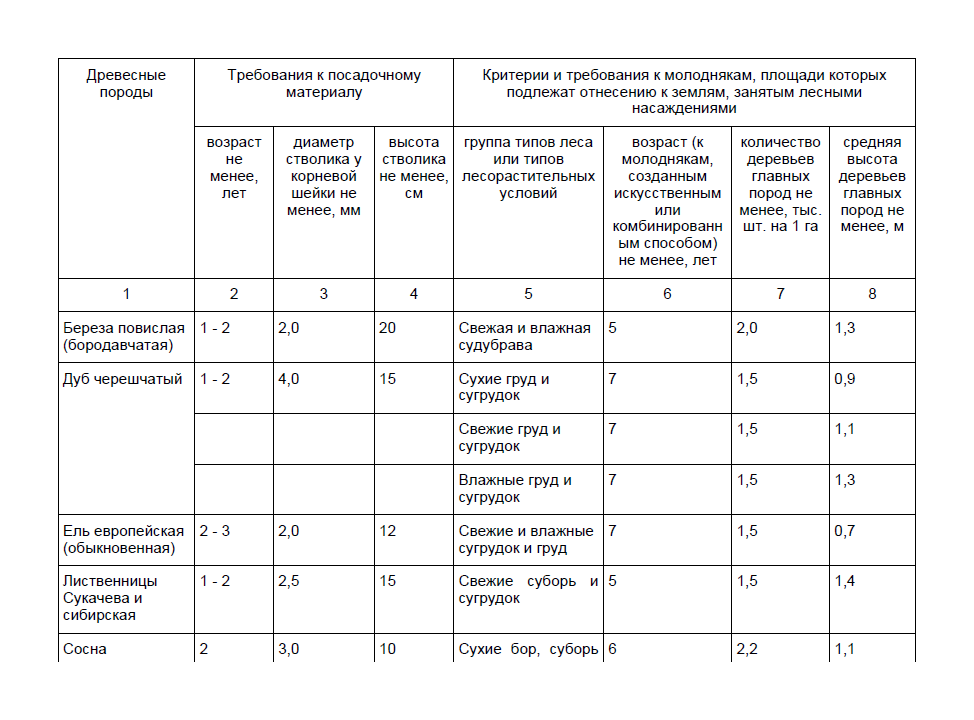 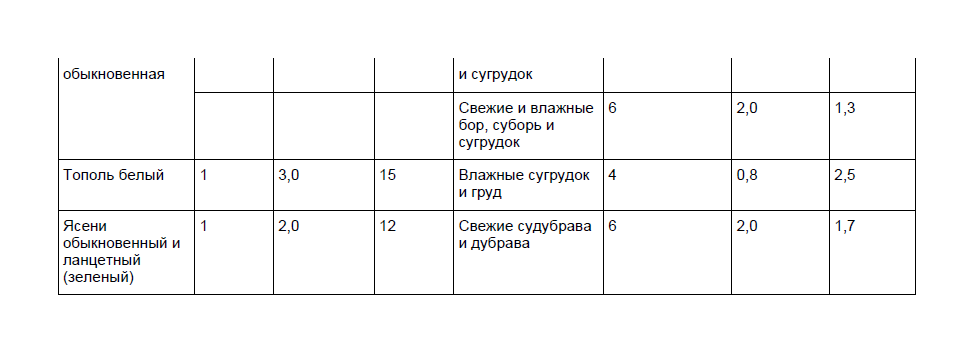 Таблица  2.16.15. Критерии и требования к посадочному материалу лесных древесных пород и молоднякам, площади которых подлежат отнесению к землям занятым лесными насаждениями  в степи (в соответствии с приложениями 25 Правил лесовосстановления,  утвержденных приказом МПР России от 29.06. 2016 N 375)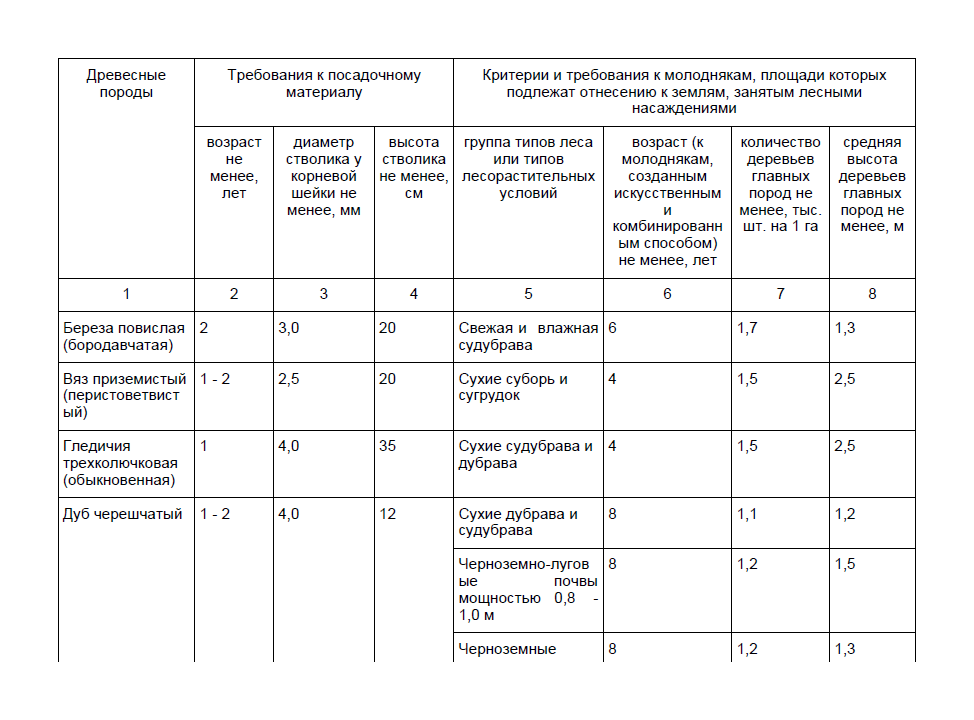 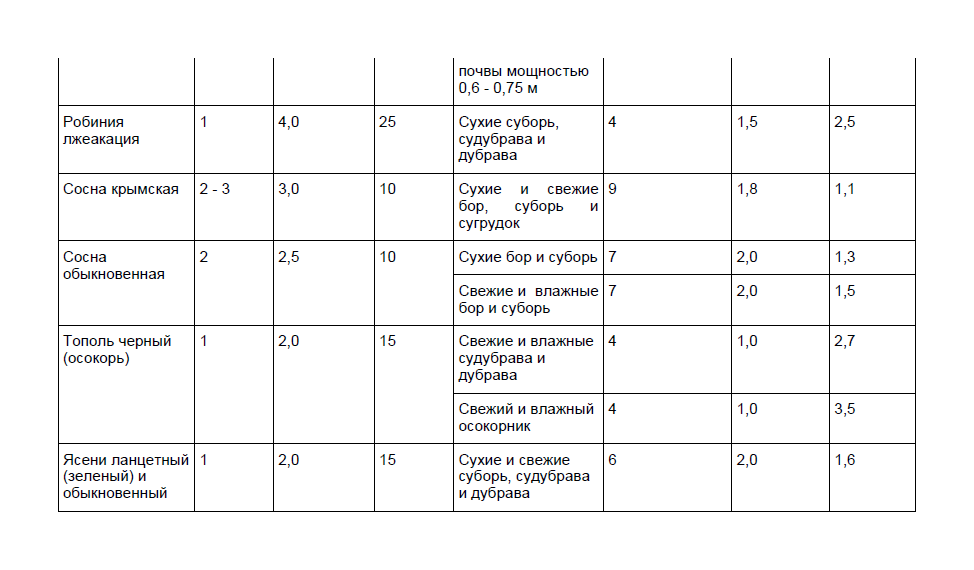 Устанавливается следующая очередность назначения лесных участков для лесовосстановления:эрозионно-опасные;гари и погибшие насаждения;вырубки имеющие угрозу зарастания малоценными древесными породами или степной растительностью;пустыри и прогалины.Очередность назначение конкретных лесных участков для воспроизводства лесов осуществляет лесничий исходя из лесоводственных, организационных и экономических условий. Конкретные плановые сроки проектов устанавливаются лесничим в зависимости от технологии создания и породного состава проектируемого насаждения.Для лесовосстановления на территории Дьяковского лесничества рекомендуются:Целевые породы – дуб черешчатый (Quercus robur L.), сосна обыкновенная (Pinus silvestris L.),  тополь белый (Populus alba), тополь черный (Populus nigra), ольха черная (Alnus glutinosa (L.) Gaerth), ветла (Salix alba), ива ломкая (Salix fragilis L.), береза бородавчатая (Betula verricosa Ehrh.), вяз приземистый (Ulmis pumila L.);Сопутствующие породы – рябина обыкновенная (Sorbus aucuparia L.), клен остролистный (Acer platanoides L.),  осина (Populus tremula L.), груша лесная (Purus communis L.), яблоня лесная (Malus silvestris (L.) Mill), ива козья (Salix carea), вишня степная, вяз приземистый (Ulmis pumila L.). ясень зеленый (Fraximus lanceolata Borkh.), ясень пенсильванский (Fraximus pennsylvanica Marsh.)Кустарниковые породы - жимолость татарская (Lonicera tatarica L.), бузина красная (Sambucus racemosa L.), калина обыкновенная (Viburnum opulus L.) облепиха крушиновая (Hippophaе rhamnoides), терн (Prunus spinosa L.), вишня степная (Cerasus fruticosa (Pall.) G.Woron), боярышник колючий (Crataegus exyacantha l.), крушина ломкая (Frangula alnus Mill.) Рекомендуемое распределение пород по группам типов леса (условий местопроизрастания) приведено в таблице 2.16.16.Ввиду непредсказуемости путей проникновения и воздействия инвазивных чужеродных видов на биологическое разнообразие, использование при лесоразведении видов – интродуцентов должно основываться на принципе предосторожности и сводить к минимуму распространение и воздействия инвазивных чужеродных видов на естественные экосистемы.С учетом результатов многолетнего практического опыта защитного лесоразведения, результатов современных исследований биоразнообразия, на территории Дьяковского лесничества запрещается использовать виды, проявившие признаки инвазивной стратегии поведения – клен ясенелистный (Acer negundo L.).Проекты создания лесных культур с использованием видов – интродуцентов должны сопровождаться разработкой эффективных мер по предотвращению их неконтролируемого размножения, а в необходимых случаях (площадь более ) также планов их искоренения, локализации и регулирования. Отсутствие научно обоснованной уверенности относительно долговременных последствий инвазии не должно быть причиной отсрочки в принятии или непринятия мер по искоренению, локализации или регулированию.Для лесовосстановления и лесоразведения в лесничестве, согласно требованиям Лесного кодекса РФ должны использоваться улучшенные и сортовые семена лесных растений или, если такие семена отсутствуют, нормальные семена лесных растений. При воспроизводстве лесов не допускается применение нерайонированных семян лесных растений, а также семян лесных растений, посевные и иные качества которых не проверены.Использования районированных семян лесных растений основных лесных древесных пород осуществляется в соответствии с  Приказом  Минприроды России от 17.09.2015 N 400 «Об утверждении Порядка использования районированных семян лесных растений основных лесных древесных пород». Заготовка, обработка, хранение и использование семян лесных растений осуществляется в соответствии с Приказом Минприроды России 02.07.2014 N 298 «Об утверждении Порядка заготовки, обработки, хранения и использования семян лесных растений».Для выращивания посадочного материала и создания лесных культур используются районированные семена лесных насаждений, соответствующие требованиям, установленным в соответствии с Федеральным законом от 17 декабря 1997 г. N 149-ФЗ "О семеноводстве".Показатели  посадочного материала и созданных при лесовосстановлении молодняков, площади которых подлежат отнесению к землям, занятым лесными насаждениями, должны соответствовать требованиям Правил лесовосстановления (2016), приведенным в таблицах 2.16.14 и 2.16.15. В лесах, поврежденных промышленными выбросами, рекреационными нагрузками, вредными организмами и иными негативными воздействиями, лесовосстановление должно обеспечивать формирование лесных насаждений, устойчивых к указанным факторам повреждения. В защитных лесах и на особо защитных участках лесов лесовосстановление должно обеспечивать формирование  лесных насаждений, соответствующих целевому назначению категорий защитных лесов и особо защитных участко  лесов.В соответствии с действующей нормативно – правовой базой лесничества осуществляют контроль за соблюдением сроков,  объемов, качества сбора, переработки и хранения лесных семян. Объекты лесного семеноводства на территории лесничества отсутствуют. Характеристика существующих и проектируемых объектов лесного семеноводства приводится в табл. 2.16.18.Таблица 2. 16.18. Нормативы и параметры существующих и проектируемых объектов лесного семеноводстваОрганизация и ведение лесного семеноводства не территории лесничества осуществляется в соответствии с Указаниями по лесному семеноводству в Российской Федерации, утвержденными Рослесхозом 11.01.2000 г., Правилами создания и выделения объектов лесного семеноводства (лесосеменных плантаций, постоянных лесосеменных участков и подобных объектов), утвержденными Приказом Минприроды России от 20.10.2015 N 438, Порядком заготовки, обработки, хранения и использования семян лесных растений, утвержденным Приказом Минприроды России 02.07.2014 N 298.Цель создания объектов лесного семеноводства - устойчивое обеспечение воспроизводства лесов семенами лесных растений с ценными наследственными свойствами.Базой для организации лесного семеноводства на генетико-селекционной основе являются лучшие естественные или искусственные насаждения, выделяемые при селекционной инвентаризации приспевающих, спелых и средневозрастных насаждений.Объекты лесного семеноводства: лесосеменные плантации первого и второго порядков, архивы клонов, маточные плантации, испытательные культуры плюсовых деревьев, постоянные лесосеменные участки, создаваемые семенным потомством плюсовых деревьев, географические и популяционно-экологические культуры создаются по рабочим проектам.Лесосеменные плантации, постоянные лесосеменные участки, плюсовые деревья, плюсовые насаждения, маточные плантации, архивы клонов, географические культуры, популяционно-экологические культуры подлежат аттестации в целях документального подтверждения фактов завершения работ по их созданию.Аттестация созданных объектов лесного семеноводства осуществляется постоянно действующей комиссией по аттестации (списанию) объектов лесного семеноводства (ПДК).Обследование объектов лесного семеноводства с целью их аттестации проводится ПДК в вегетационный период.Обследование проводится в следующие сроки: плюсовых деревьев - в год отбора или на следующий год; клоновых лесосеменных плантаций и маточных плантаций - через 5 лет после создания; семейственных лесосеменных плантаций и ПЛСУ, заложенных посадочным материалом, выращенным из семян, заготовленных с плюсовых деревьев, плюсовых насаждений или лесосеменных плантаций - через 7 лет после закладки; ПЛСУ, сформированных из лесных насаждений или лесных культур - после проведения второго приема изреживания; географических культур и популяционно-экологических культур - на следующий год после закладки и дополнения.Лесничим необходимо предусмотреть долгосрочное планирование и стабильность объемов заготовки семян и создания страхового фонда, согласно действующим нормативно – правовым актам  для организации и контроля работ по заготовке лесных семян и выращивания посадочного материала. Для выращивания посадочного материала и создания лесных культур используются районированные семена лесных насаждений соответствующие требованиям, установленным в соответствии с Федеральным законом от 17 декабря 1997 г. № 149-ФЗ «О семеноводстве».Формирование, хранение и использование страхового фонда семян лесных растений осуществляется в соответствии с требованиями Приказом МПР РФ от 19.02.15 г. № 58 « «Об утверждении и введения в действие Положения о порядке формирования и использования страховых фондов семян лесных растений».Способ подготовки почвы под лесные культуры должен учитывать почвенно – гидрологические условия и категорию лесокультурной площади.При искусственном способе лесовосстановления предпочтительнее сплошная или полосная обработка почвы. Ориентировочная глубина обработки (вспашки) для боров 20-25 см, для субори 23-27 см, для судубрав и дубрав 25-30 см. Основные рекомендации по технологии искусственного   лесовосстановления: способ подготовки почвы – бороздная; расстояние между бороздами не менее 3 м;количество посадочных мест не менее 4 тыс. штук на 1 га;доля главной породы - 70%;посадочный материал – сеянцы;сроки посадки - ранняя весна;количество агротехнических уходов – 12 (по годам: 1-3 годы – по 3-4 ухода, 4 год – по 2 ухода, 5 год  - 1 уход).При комбинированном способе лесовосстановления предпочтительнее обработка почвы площадками или бороздами.Технология искусственного лесовосстановления на вырубках предусматривает: - складирование раскорчеванных остатков в гряды для перегнивания или сжигания в пожаробезопасный период;способ подготовки почвы – бороздная; расстояние между бороздами не менее 3 м;количество посадочных мест не менее 3,3 тыс. штук на 1 га;доля главной породы - 70%;посадочный материал – сеянцы;сроки посадки - ранняя весна;количество агротехнических уходов – 15 (по годам: 1-3 годы – по 3-4 ухода, 4 год – по 2 ухода, 5 год  - 1 уход).количество лесоводственных уходов (подавление поросли и самосева) –7 (по годам 1-3- годы по 2, 4 – 6 год по 1 за сезон)На малопродуктивных землях сельскохозяйственного назначения планируется создание в течение будущих пяти лет около 300 га лесных насаждений.  Главные породы создаваемых насаждений: сосна – 65-70%; береза – 15-25%, дуб – 10-15%.Проекты лесовосстановления и состав переводимых в покрытые лесом площади молодняков должны:не повышать потенциальную пожарную опасность лесных насаждений; позволять сформировать в дальнейшем вертикально сомкнутые насаждения;обеспечивать привлечение птиц и животных на лесные участки, сохранение биоразнообразия;отвечать существующему ландшафту, эстетическим потребностям;предусматривать комплексное использование лесных ресурсов.На территории лесничества имеются малоценные насаждения, подлежащие реконструкции. Таблица 2.16.16. Породы, рекомендуемые для лесовосстановления и лесоразведения  по группам типов леса (условий местопроизрастания)Таблица 2.16.17. Нормативы и параметры мероприятий по лесовосстановлению и лесоразведениюОкончание табл. 2.16.17.2.17. Особенности требований к использованию лесов по лесорастительным зонам и лесным районамВ соответствии с Приказом Минприроды России от 18.08.2014 N 367 "Об утверждении Перечня лесорастительных зон Российской Федерации и Перечня лесных районов Российской Федерации"  все леса лесничества расположены в районе степей европейской части Российской Федерации степной зоны. Схематическая карта распределения территории лесничества по лесорастительным зонам и лесным районам приводится в разделе 1.1.5. Приведенные в соответствующих разделах лесохозяйственного регламента нормативы соответствуют степной зоне району степей   европейской части Российской Федерации.ГЛАВА 3 3.1. Ограничения по видам целевого назначения лесов и по видам использования лесов3.2. Ограничения по видам особо защитных участковПравовой режим особо защитных участков лесов регламентируется статьями 102, 107 Лесного кодекса Российской Федерации, Приказ Минприроды России от 14.12.2010 г. № 485 «Об утверждении Особенностей использования, охраны, защиты, воспроизводства лесов, расположенных в водоохранных зонах, лесов, выполняющих функции защиты природных и иных объектов, ценных лесов, а также лесов, расположенных на особо защитных участках лесов». На особо защитных участках лесов запрещается осуществление деятельности, несовместимой с их целевым назначением и полезными функциями.Местоположение и площадь особо защитных участков лесов указываются при их проектировании при лесоустройстве. На территории лесничества последним лесоустройством особо защитные участки не выделялись, поэтому ограничения по видам особо защитных участков лесов на территории лесничества не приводятся.3.3. Ограничения по видам использования лесовПродолжение табл.*Запрещается осуществлять заготовку и сбор грибов и дикорастущих растений, виды которых занесены в Красную книгу Российской Федерации, красные книги субъектов Российской Федерации, а также грибов и дикорастущих растений, которые признаются наркотическими средствами в соответствии с Федеральным законом от 8 января 1998 года N 3-ФЗ "О наркотических средствах и психотропных веществах" (Собрание законодательства Российской Федерации, 1998, N 2, ст. 219; 2002, N 30, ст. 3033; 2003, N 2, ст. 167; N 27 (ч. I), ст. 2700; 2004, N 49, ст. 4845; 2005, N 19, ст. 1752; 2006, N 43, ст. 4412; N 44, ст. 4535; 2007, N 30, ст. 3748; N 31, ст. 4011; 2008, N 30 (ч. I), ст. 3592; N 48, ст. 5515; N 52 (ч. I), ст. 6233; 2009, N 29, ст. 3588, ст. 3614; 2010, N 21, ст. 2525; N 31, ст. 4192; 2011, N 1, ст. 16, ст. 29; N 15, ст. 2039)ПРИЛОЖЕНИЯПриложение 1. Информация о постановке земель лесного фонда на государственный учетУтвержден:Приказом МинистерстваПриродных ресурсов и экологииСаратовской областиот 06.07.2018 г. № 508(ред. от 12.09.2018 г., Приказ № 774, ред. от 18.06.2019 г., Приказ № 500)Наименование документаКем принятВодный кодекс Российской Федерации от 3 июня 2006 г. № 74-ФЗПринят Государственной Думой 12 апреля 2006 года.
Одобрен Советом Федерации 26 мая 2006 годаЛесной кодекс Российской Федерации от 4 декабря 2006 г. № 200-ФЗ Принят Государственной Думой 8 ноября 2006 годаОдобрен Советом Федерации 24 ноября 2006 годаГрадостроительный кодекс Российской Федерации от 29.12.2004 N 190-ФЗПринят Государственной Думой22 декабря 2004 годаОдобрен Советом Федерации24 декабря 2004 годаО введении в действие Лесного кодекса РФ от 04.12.2006 г. № 201-ФЗПринят Государственной Думой8 ноября 2006 годаОдобрен Советом Федерации24 ноября 2006 годаЗакон РФ «О недрах»Закон РФ от 21.02.1992  № 2395-1О пожарной безопасностиФедеральный закон от 21.12.1994  № 69-ФЗО защите населения и территорий от чрезвычайных ситуаций природного и техногенного характераФедеральный закон от 21.12.1994  № 68-ФЗО науке и государственной научно-технической политикеФедеральный закон от 23.08.1996  № 127-ФЗО свободе совести и религиозных объединенияхФедеральный закон от 26.09.1997 № 125-ФЗО семеноводствеФедеральный закон от 17.12.1997  № 149-ФЗО безопасном обращении с пестицидами и агрохимикатамиФедеральный закон от 19.07.1997 № 109-ФЗО наркотических средствах и психотропных веществахФедеральный закон от 08.01.1998  № 3-ФЗО газоснабжении в Российской ФедерацииФедеральный закон от 31.03.1999   № 69-ФЗО санитарно-эпидемиологическом благополучии населенияФедеральный закон от 30.03.1999  № 52-ФЗО государственной регистрации юридических лиц и индивидуальных предпринимателейФедеральный закон от 08.08 2001  № 129-ФЗТехнический регламент о требованиях пожарной безопасностиФедеральный закон от 22.07. 2008  № 123-ФЗОб охоте и о сохранении охотничьих ресурсов и о внесении изменений в отдельные законодательные акты Российской Федерации Федеральный закон от 24.07.2009 № 209-ФЗ Об образовании в Российской ФедерацииФедеральный закон от 29.12.2012 № 273-ФЗ О контрактной системе в сфере закупок товаров, работ, услуг для обеспечения государственных и муниципальных нуждФедеральный закон от 05.04.2013 № 44-ФЗО внесении изменений в Лесной кодекс Российской Федерации и Кодекс Российской Федерации об административных правонарушенияхФедеральный закон от 28.12.2013 № 415-ФЗОб утверждении положения о формировании и использовании Федерального фонда семян лесных растенийПостановление Правительства РФ от 03.10.1998 № 1151О порядке установления и использования полос отвода и охранных зон железных дорогПостановление Правительства РФ от 12.10.2006 № 611Об утверждении Положения об осуществлении федерального государственного лесного надзора (лесной охраны)Постановление Правительства РФ от 22.06.2007 № 394Об установлении максимального объема древесины, 
подлежащей заготовке лицом, группой лиц Постановление правительства РФ от 22.06.2007 № 395 Об  утверждении правил пожарной безопасности в лесахПостановление Правительства РФ от 30 июня 2007  № 417Положение об определении  функциональных зон в лесопарковых зонах, площади и границ лесопарковых зон, зеленых зонПостановление Правительства РФ от 14.12.2009  № 1007О порядке установления охранных зон объектов электросетевого хозяйства и особых условий использования земельных участков, расположенных в границах таких зонПостановление Правительства РФ от 24.02.2009  № 160О мерах противопожарного обустройства лесовПостановление Правительства РФ от 16.04.2011  № 281Об утверждении Правил разработки и утверждения плана тушения лесных пожаров и его формы Постановление Правительства РФ от 17.05.2011  № 377Об утверждении Правил разработки сводного плана тушения лесных пожаров на территории субъекта Российской ФедерацииПостановление Правительства РФ от 18.05.2011  № 378О чрезвычайных ситуациях в лесах, возникших вследствие лесных пожаровПостановление Правительства РФ от 17.05.2011  № 376О внесении изменений в Правила введения чрезвычайных ситуаций в лесах, возникших вследствие лесных пожаров, и взаимодействия органов государственной власти, органов местного самоуправления в условиях таких чрезвычайных ситуацийПостановление Правительства РФ от 11.06.2016 № 528О привлечении сил и средств федеральных органов исполнительной власти для ликвидации чрезвычайных ситуаций в лесах, возникших вследствие лесных пожаровПостановление Правительства Российской Федерации от 02.12.2017 № 1464О коэффициентах к ставкам платы за единицу объема лесных ресурсов и ставкам платы за единицу площади лесного участка, находящегося в федеральной собственностиПостановление Правительства РФ  от 11.11.2017 № 1363Правила санитарной безопасности в лесахПостановление Правительства РФ от 20.05.2017 № 607Об утверждении Перечня объектов лесной инфраструктуры для защитных лесов, эксплуатационных лесов и резервных лесовРаспоряжение Правительства РФ от 17.07.2012 № 1283-рОб утверждении Перечня объектов, не связанных с созданием лесной инфраструктуры для защитных лесов, эксплуатационных лесов,  резервных лесовРаспоряжение Правительства РФ от 27.05.2013 № 849-рОб утверждении Перечня объектов, относящихся к  охотничьей инфраструктуреРаспоряжение Правительства РФ от 11.07.2017  № 1469-рПравила охраны магистральных трубопроводов Постановление Госгортехнадзора России от 22.04.1992 № 9Об утверждении «Правил охраны недр»Постановление Госгортехнадзора РФ от 06.06.2003  № 71О государственном каталоге пестицидов и агрохимикатов, разрешенных к применению на территории Российской ФедерацииПриказ Минсельхоза России от 11.04.2002  № 380Об утверждении норм отвода земельных участков, необходимых для формирования полосы отвода железных дорог, а также норм расчета охранных зон железных дорогПриказ Министерство транспорта Российской Федерации от 06.08.2008 № 126Об установлении и использовании придорожных полос автомобильных дорог федерального значения(вместе с "Порядком установления и использования придорожных полос автомобильных дорог федерального значения")Приказ Минтранса России от 13.01.2010 № 4Основные положения о рекультивации земель, снятии, сохранении и рациональном использовании плодородного слоя почвыПриказ Минприроды РФ № 525, Роскомзема № 67 от 22.12.1995Особенности использования, охраны, защиты, воспроизводства лесов, расположенных на особо охраняемых природных территорияхПриказ МПР РФ от 16.07.2007 № 181Об утверждении Нормативов патрулирования лесов должностными лицами, осуществляющими федеральный государственный лесной надзор (лесную охрану)Приказ Минприроды России от 21.01.2014 № 21Об утверждении видов средств предупреждения и тушения лесных пожаров, нормативов обеспеченности данными средствами лиц, использующих леса, норм наличия средств предупреждения и тушения лесных пожаров при использовании лесовПриказ Минприроды России от 28.03.2014 № 161Об утверждении Перечня лесорастительных зон Российской Федерации и Перечня лесных районов Российской ФедерацииПриказ Минприроды России от 18.08.2014 № 367Об утверждении Порядка заготовки, обработки, хранения и использования семян лесных растенийПриказ Минприроды России от 02.07.2014  № 298 Об утверждении Порядка осуществления мониторинга пожарной опасности в лесах и лесных пожаровПриказ Минприроды России от 23.06.2014 № 276Об утверждении Порядка отнесения земель, предназначенных для лесовосстановления, к землям, занятым лесными насаждениями, и формы соответствующего актаПриказ Минприроды России от 01.12.2014  № 529Об утверждении Правил использования лесов для переработки древесины и иных лесных ресурсовПриказ Минприроды России от 01.12.2014  № 528Об утверждении состава и формы предоставления сведений о пожарной опасности в лесах и лесных пожарахПриказ Минприроды России от 22.07.2014  № 331Об утверждении Правил тушения лесных пожаровПриказ Минприроды России от 08.07.2014 № 313Об утверждении Правил создания и выделения объектов лесного семеноводства (лесосеменных плантаций, постоянных лесосеменных участков и подобных объектов)Приказ Минприроды России от 20.10.2015 № 438 Об утверждении Порядка использования районированных семян лесных растений основных лесных древесных породПриказ Минприроды России от 17.09.2015 № 400Об утверждении Порядка определения видового (породного) и сортиментного состава древесиныПриказ Минприроды России от 30.03.2015 № 154Об утверждении Правил ликвидации очаговвредных организмовПриказ Минприроды России от 23.06.2016 № 361Об утверждении Правил осуществлениямероприятий по предупреждениюраспространения вредных организмовПриказ Минприроды России от 12.09.2016 № 470Правила лесовосстановленияПриказ Минприроды России от 29.06.2016 № 375Об утверждении Видов лесосечных работ, порядка и последовательности их проведения, Формы технологической карты лесосечных работ, Формы акта осмотра лесосеки и Порядка осмотра лесосекиПриказ Минприроды России от 27.06.2016 № 367Об утверждении порядка ограничения пребывания граждан в лесах и въезда в них транспортных средств, проведения в лесах определенных видов работ в целях обеспечения пожарной безопасности в лесах и порядка ограничения пребывания граждан в лесах и въезда в них транспортных средств, проведения в лесах определенных видов работ в целях обеспечения санитарной безопасности в лесахПриказ Минприроды России от 06.09.2016 № 457Об утверждении порядка проведениялесопатологических обследований и формыакта лесопатологического обследованияПриказ Минприроды России от 16.09.2016 № 480Об утверждении Правил заготовки древесины и особенностей заготовки древесины в лесничествах, лесопарках, указанных в статье 23 Лесного кодекса Российской ФедерацииПриказ Минприроды России от 13.09.2016 № 474Об утверждении Особенностей охраны в лесах редких и находящихся под угрозой исчезновения деревьев, кустарников, лиан, иных лесных растений, занесенных в Красную книгу Российской Федерации или красные книги субъектов Российской ФедерацииПриказ Минприроды России от 29.05.2017 № 264Об утверждении Порядка лесозащитногорайонированияПриказ Минприроды России от 09.01.2017 № 1 Об утверждении правил использования лесов для ведения сельского хозяйства Приказ Минприроды России от 21.06.2017 № 314Правила использования лесов для осуществления видов деятельности в сфере охотничьего  хозяйства вместе с Перечнем случаев использования лесов для осуществления видов деятельности в сфере охотничьего хозяйства без предоставления лесных участковПриказ Минприроды России от 12.12.2017 № 661Об утверждении состава лесохозяйственных регламентов, порядка их разработки, сроков их  действия и порядка внесения в них измененийПриказ Минприроды России от 27.02.2017 № 72Об утверждении Требований к составу и к содержанию проектной документации лесного участка, порядка ее подготовкиПриказ Минприроды России от 03.02.2017 № 54Правила ухода за лесами Приказ Минприроды Россииот 22.11.2017  № 626Лесоустроительная инструкцияПриказ Минприроды России  от 29.03.2018  № 122Правила заготовки и сбора недревесных лесных ресурсовПриказ Минприроды России от 16.07.2018 N 325СанПиН 1.2.2584-10. Гигиенические требования к безопасности процессов испытаний, хранения, перевозки, реализации, применения, обезвреживания и утилизации пестицидов и агрохимикатовПостановление Главного государственного санитарного врача РФ от 02.03.2010  № 17ГОСТ 17.5.3.02-90 «Охрана природы Земли. Нормы выделения на землях государственного лесного фонда защитных полос лесов вдоль железных и автомобильных дорог»Постановление Госкомприроды СССР от 03.07.1990 N 26ОСТ 56-35-96. Участки лесные семенные постоянные основных лесообразующих пород. Основные требования, закладка, формирование.Введен в действие Приказом Рослесхоза от 20.06.1996 № 101ОСТ 56-103-98 «Охрана лесов от пожаров.
Противопожарные разрывы и  минерализованные полосы. Критерии качества и оценка состояния»Введен в действие  Приказом Рослесхоза от  24.02.1998 № 38Об утверждении Рекомендаций  по созданию защитных противопожарных полос на участках лесного фонда путем контролируемого выжигания сухой травыПриказ Рослесхоза от 24.03.1999  № 68Об утверждении Особенностей использования, охраны, защиты, воспроизводства лесов, расположенных  в водоохранных зонах, лесов, выполняющих функции защиты природных и иных объектов, ценных лесов, а также лесов, расположенных на  особо защитных участках лесовПриказ Рослесхоза  от 14.12.2010 № 485Порядок использования лесов для выполнения работ по геологическому изучению недр, для разработки месторождений полезных ископаемыхПриказ Рослесхоза от 27.12.2010  № 515О внесении изменений в приказ Федерального агентства лесного хозяйства от 17.10.2008 г. №  317 «Об определении количества лесничеств на территории Саратовской области и установлении их границ»Приказ Рослесхоза от 23.07.2010  № 288Об отнесении лесов на территории Саратовской области к ценным и установлении их границПриказ Рослесхоза от 29.03.2011  № 94Об утверждении классификации природной пожарной опасности лесов и классификации пожарной опасности в лесах по условиям погодыПриказ Рослесхоза от 05.07.2011   № 287Об утверждении перечня видов (пород) деревьев и кустарников, заготовка древесины  которых не допускается  Приказ Рослесхоза от 05.12.2011 № 513Порядок исчисления расчетной лесосекиПриказ Рослесхозаот 27.05.2011  № 191Правила заготовки пищевых лесных ресурсов и сбора лекарственных растенийПриказ Рослесхоза от 05.12.2011 № 511Правила использования лесов для выращивания лесных плодовых, ягодных, декоративных растений, лекарственных растенийПриказ Рослесхоза от 05.12.2011  № 510Правила использования лесов для выращивания посадочного материала лесных растений (саженцев, сеянцевПриказ Рослесхоза от 19.07.2011 №  308Правила использования лесов для осуществления научно-исследовательской деятельности, образовательной деятельностиПриказ Рослесхоза от 23.12.2011   № 548Правила использования лесов для строительства, реконструкции, эксплуатации линейных объектовПриказ Рослесхоза от 10.06.2011  № 223Правила лесоразведенияПриказ Рослесхоза от 10.01.2012  № 1Правила использования лесов для осуществления рекреационной деятельностиПриказ Рослесхоза от 21.02.2012  № 62Нормативы противопожарного обустройства лесов (на 1000 га общей площади лесов)Приказ Рослесхоза от 27.04.2012 №  174Об установлении возрастов рубок Приказ Рослесхоза от 09.04.2015 № 105Об установлении лесосеменного районированияПриказ Рослесхоза от 08.10.2015 № 353Об установлении лесопожарного зонирования земель лесного фонда и о признании утратившими силу некоторых приказов федерального агентства лесного хозяйстваПриказ Рослесхоза от 16.02.2017  № 65Об исключительном случае заготовки древесины для обеспечения государственных нужд или муниципальных нуждна основании договоров купли-продажи лесных насажденийЗакон Саратовской области от 29.07.2009 № 105-ЗСООб исключительном случае заготовки елей и (или) деревьев других 
хвойных пород для новогодних праздников гражданами, юридическими лицами на основании договоров купли-продажи лесных насаждений 
без предоставления лесных участковЗакон Саратовской области от 02.07.2009 № 81-ЗСООб использовании лесов гражданами для собственных нужд Закон Саратовской области от 28.06.2007 № 119-ЗСО Об утверждении перечня  видов растений и животных, занесенных в Красную книгу Саратовской области (в ред. от 15.06.2012 г.)Постановление Правительства Саратовской области от 27.09.2006  № 298-ППеречень особо охраняемых природных территорий регионального значения в Саратовской областиПостановление Правительства Саратовской областиот 01.11.2007  № 385-ПОб утверждении государственной программы Саратовской области «Охрана окружающей среды, воспроизводство и рациональное использование природных ресурсов Саратовской области на период до 2020 года»Постановление Правительства Саратовской области от 20.11.2013 № 636-ПЛесной план Саратовской областиУтвержден постановлением Губернатора Саратовской области от 09.02.2016 № 33 Красная книга Российской Федерации.Животные.- М.: Издательство Астрель, 2000. 863 с.Красная книга РСФСР. Растения.- М.: Росагропромиздат, 1988. 590 с.Красная книга Саратовской области: Грибы. Лишайники. Растения. Животные /Комитет охраны окружающей природной среды и природопользования Сарат. обл.– Саратов: Изд-во торгово-промышленной палаты Саратов. Обл., 2006.– 528 с.Нормативно-справочные материалы рекреационного использования лесов и зеленых насаждений / Сост. С.В. Кабанов, А.В. Терешкин., Азарова О.В. – Саратов: Рата, 2010.– 163 с.Нормативы биотехнических и охотхозяйственных мероприятий в специализированных лесхозах. Пушкино: ВНИИЛМ. 2001. 54 с. Рекомендации по защите лесов от корневой губки в лесах европейской части России.– ВНИИЛМ: Пушкино, 2001.Наименование организации до момента образования лесничестваШифр в базе данныхШифр на схемахДьяковский лесхоз:- Комсомольское лесничествоДьяк_Комск- Питерское лесничествоДьяк_ПитерпАлександрово-Гайский лесхоз- Новоузенское лесничествоНовоузн№ п/пНаименование участковых лесничествАдминистративный район
(муниципальное образование)Общая площадь,
га1КомсомольскоеКраснокутский16526Ровенский574,02ПитерскоеПитерский1484,03НовоузенскоеНовоузенский1953,0 В с е г о   по лесничеству (лесопарку): В с е г о   по лесничеству (лесопарку): В с е г о   по лесничеству (лесопарку):20537,0№ п/пНаименование участковых лесничествЛесорастительная зонаЛесной районЗоналесоза-щитногорайониро-ванияЗоналесосе-менногорайони-рованияПере-чень лесных кварта-ловПло-щадь,
га1Комсомольскоестепная зонарайон степей  евро-пейской части РФсредней лесопато-логической угрозы5-й по сосне;2-ой  и 3-ий по дубувсе кварталы участкового лесничества171002Питерскоестепная зонарайон степей  евро-пейской части РФсредней лесопато-логической угрозы5-й по сосне;2-ой по дубувсе кварталы участкового лесничества19533Новоузенскоестепная зонарайон степей  евро-пейской части РФсредней лесопато-логической угрозы5-й по сосне;2-ой по дубувсе кварталы участкового лесничества1953Всего по степной зонеВсего по степной зонеВсего по степной зонеВсего по степной зонеВсего по степной зонеВсего по степной зоне20537Всего по району степей европейской части РФ Всего по району степей европейской части РФ Всего по району степей европейской части РФ Всего по району степей европейской части РФ Всего по району степей европейской части РФ Всего по району степей европейской части РФ 20537Всего по зоне средней лесопатологической угрозыВсего по зоне средней лесопатологической угрозыВсего по зоне средней лесопатологической угрозыВсего по зоне средней лесопатологической угрозыВсего по зоне средней лесопатологической угрозыВсего по зоне средней лесопатологической угрозы20537Всего по 5-му  лесосеменному району по соснеВсего по 5-му  лесосеменному району по соснеВсего по 5-му  лесосеменному району по соснеВсего по 5-му  лесосеменному району по соснеВсего по 5-му  лесосеменному району по соснеВсего по 5-му  лесосеменному району по сосне20537Всего по 2-му лесосеменному району по дубуВсего по 2-му лесосеменному району по дубуВсего по 2-му лесосеменному району по дубуВсего по 2-му лесосеменному району по дубуВсего по 2-му лесосеменному району по дубуВсего по 2-му лесосеменному району по дубу19963Всего по 3-му лесосеменному району по дубуВсего по 3-му лесосеменному району по дубуВсего по 3-му лесосеменному району по дубуВсего по 3-му лесосеменному району по дубуВсего по 3-му лесосеменному району по дубуВсего по 3-му лесосеменному району по дубу574Целевое назначение лесовУчастковое лесничествоНомера кварталов или их частейПлощадь,
гаОснования деления лесов
по целевому назначению12345Всего лесов:20537Защитные леса, всего:20537Лесной кодекс РФ (2006)в том числе:Леса, расположенные в водоохранных зонах357Лесной кодекс РФ (2006)Леса, расположенные в водоохранных зонахКомсомольскоеДьяк_Комс: 159, ч.в. 43,59,60, 95, 103, 158167Леса, расположенные в водоохранных зонахНовоузенскоеНовоуз: ч.кв. 1,2,6,7,9,10190Леса, выполняющие функции защиты природных и иных объектов, всего:598Лесной кодекс РФ (2006)в том числе:защитные полосы лесов, расположенные вдоль железнодорожных путей общего пользования, федеральных автомобильных дорог общего пользования, автомобильных дорог общего пользования, находящихся в собственности субъектов Российской Федерации408защитные полосы лесов, расположенные вдоль железнодорожных путей общего пользования, федеральных автомобильных дорог общего пользования, автомобильных дорог общего пользования, находящихся в собственности субъектов Российской ФедерацииКомсомольскоеДьяк_Комс: ч.кв.122,128,129,136,137111защитные полосы лесов, расположенные вдоль железнодорожных путей общего пользования, федеральных автомобильных дорог общего пользования, автомобильных дорог общего пользования, находящихся в собственности субъектов Российской ФедерацииНовоузенскоеНовоуз: ч.кв. 8,11,12297Целевое назначение лесовУчастковое лесничествоНомера кварталов или их частейПлощадь,
гаОснования деления лесов
по целевому назначению12345лесопарковые зоны190Решение Саратовского облисполкома № 288 от 25.06.1973 г.;НовоузенскоеНовоуз: 3,1а, 2а, ч.кв. 1, 2, 6-12190Постановление Правительства РФ от 14.12.2009 N 1007"Об утверждении Положения об определении функциональных зон в лесопарковых зонах, площади и границ лесопарковых зон, зеленых зон"Ценные леса, всего:19582Лесной кодекс РФ (2006)в том числе:противоэрозионные леса1276Распоряжение СМ РСФСР № 1705-Р от 21.10.1983 г.противоэрозионные лесаНовоузенскоеНовоуз: 1-3, 6-14, 1а, 2а1276Приказ Рослесхоза № 272 от 19.10.1993 г.;Приказ Рослесхоза № 272 от 19.10.1993 г.;Приказ Рослесхоза от 29.03.2011 г. № 94 «Об отнесении лесов на территории Саратовской области к ценным и установлении их границ»Целевое назначение лесовУчастковое лесничествоНомера кварталов или их частейПлощадь,
гаОснования деления лесов
по целевому назначению12345леса, имеющие научное или историческое значение16157Распоряжение СМ РСФСР № 1705-Р от 21.10.1983 г.Постановление Правительства Саратовской области № 385-П от 1.11.2007 г.;Приказ Рослесхоза № 272 от 19.10.1993 г.;Приказ Рослесхоза от 29.03.2011 г. № 94 «Об отнесении лесов на территории Саратовской области к ценным и установлении их границ»леса, имеющие научное или историческое значениеКомсомольскоеДьяк_Комс: 1-42, 44-58, 61-94, 96-102, 104-121,123-127,130-135,138-157, 38а,39а,40а,41а,43а, ч. кв. 43,59,60,95, 103,122,128,129,136,137,15816157Распоряжение СМ РСФСР № 1705-Р от 21.10.1983 г.Постановление Правительства Саратовской области № 385-П от 1.11.2007 г.;Приказ Рослесхоза № 272 от 19.10.1993 г.;Приказ Рослесхоза от 29.03.2011 г. № 94 «Об отнесении лесов на территории Саратовской области к ценным и установлении их границ»государственные защитные лесные полосы2149Распоряжение СМ РСФСР № 1705-Р от .Питерское Дьяк_Питер: 1-291484Приказ Рослесхоза № 272 от 19.10.1993 г.;Приказ Рослесхоза от 29.03.2011 г. № 94 «Об отнесении лесов на территории Саратовской области к ценным и установлении их границ»КомсомольскоеДьяк_Комс: 160-172665Приказ Рослесхоза № 272 от 19.10.1993 г.;Приказ Рослесхоза от 29.03.2011 г. № 94 «Об отнесении лесов на территории Саратовской области к ценным и установлении их границ»Показатели характеристики земельПоказатели характеристики земельВсего по лесничествуВсего по лесничествуПоказатели характеристики земельПоказатели характеристики земельплощадь, га%1123Общая площадь земель20537100,0Лесные земли, всего1257761,2Земли, покрытые лесной растительностью,  всего905144,1Земли, не покрытые лесной растительностью, всего352617,1в том числе:1430,7вырубки1430,7гари7183,5редины00,0прогалины235311,4другие3121,5Нелесные земли,  всего796038,8в том числе:1080,5просеки1080,5дороги610,3болота40,0другие778738,0Наименование ООПТПрофильКраткая характеристикаПлощадь, гаМестонахождениеОснование для отнесения к ООПТПамятник природы «Дьяковский лес»комплексныйпредставляет собой междуречные песчаные равнины в бассейне р. Еруслан с естественной лесной, лугово-степной, луговой, псаммофитно-степной растительностью. Дьяковский лес находится на рубеже сухой степи и северной полупустыни (опустыненных степей).17050,4Комсомольское участковое лесничество, квартала: 1-172Постановление Правительства Саратовской областиот 1 ноября . № 385-ППамятник природы «Новоузенские культюки»ландшафтныйпредставляет собой пойменный участок в долине р. Большой Узень   с древесно-кустарниковой, луговой и лугово-степной растительностью естественного происхождения («культюки»). Береговые обрывы местами достигают 5-.474,0Новоузенское участковое лесничество, квартала: 6 (в. 7)Постановление Правительства Саратовской областиот 1 ноября . № 385-П№ п/пНаименование объектовбиологического разнообразияХарактеристика объектовбиологического разнообразияРазмеры буферных зон (принеобходимости)1Небольшие ручьи, родники,ключиПриручейные и околоводные участки характеризуютсявысоким уровнем биологического разнообразия.Разрушение водотоков, ключей может привести к неблагоприятным изменениям водного баланса территорииНеобходимо сохранение небольшойбуферной зоны(шириной от 10 м) вдоль ручьев,вокруг ключей, родников2Небольшие участки лесав заболоченных пониженияхЗаболоченные участки служат для сохранения многихвидов животных и растений во время лесных пожаров3Деревья с гнездами крупныххищных птицПтицы используют гнезда в течение многих летБуферная зона вокруг гнезда -200–300 м4Старовозрастные деревья сосны, дуба, липы, березы, осиныСоздание большего разнообразия в будущем древостое, местообитание многих специализированных видов живых организмов, кормовая база птиц5Опушки у озер, лугов, открытых болотГраницы между контрастными элементами ландшафтахарактеризуются высоким уровнем биологического разнообразия, а также выполняют буферные функции(регуляция водного баланса территории, защита древостоев от ветра и др.)Ширина опушки 20–40 м6Местообитания редких видов растенийУничтожение местообитаний редких видов приведет к  их исчезновению на значительной территорииНеобходимо сохранение небольшойбуферной зоны(шириной от 10 м)Виды разрешенного использования лесовНаименование участкового лесничестваПеречень кварталов или их частейПлощадь,
га1234Заготовка древесиныКомсомольскоеПитерскоеНовоузенскоеВсе кварталы уч.  лесничестваВсе кварталы уч.  лесничества Все кварталы уч.  лесничества 20537,0Заготовка живицыКомсомольскоеПитерскоеНовоузенскоеВсе кварталы уч.  лесничестваВсе кварталы уч.  лесничества Все кварталы уч.  лесничества -Заготовка и сбор недревесных лесных ресурсов***КомсомольскоеПитерскоеНовоузенскоеВсе кварталы уч.  лесничестваВсе кварталы уч.  лесничества Все кварталы уч.  лесничества20537,0Заготовка пищевых лесных ресурсов и сбор лекарственных растенийКомсомольскоеПитерскоеНовоузенскоеВсе кварталы уч.  лесничестваВсе кварталы уч.  лесничества Все кварталы уч.  лесничества20537,0Осуществление видов деятельности в сфере охотничьего хозяйстваКомсомольскоеПитерскоеНовоузенскоеВсе кварталы уч.  лесничестваВсе кварталы уч.  лесничества Все кварталы уч.  лесничества, кроме н4, н520347,0Ведение сельского хозяйства*КомсомольскоеПитерскоеНовоузенскоеВсе кварталы уч.  лесничестваВсе кварталы уч.  лесничества Все кварталы уч.  лесничества, кроме н4, н520347,0Осуществление научно-исследовательской деятельности, образовательной деятельностиКомсомольскоеПитерскоеНовоузенскоеВсе кварталы уч.  лесничестваВсе кварталы уч.  лесничества Все кварталы уч.  лесничества 20537,0Осуществление рекреационной деятельностиКомсомольскоеПитерскоеНовоузенскоеВсе кварталы уч.  лесничестваВсе кварталы уч.  лесничества Все кварталы уч.  лесничества 20537,0Осуществление геологического изучения недр, разведка и добыча полезных ископаемых**КомсомольскоеПитерскоеНовоузенскоеВсе кварталы уч.  лесничестваВсе кварталы уч.  лесничества Все кварталы уч.  лесничества, кроме н4, н520347,01234Выращивание лесных плодовых, ягодных, декоративных растений, лекарственных растенийКомсомольскоеПитерскоеНовоузенскоеВсе кварталы уч. лесничества Все кварталы уч. лесничества Все кварталы уч. лесничества Все кварталы уч. лесничества20537,0Выращивание посадочного материала лесных растений  (саженцев, сеянцев)КомсомольскоеПитерскоеНовоузенскоеВсе кварталы уч. лесничества Все кварталы уч. лесничества Все кварталы уч. лесничества Все кварталы уч. лесничества20537,0Строительство и эксплуатация водохранилищ и иных искусственных водных объектов, а также гидротехнических сооружений, морских портов, морских терминалов, речных портов, причаловКомсомольскоеПитерскоеНовоузенскоеВсе кварталы уч.  лесничестваВсе кварталы уч.  лесничества Все кварталы уч.  лесничества 20130,6Строительство, реконструкция, эксплуатация линейных объектовКомсомольскоеПитерскоеНовоузенскоеВсе кварталы уч.  лесничестваВсе кварталы уч.  лесничестваВсе кварталы уч.  лесничества 20537,0Осуществление религиозной деятельностиКомсомольскоеПитерскоеНовоузенскоеВсе кварталы уч.  лесничестваВсе кварталы уч.  лесничества Все кварталы уч.  лесничества 20537,0№№п/пПоказателиЕд. изм.Виды ухода за лесамиВиды ухода за лесамиВиды ухода за лесамиВиды ухода за лесамиВиды ухода за лесамиВиды ухода за лесамиИтого№№п/пПоказателиЕд. изм.прореживанияпроходныерубки обновленияландшафтные рубкирубки реконструкциирубка единичных деревьевИтого123456789101Выявленный фонд по лесоводственным требованиям:Выявленный фонд по лесоводственным требованиям:Выявленный фонд по лесоводственным требованиям:Выявленный фонд по лесоводственным требованиям:Выявленный фонд по лесоводственным требованиям:Выявленный фонд по лесоводственным требованиям:Выявленный фонд по лесоводственным требованиям:Выявленный фонд по лесоводственным требованиям:Выявленный фонд по лесоводственным требованиям:Хвойные:сосна об.га8,00,00,00,00,00,08,0дес.куб.м12,00,00,00,00,00,012,0итого хвойныхга8,00,00,00,00,00,08,0дес.куб.м12,00,00,00,00,00,012,0Твердолиственные:дуб нагорн. в/сга20,20,00,00,00,00,020,2дес.куб.м40,40,00,00,00,00,040,4дуб поймен. в/сга0,00,00,00,00,00,00,0дес.куб.м0,00,00,00,00,00,00,0дуб байрачн. в/сга0,00,00,00,00,00,00,0дес.куб.м0,00,00,00,00,00,00,0дуб нагорн. н/сга0,00,00,00,00,00,00,0дес.куб.м0,00,00,00,00,00,00,0дуб поймен. н/сга0,00,00,00,00,00,00,0дес.куб.м0,00,00,00,00,00,00,0дуб байрачн. н/сга0,0105,011,00,00,00,0116,0дес.куб.м0,0263,0130,00,00,00,0393,0ясень об.га0,00,00,00,00,00,00,0дес.куб.м0,00,00,00,00,00,00,0клен остр.га0,00,00,00,00,00,00,0дес.куб.м0,00,00,00,00,00,00,0вяз об.га0,00,00,00,00,00,00,0дес.куб.м0,00,00,00,00,00,00,0ясень зеленыйга0,00,00,00,00,00,00,0дес.куб.м0,00,00,00,00,00,00,0клен яс.га0,00,00,00,017,00,017,0дес.куб.м0,00,00,00,0170,00,0170,0ильмга0,00,00,00,00,00,00,0дес.куб.м0,00,00,00,00,00,00,0клен татарскийга0,00,00,00,00,00,00,0дес.куб.м0,00,00,00,00,00,00,0акация б.га0,00,00,00,00,00,00,0дес.куб.м0,00,00,00,00,00,00,0вяз мелколистныйга0,0135,0203,00,0678,00,01016,0дес.куб.м0,0202,01290,00,04210,00,05702,0итого твердолиственныхга20,2240,0214,00,0695,00,01169,2дес.куб.м40,4465,01420,00,04380,00,06305,4Мягколиственные:березага3,5196,00,00,00,00,0199,5дес.куб.м2,0294,00,00,00,00,0296,0осинага0,010,0139,00,00,00,0149,0дес.куб.м0,016,01690,00,00,00,01706,0ольха ч.га0,00,00,00,00,00,00,0дес.куб.м0,00,00,00,00,00,00,0липага0,00,00,00,00,00,00,0дес.куб.м0,00,00,00,00,00,00,0тополь ч.га0,00,017,00,00,00,017,0дес.куб.м0,00,0470,00,00,00,0470,0тополь б.га0,00,00,00,00,00,00,0дес.куб.м0,00,00,00,00,00,00,0тополь пирамидальныйга0,00,00,00,00,00,00,0дес.куб.м0,00,00,00,00,00,00,0ива древовидн.га0,00,00,00,00,00,00,0дес.куб.м0,00,00,00,00,00,00,0итого мягколиственных:га3,5206,0156,00,00,00,0365,5дес.куб.м2,0310,02160,00,00,00,02472,02Срок повторяемости или срок рубкилет1010;15 15-302020103Ежегодный размер пользования:Хвойные:сосна об.площадьга0,80,00,00,00,00,00,8выбираемый запас:корневойдес.куб.м1,20,00,00,00,00,01,2ликвидныйдес.куб.м0,60,00,00,00,6деловойдес.куб.м0,10,00,00,00,1итого хвойныхплощадьга0,80,00,00,00,00,00,8выбираемый запас:корневойдес.куб.м1,20,00,00,00,00,01,2ликвидныйдес.куб.м0,60,00,00,00,6деловойдес.куб.м0,10,00,00,00,1№№п/пПоказателиЕд. изм.0,80,00,00,00,00,00,8Твердолиственные:дуб нагорн. в/сплощадьга2,00,00,00,00,00,02,0выбираемый запас:0,0корневойдес.куб.м4,00,00,00,00,00,04,0ликвидныйдес.куб.м3,00,00,03,0деловойдес.куб.м0,30,00,00,3дуб поймен. в/сплощадьга0,00,00,00,00,00,00,0выбираемый запас:корневойдес.куб.м0,00,00,00,00,00,00,0ликвидныйдес.куб.м0,00,00,00,00,0деловойдес.куб.м0,00,00,00,00,0дуб байрачн. в/сплощадьга0,00,00,00,00,00,00,0выбираемый запас:корневойдес.куб.м0,00,00,00,00,00,00,0ликвидныйдес.куб.м0,0деловойдес.куб.м0,0дуб нагорн. н/сплощадьга0,00,00,00,00,00,00,0выбираемый запас:корневойдес.куб.м0,00,00,00,00,00,00,0ликвидныйдес.куб.м0,00,00,00,00,00,0деловойдес.куб.м0,00,00,00,00,00,0дуб поймен. н/сплощадьга0,00,00,00,00,00,00,0выбираемый запас:корневойдес.куб.м0,00,00,00,00,00,00,0ликвидныйдес.куб.м0,00,00,00,00,00,0деловойдес.куб.м0,00,00,00,00,00,0дуб байрачн. н/сплощадьга0,00,00,70,00,00,00,7выбираемый запас:корневойдес.куб.м0,00,08,70,00,00,08,7ликвидныйдес.куб.м7,87,8деловойдес.куб.м2,22,2ясень об.площадьга0,00,00,00,00,00,00,0выбираемый запас:корневойдес.куб.м0,00,00,00,00,00,00,0ликвидныйдес.куб.м0,00,00,00,00,00,00,0деловойдес.куб.м0,00,00,00,00,00,00,0клен остр.площадьга0,00,00,00,00,00,00,0выбираемый запас:0,0корневойдес.куб.м0,00,00,00,00,00,00,0ликвидныйдес.куб.м0,00,00,00,00,00,00,0деловойдес.куб.м0,00,00,00,00,00,00,0вяз об.площадьга0,00,00,00,00,00,00,0выбираемый запас:корневойдес.куб.м0,00,00,00,00,00,00,0ликвидныйдес.куб.м0,00,00,00,00,00,00,0деловойдес.куб.м0,00,00,00,00,00,00,0ясень зеленыйплощадьга0,00,00,00,00,00,00,0выбираемый запас:корневойдес.куб.м0,00,00,00,00,00,00,0ликвидныйдес.куб.м0,00,00,00,0деловойдес.куб.м0,00,00,00,0клен яс.площадьга0,00,00,00,00,90,00,9выбираемый запас:0,0корневойдес.куб.м0,00,00,00,08,50,08,5ликвидныйдес.куб.м0,03,43,4деловойдес.куб.м0,00,30,3ильмплощадьга0,00,00,00,00,00,00,0выбираемый запас:корневойдес.куб.м0,00,00,00,00,00,00,0ликвидныйдес.куб.м0,00,00,00,00,00,00,0деловойдес.куб.м0,00,00,00,00,00,00,0клен татарскийплощадьга0,00,00,00,00,00,00,0выбираемый запас:корневойдес.куб.м0,00,00,00,00,00,00,0ликвидныйдес.куб.м0,00,00,00,00,00,00,0деловойдес.куб.м0,00,00,00,00,00,00,0акация б.площадьга0,00,00,00,00,00,00,0выбираемый запас:корневойдес.куб.м0,00,00,00,00,00,00,0ликвидныйдес.куб.м0,00,00,00,00,00,00,0деловойдес.куб.м0,00,00,00,00,00,00,0вяз мелколистныйплощадьга0,00,013,50,033,90,047,4выбираемый запас:корневойдес.куб.м0,00,086,00,0210,50,0296,5ликвидныйдес.куб.м34,484,2118,6деловойдес.куб.м3,48,411,9итого твердолиственныхплощадьга2,00,014,30,034,80,051,0выбираемый запас:корневойдес.куб.м4,00,094,70,0219,00,0317,7ликвидныйдес.куб.м3,00,042,20,087,60,0132,8деловойдес.куб.м0,30,05,60,08,70,014,7Мягколиственные:березаплощадьга0,419,60,00,00,00,020,0выбираемый запас:корневойдес.куб.м0,229,40,00,00,00,029,6ликвидныйдес.куб.м0,226,20,00,026,3деловойдес.куб.м0,05,20,00,05,3осинаплощадьга0,01,09,30,00,00,010,3выбираемый запас:корневойдес.куб.м0,01,6112,70,00,00,0114,3ликвидныйдес.куб.м0,01,4101,40,00,0102,8деловойдес.куб.м0,00,320,30,00,020,6ольха ч.площадьга0,00,00,00,00,00,00,0выбираемый запас:корневойдес.куб.м0,00,00,00,00,00,00,0ликвидныйдес.куб.м0,00,00,00,00,0деловойдес.куб.м0,00,00,00,00,0липаплощадьга0,00,00,00,00,00,00,0выбираемый запас:корневойдес.куб.м0,00,00,00,00,00,00,0ликвидныйдес.куб.м0,00,00,00,000,0деловойдес.куб.м0,00,00,00,000,0тополь ч.площадьга0,00,01,10,00,001,1выбираемый запас:корневойдес.куб.м0,00,031,30,00,0031,3ликвидныйдес.куб.м0,00,026,60,026,6деловойдес.куб.м0,00,04,80,04,8тополь гибирдн.площадьга0,00,00,00,00,000,0выбираемый запас:корневойдес.куб.м0,00,00,00,00,000,0ликвидныйдес.куб.м0,00,00,00,00,00,00,0деловойдес.куб.м0,00,00,00,00,00,00,0тополь белыйплощадьга0,00,00,00,00,00,00,0выбираемый запас:корневойдес.куб.м0,00,00,00,00,00,00,0ликвидныйдес.куб.м0,00,00,00,00,00,00,0деловойдес.куб.м0,00,00,00,00,00,00,0ива древовидн.площадьга0,00,00,00,00,00,00,0выбираемый запас:корневойдес.куб.м0,00,00,00,00,00,00,0ликвидныйдес.куб.м0,00,00,00,00,00,00,0деловойдес.куб.м0,00,00,00,00,00,00,0итого мягколиственных:площадьга0,420,610,40,00,00,031,4выбираемый запас:корневойдес.куб.м0,231,0144,00,00,00,0175,2ликвидныйдес.куб.м0,227,6128,00,00,00,0155,8деловойдес.куб.м0,05,525,10,00,00,030,6Всегоплощадьга3,220,624,70,034,80,083,2выбираемый запас:корневойдес.куб.м5,431,0238,70,0219,00,0494,1ликвидныйдес.куб.м3,827,6170,20,087,60,0289,2деловойдес.куб.м0,45,530,70,08,70,045,4ХозяйстваЕжегодный допустимый объем изъятия древесиныЕжегодный допустимый объем изъятия древесиныЕжегодный допустимый объем изъятия древесиныЕжегодный допустимый объем изъятия древесиныЕжегодный допустимый объем изъятия древесиныЕжегодный допустимый объем изъятия древесиныЕжегодный допустимый объем изъятия древесиныЕжегодный допустимый объем изъятия древесиныЕжегодный допустимый объем изъятия древесиныЕжегодный допустимый объем изъятия древесиныЕжегодный допустимый объем изъятия древесиныЕжегодный допустимый объем изъятия древесиныЕжегодный допустимый объем изъятия древесиныЕжегодный допустимый объем изъятия древесиныЕжегодный допустимый объем изъятия древесиныХозяйствапри рубке спелых
и перестойных лесных насажденийпри рубке спелых
и перестойных лесных насажденийпри рубке спелых
и перестойных лесных насажденийпри рубке лесных насаждений при уходе за лесамипри рубке лесных насаждений при уходе за лесамипри рубке лесных насаждений при уходе за лесамипри рубке поврежденных
и погибших лесных насажденийпри рубке поврежденных
и погибших лесных насажденийпри рубке поврежденных
и погибших лесных насажденийпри рубке лесных насаждений на лесных участках, предназначенных для строительства, реконструкции
и эксплуатации объектов лесной, лесоперерабатывающей инфраструктуры
и объектов, не связанных с созданием лесной инфраструктуры *при рубке лесных насаждений на лесных участках, предназначенных для строительства, реконструкции
и эксплуатации объектов лесной, лесоперерабатывающей инфраструктуры
и объектов, не связанных с созданием лесной инфраструктуры *при рубке лесных насаждений на лесных участках, предназначенных для строительства, реконструкции
и эксплуатации объектов лесной, лесоперерабатывающей инфраструктуры
и объектов, не связанных с созданием лесной инфраструктуры *всеговсеговсегоХозяйствапло-щадь, газапасзапаспло-щадь, газапасзапаспло-щадь, газапасзапаспло-щадь, газапасзапаспло-щадьзапасзапасХозяйствапло-щадь, галиквид-ныйделовойпло-щадь, галиквид-ныйделовойпло-щадь, галиквид-ныйделовойпло-щадь, галиквид-ныйделовойпло-щадьликвид-ныйделовой12345678910111213141516Хвойные0000,80,0060,00165,82,1500,44613,10,2200,06679,72,3760,513Твердолиственные00051,01,3280,14715,59,4200,94217,10,2890,05883,711,0371,146Мягколиственные00031,41,5580,3063,90,0390,00410,60,1790,02745,91,7760,337Итого00083,22,8920,45485,211,6091,39240,80,6880,151209,215,1891,997Виды рубок,проводимых вцелях ухода залесныминасаждениямиВозраст лесных насаждений, летВозраст лесных насаждений, летВозраст лесных насаждений, летВозраст лесных насаждений, летВозраст лесных насаждений, летВиды рубок,проводимых вцелях ухода залесныминасаждениямихвойных и твердолиственных             семенного и первой генерации порослевого происхождения древесных пород при возрасте рубкихвойных и твердолиственных             семенного и первой генерации порослевого происхождения древесных пород при возрасте рубкиостальных древесных пород при возрасте рубкиостальных древесных пород при возрасте рубкиостальных древесных пород при возрасте рубкиВиды рубок,проводимых вцелях ухода залесныминасаждениямиболее 100 летменее 100 летболее 60 лет50-60 летменее 50 летРубки прореживания21-6021-4021-4021-3011-20Проходные рубкиболее 60более 40более 40более 30более 20Виды целевого назначения лесов,
в том числе категории защитных лесовХозсекции и входящие
в них преобладающие породыКлассы бонитетаВозрасты рубок, лет1234ЗАЩИТНЫЕ ЛЕСА:Хвойная (С, Со, Св, Ск, Л, Е, К)все бонитеты101-120защитные полосы лесов, расположенные вдоль железнодорожных путей общего пользования, федеральных автомобильных дорог общего пользования, автомобильных дорог общего пользования, находящихся в собственности субъектов Российской Федерации;лесопарковые зоны;противоэрозионные леса;леса, имеющиенаучное или историческое значение;государственные защитные лесные полосы;нерестоохранные полосы лесов;защитные полосы лесов, расположенные вдоль железнодорожных путей общего пользования, федеральных автомобильных дорог общего пользования, автомобильных дорог общего пользования, находящихся в собственности субъектов Российской Федерации;лесопарковые зоны;противоэрозионные леса;леса, имеющиенаучное или историческое значение;государственные защитные лесные полосы;нерестоохранные полосы лесов;Дубовая высокоствольная (Днв, Дбв, Дпв)все бонитеты121-140защитные полосы лесов, расположенные вдоль железнодорожных путей общего пользования, федеральных автомобильных дорог общего пользования, автомобильных дорог общего пользования, находящихся в собственности субъектов Российской Федерации;лесопарковые зоны;противоэрозионные леса;леса, имеющиенаучное или историческое значение;государственные защитные лесные полосы;нерестоохранные полосы лесов;защитные полосы лесов, расположенные вдоль железнодорожных путей общего пользования, федеральных автомобильных дорог общего пользования, автомобильных дорог общего пользования, находящихся в собственности субъектов Российской Федерации;лесопарковые зоны;противоэрозионные леса;леса, имеющиенаучное или историческое значение;государственные защитные лесные полосы;нерестоохранные полосы лесов;Ясеневая (Яо)все бонитеты121-140защитные полосы лесов, расположенные вдоль железнодорожных путей общего пользования, федеральных автомобильных дорог общего пользования, автомобильных дорог общего пользования, находящихся в собственности субъектов Российской Федерации;лесопарковые зоны;противоэрозионные леса;леса, имеющиенаучное или историческое значение;государственные защитные лесные полосы;нерестоохранные полосы лесов;защитные полосы лесов, расположенные вдоль железнодорожных путей общего пользования, федеральных автомобильных дорог общего пользования, автомобильных дорог общего пользования, находящихся в собственности субъектов Российской Федерации;лесопарковые зоны;противоэрозионные леса;леса, имеющиенаучное или историческое значение;государственные защитные лесные полосы;нерестоохранные полосы лесов;Дубовая низкоствольная (Днн, Дбн, Дпн, Кло, Ил)3 и выше71-80защитные полосы лесов, расположенные вдоль железнодорожных путей общего пользования, федеральных автомобильных дорог общего пользования, автомобильных дорог общего пользования, находящихся в собственности субъектов Российской Федерации;лесопарковые зоны;противоэрозионные леса;леса, имеющиенаучное или историческое значение;государственные защитные лесные полосы;нерестоохранные полосы лесов;4 и ниже61-70защитные полосы лесов, расположенные вдоль железнодорожных путей общего пользования, федеральных автомобильных дорог общего пользования, автомобильных дорог общего пользования, находящихся в собственности субъектов Российской Федерации;лесопарковые зоны;противоэрозионные леса;леса, имеющиенаучное или историческое значение;государственные защитные лесные полосы;нерестоохранные полосы лесов;защитные полосы лесов, расположенные вдоль железнодорожных путей общего пользования, федеральных автомобильных дорог общего пользования, автомобильных дорог общего пользования, находящихся в собственности субъектов Российской Федерации;лесопарковые зоны;противоэрозионные леса;леса, имеющиенаучное или историческое значение;государственные защитные лесные полосы;нерестоохранные полосы лесов;защитные полосы лесов, расположенные вдоль железнодорожных путей общего пользования, федеральных автомобильных дорог общего пользования, автомобильных дорог общего пользования, находящихся в собственности субъектов Российской Федерации;лесопарковые зоны;противоэрозионные леса;леса, имеющиенаучное или историческое значение;государственные защитные лесные полосы;нерестоохранные полосы лесов;Твердолиственная 2-я (Яз, Кля, Клп, Клт, А, Вм)все бонитеты61-70защитные полосы лесов, расположенные вдоль железнодорожных путей общего пользования, федеральных автомобильных дорог общего пользования, автомобильных дорог общего пользования, находящихся в собственности субъектов Российской Федерации;лесопарковые зоны;противоэрозионные леса;леса, имеющиенаучное или историческое значение;государственные защитные лесные полосы;нерестоохранные полосы лесов;леса, расположенные в водоохранных зонах.1234Мягколиственная 1-я (Б, Олч)все бонитеты71-80Мягколиственная 2-я (Ос)все бонитеты51-60Тополевая (Тч, Тб, Тд, Тп, Тг)все бонитеты51-60Ивовая (Ивд)все бонитеты36-40 Липовая товарная (Лп)все бонитеты71-80Орехово-плодовая (Орг, Яб, Гш, Бх)все бонитеты121-140Плодовая 1-я ( Р, Арч) рябина, арония черноплоднаявсе бонитеты51-60Плодовая 2-я (Вшн) вишнявсе бонитеты61-70Плодовая 3-я (Абр) абрикосвсе бонитеты121-140Плодовая 4-я (Ал) алычавсе бонитеты21-25Тальниковая (Иво, Шлг)все бонитеты5Кустарниковая 1-я (Лщ)все бонитеты21-25Кустарниковая 2-я(Об, Лх, Смз, Шп)все бонитеты16-18Разряды таксРазряды таксРазряды такс123(расстояние вывозки до )(расстояние вывозки 10,1-)(расстояние вывозки 25,1 - )н1-6, н8, н1а-н2ак42, к43, к43а, к62, к109,к110, к114, п1-п7, к170-к172, н7, н9-н14, к158-к169к1-к41,к44-к61, к63-к108, к111-к113, к115-к157,  к38а-к41а, п8-п29№№ п/пВид недревесного лесного ресурсаЕдиница измеренияЕжегодный допустимый объем заготовки12341Камыш, тростникскладочн. м352Веточный кормскладочн. м3103Деревья и кустарникивяз мелколистныйтыс. шт.0,5сосна обыкновеннаятыс. шт.2,0ясень зеленыйтыс. шт.0,2№№ п/пВид недревесного лесного ресурсаСроки заготовки и сбора1 Веники  банные дубовые июнь - июль2Камыш, тростникмай-декабрь3Веточный корммай-сентябрь4Деревья и кустарникиясень зеленыйапрель – майсосна обыкновеннаяапрель – майвяз мелколистныйапрель – майТаблица 2.4.1. Параметры использования лесов
при заготовке пищевых лесных ресурсов и сборе лекарственных растенийТаблица 2.4.1. Параметры использования лесов
при заготовке пищевых лесных ресурсов и сборе лекарственных растенийТаблица 2.4.1. Параметры использования лесов
при заготовке пищевых лесных ресурсов и сборе лекарственных растенийТаблица 2.4.1. Параметры использования лесов
при заготовке пищевых лесных ресурсов и сборе лекарственных растенийТаблица 2.4.1. Параметры использования лесов
при заготовке пищевых лесных ресурсов и сборе лекарственных растений№№ п/пВиды пищевых лесных ресурсов,
лекарственных растенийВиды пищевых лесных ресурсов,
лекарственных растенийЕд. изм.Ежегодный допустимый объем заготовкиПищевые ресурсыПищевые ресурсыПищевые ресурсыПищевые ресурсыПищевые ресурсы1Ягоды смородины золотойт1,02Ягоды иргит0,53Ягоды рябины об.т0,5ИТОГО ЯГОДт2,0Лекарственное сырье по видамЛекарственное сырье по видамЛекарственное сырье по видамЛекарственное сырье по видамЛекарственное сырье по видам1 Сосна обыкновенная (почки)кг50ИТОГО ПОЧЕК502 Дуб черешчатый (кора)кг50ИТОГО КОРЫ50№№ п/пВиды пищевых лесных ресурсов,
лекарственных растенийВиды пищевых лесных ресурсов,
лекарственных растенийСроки сбораКоличество сборовПищевые ресурсыПищевые ресурсыПищевые ресурсыПищевые ресурсыПищевые ресурсы1 Ягоды смородины золотойИюль - август12Ягоды рябины обыкнов.Сентябрь - октябрь13Ягоды иргиИюль - август14Почки сосныАпрель - май15Кора дубаИюль- август1Категория земельВид с/х использованияПлощадь, гаЛесные  и нелесные земли с запасами нектароносовпчеловодство105,4Сенокосысенокошение524Земли пригодные для выпаса (пустыри, прогалины)выпас КРС439,0Пашнявыращивание продукции растениеводства617,0Садывыращивание продукции плодоовощеводства41,0Озера, прудырыбоводство34,4№№ п/пВиды пользованийВиды пользованийЕдиница измеренияЕжегодный допустимый объем122341Использование пашнига239,02Сенокошениега/тонн220 / 143Выпас сельскохозяйственных животныхга/голова) в лесуга/головзапрещенаб) на выгонах, пастбищахга/голов95 / 674Пчеловодствоа) медоносы:Клены+Ивыга30,4травыга75б) медопродуктивность:древесные породыкг/га80травыкг/га80в) возможное к содержанию
количество пчелосемейколичество пчелосемей205СадоводствоСадоводствога/тонн41 / 2005Северное оленеводствоСеверное оленеводствога/голов-6Выращивание сельскохозяйственных культурВыращивание сельскохозяйственных культурга2397Иная сельскохозяйственная деятельностьИная сельскохозяйственная деятельность    рыборазведение    рыборазведениега/тонн100 / 75ЗонаТип кормовых угодийПродолжительность пастьбы в одном загоне, днейЧисло использование загонов за сезонСтепнаясуходолы3-42-3Степнаянизины, поймы3-53РастенияВремя цветенияПродолжительность цветения, днейМедопродуктивность, кг/гаКлен татарский2-я декада мая7-10100-110Ива белаямай5-20120-150Подсолнечникиюль-август20-3040-60Гречиха40-4570-90Горчицаиюнь-июль20-2560-100Эспарцетмай-июнь30-40200-300Люцернаиюнь-июль20-3025-50Шалфей луговоймай-сентябрь70-9035-40Разнотравье45-60110-280Одуванчикапрель-май20-2540-100Синякиюль-август60-70650-700Мордовник круглоголовыйиюль-сентябрь30-40150-300Преобладающая породаРекреационная нагрузка, чел-дни /гаРекреационная нагрузка, чел-дни /гаРекреационная нагрузка, чел-дни /гаРекреационная нагрузка, чел-дни /гаРекреационная нагрузка, чел-дни /гаПреобладающая порода1,42,95,08,011,9Сосна, липаА0-1, А4-5А2, В1А3, В1-2В3-Сосна, липаВ0, В5С0, Д0С1,  Д1С2, С3-Сосна, липаС4, С5--Д2, Д3-Сосна, липаД4, Д5Дуб, клен остр.В4, В5В2, В3С2, Д1С3, Д2-Дуб, клен остр.С0, С5С1, С4Д3-Дуб, клен остр.Д5Д0, Д4Береза, осина, тополяА4, А5А2, А3В2, С1В3, С2С3, Д3Береза, осина, тополяВ0, В5В1, В4С4, Д4Д1Береза, осина, тополяС5, Д5С0, Д0Ольха, ясеньВ2, В3, В4С4, Д2С3, Д3Ольха, ясеньВ5, С2, С5Д4Ольха, ясеньД5Стадия рекреационной дигрессииПоправочный коэффициент13,222,031,040,3850,12Характер изменения лесной среды под воздействиемрекреационного использованияСтадиирекреационнойдигрессииИзменения лесной среды не наблюдается. Подрост, подлесок и напочвенный покров не нарушены и характерны для данного типа леса. Древостой совершенно здоров с признаками хорошего роста и развития. Регулирование рекреационного использования не требуется1Изменение лесной среды незначительно. Проективное покрытие травяного покрова увеличивается до 50%. В травяном покрове появляются виды, не характерные для данного типа леса. В подросте и подлеске поврежденные и усыхающие экземпляры составляют 5-20%. В древостое больные деревья составляют не более 20% от общего количества. Требуется незначительное регулирование рекреационного использования путем увеличения дорожно-тропиночной сети.2Изменение лесной среды средней степени. Напочвенный покров вытоптан на 10-20%, т.е. проективное покрытие травостоя составляет 80-90% с преобладанием видов, не характерных для данного типа леса (степных трав до 20%). Подрост и подлесок средней густоты, усыхающих и поврежденных экземпляров до 50%. В древостое больных и усыхающих деревьев от 20 до 50%. Требуется значительное регулирование рекреационной нагрузки различными лесопарковыми мероприятиями (устройство дорожно-тропиночной сети, защитных опушек и др.).3Изменение лесной среды в сильной степени. Напочвенный покров вытоптан более 20%. В древостое  от 50 до 70% больных и усыхающих деревьев. Подрост и подлесок редкий, сильно поврежденный или отсутствует. Требуется строгий режим рекреационного использования.4Лесная среда деградирована. Травяной покров состоит в основном из злаков, проективное покрытие  не более 10% . Подрост и подлесок отсутствуют. Древостой изрежен, больные и усыхающие деревья составляют 70% и более. Рекреационное использование запрещается, требуется восстановление лесной среды.5Поляны с естественным травостоемдо20 чел/гаПоляны с улучшенным травостоемдо 40 чел/ гаОткрытые пространства с элементами благоустройства (скамьи, беседки и проч.)до 50 чел/гаОткрытые пространства с  твердым дорожно – тропиночным покрытием, площадкидо 100 чел/гаСоциально – экологический коэф-т (К1)Коэффициент рекреационной привлекательности (К2)Коэффициент рекреационной привлекательности (К2)Коэффициент рекреационной привлекательности (К2)Коэффициент рекреационной привлекательности (К2)Коэффициент рекреационной привлекательности (К2)Социально – экологический коэф-т (К1)0,80,70,60,50,40,82,2-2,62,0-2,21,7-1,91,4-1,61,1-1,30,72,0-2,21,7-2,21,5-1,71,2-1,41-1,10,61,7-1,91,5-1,71,3-1,41,0-1,20,8-1,00,51,4-1,61,2-1,41,1-1,20,9-1,00,7-0,8З о н аЗ о н аЗ о н аТип насажденияактивного отдыхапрогулочно-маршрутного отдыхаэпизодического отдыхаСомкнутые насаждения (полнотой 1,0-0,5)20-2535-4030-50Изреженные насаждения (полнотой 0,4-0,3)25-3020-2530-40Отдельные деревья или группы деревьев на полянах, лужайках (до полноты 0,2)15-2020-2510-20Открытые пространства20-3510-155-10Наименованиеэлементов благоустройстваЕд.измНормативыпо функциональным зонам:Нормативыпо функциональным зонам:Нормативыпо функциональным зонам:Наименованиеэлементов благоустройстваЕд.измактив-ного отдыхапрогу-лочного отдыхаэпизодического отдыхаЛесопарковая мебель (скамьи, диваны, пикниковые столы и др)шт/100 га200-25050-703-5Укрытия от дождя (навесы, беседки, др)шт/100 га15-203-50,5-1Туалетышт/100 га20,2-Спортивные и игровые площадки (в т.ч. детские) и поляным2/100 га20050-Стоянки для туристовшт/1000 га--1-2Мусоросборникишт/1000 га50-10030-40-Аншлаги и указателишт/1000 га100-15020-4010-20Цветочное оформлением2/100 га10020-Функциональная зонаАктивного отдыха (кварталы №№ н4 и н5 Новоузенского участкового лесничества)Эпизодического отдыха  (остальные кварталы Дьяковского лесничества)Функциональная зонаСроки разрешенного использованияАктивного отдыха январь – мартмай-октябрьЭпизодического отдыха  круглогодичноШирина прибрежной защитной полосы (метров) при крутизне склонов прилегающих территорийШирина прибрежной защитной полосы (метров) при крутизне склонов прилегающих территорийШирина прибрежной защитной полосы (метров) при крутизне склонов прилегающих территорийобратный и нулевой склонуклон до 3 градусовуклон более 3 градусов50Проектный номинальный класс           напряжения, кВРасстояние, мдо 12 (для линий с самонесущими или изолированными проводами, проложенных по стенам зданий, конструкциям и т.д., охранная зона определяется  в соответствии с установленными нормативными правовыми актами минимальными допустимыми расстояниями  от таких линий)1 - 2010 (5 - для линий с самонесущими или изолированными проводами, размещенных  в границах населенных пунктов)351511020150, 22025300, 500, +/- 40030750, +/- 75040115055№Фактор воздействия (характер наносимых повреждений)Источник вредного воздействия на лес (местонахождение  источника)Территория подвергающаяся воздействиями1Лесные пожары(до полной гибели насаждений)Антропогенный: отдыхающие, туристы, сельскохозяйственные организации (неопределенное)Все кварталы лесничества3Выхлопные газы(усыхание, замедление роста и ослабление древостоев)Автодорога:Саратов-Новоузенск- Александров - Гай; железная дорога Саратов – Александров - Гай (линейное воздействие до  вглубь леса)Кварталы д166 н11, н13, п16, п17 н14а, н 13а, н5а6Повреждение дикими копытными животными (замедление роста и ослабление древостоев)Природный: не сбалансированное охотничье хозяйство (неопределенное)Все кварталы лесничества7Повреждение хвое-листогрызущими насекомыми, стволовые и корневые гнили  (усыхание, замедление роста и ослабление древостоев)Природный: очаги хвое-листогрызущих насекомых, стволовые и корневые гнили  недостаточная интенсивность лесозащитных мероприятий (неопределенное)Все кварталы лесничества8Повреждение ветром, снеголомы ожеледь (усыхание, замедление роста и ослабление древостоев)Природный: не полное соответствие породного состава и структуры насаждений почвенно- климатическим условиям (неопределенное)Все кварталы лесничества	Участковое лесничествоКласс пожарной опасностиКласс пожарной опасностиКласс пожарной опасностиКласс пожарной опасностиКласс пожарной опасностиОбщий итогСредний класс	Участковое лесничество12345Общий итогСредний классКомсомольское4341,82281,224190,87407,45878,8171003,07Новоузенское0 166,2165399,134,719533,00Питерское 0195,121288,8 00,114842,87Общий итог4341,82642,547132,67506,55913,6205372,98% от общей площади21,1412,8734,732,4728,79100,00№ п/пМеры противопожарного обустройства лесовЕд.изм.НормативыТребуемый объем123451.Мероприятия по предупреждению возникновения лесных пожаров1.Мероприятия по предупреждению возникновения лесных пожаров1.Мероприятия по предупреждению возникновения лесных пожаров1.Мероприятия по предупреждению возникновения лесных пожаров1.Мероприятия по предупреждению возникновения лесных пожаров1 Установка и  размещение стендов и других знаков и указателей, содержащих информацию о мерах пожарной безопасности в лесах, в виде:    стендовшт.13плакатовшт.0,510объявлений (аншлагов) и других                                                    знаков и указателей    шт.0,5102Благоустройство зон отдыха граждан,
пребывающих в лесах, в соответствии со   
статьей 11 Лесного кодекса Российской
Федерации шт.2413Устройство подъездов к источникам
противопожарного водоснабжения шт.1,8374Установка и эксплуатация шлагбаумов,
устройство преград, обеспечивающих   
ограничение пребывания граждан в лесах в целях обеспечения пожарной безопасностишт.1,8372. Мероприятия по ограничению распространения лесных пожаров2. Мероприятия по ограничению распространения лесных пожаров2. Мероприятия по ограничению распространения лесных пожаров2. Мероприятия по ограничению распространения лесных пожаров2. Мероприятия по ограничению распространения лесных пожаров5Устройство противопожарных минерализованных полоскм4,2866Прочистка и обновление противопожарных минерализованных полоскм153087Проведение профилактического контролируемого противопожарного выжигания хвороста, лесной подстилки, сухой травы и других лесных горючих материаловга4828Создание и содержание противопожарных заслонов шириной 120-130 м           км0,0109Устройство лиственных опушек шириной 150-300 мкм0,243.Организационно-технические мероприятия3.Организационно-технические мероприятия3.Организационно-технические мероприятия3.Организационно-технические мероприятия3.Организационно-технические мероприятия10Прокладка просек  км3,57211Прочистка и обновление просек   км12112Лесные дороги, предназначенные для охраны лесов  от пожаров:       км11413Устройство пожарных водоемов: шт.91 КППО*142 КППО0,513-5 КППО0,3414Эксплуатация пожарных водоемов и        
подъездов к источникам водоснабжения шт.по количеству имеющихся915Строительство, реконструкция и эксплуатация: пожарных наблюдательных пунктов (вышек, мачт, павильонов и других наблюдательных пунктов)шт.0,1216Организация пунктов пожарного инвентаря**                                                    шт.1Наименование причин повреждения и гибели лесовПоврежденные насаждения, гаПоврежденные насаждения, гаПоврежденные насаждения, гаПоврежденные насаждения, гаПоврежденные насаждения, гаВ том числе погибших насаждений, гаВ том числе погибших насаждений, гаНаименование причин повреждения и гибели лесоввсегов том числе по степени усыхания лесных насаждений, гав том числе по степени усыхания лесных насаждений, гав том числе по степени усыхания лесных насаждений, гаповреж-дено с начала годавсего погибло с начала годаНаименование причин повреждения и гибели лесоввсего4,1- 10%10-40%более 40%повреж-дено с начала годавсего погибло с начала года12345678Лесные пожары200,95,023,7172,25,0172,2Повреждение насекомымиПогодные условия и почвенно-климатические факторы35,725,06,44,33,8Болезни леса6,06,0Повреждения дикими животнымиАнтропогенные факторыНепатогенные факторы№ п/пВиды вредителей и болезней (возбудитель)Объект поражения Возможная площадь поражения, га1Обыкновенное шютте сосныLophodermium seditiosum, L. pinastriСосна обыкновенная1650,02Снежное шютте сосныPhacidium infestansСосна обыкновенная1650,03Мучнистая роса ДубаMicrosphaera alphitoides, Oidium dubiumДуб черешчатый, береза бородавчатая, рябина обыкновенная, ясень обыкновенный, ясень зеленый, клен остролистный, древесные ивы, тополь, осина630,64Парша тополя, осины ивыPollacia radiosa, P. saliciperdaТополя, осина, древесные ивы73,25Некроз дубаColpoma quercinumДуб черешчатый550,16Голландская болезнь (графиоз)Jphiostoma ulmiВяз гладкий, приземистый, берест3630,57Сосудистый микоз дубаJphiostoma roboris,  J. kubanicum, Fusarium sporotrichella, F. javanicumДуб черешчатый550,18ВилтVerticillium dahliaeДуб черешчатый, клен остролистный, вяз приземистый4022,09Смоляной рак (серянка) сосныCronartium flaccidum, Peridermium piniСосна обыкновенная1780,510Белая заболонная гниль корней хвойных и лиственных породArmillaria – опенок осеннийДуб черешчатый, клен остролистный. Осина, тополя, ивы, вязы и др.12540,011Пестрая ядровая гниль дуба  Inonomus dryophilusДуб черешчатый550,112Темно- бурая комлевая гниль дубаDaedaleae quercinaДуб черешчатый550,113Белая полосатая ядровая гниль осиныPhellinus tremulae- ложный трутовикОсина, тополя240,114Белая мраморная ядрово – заболонная гниль лиственных породFomes fomentarius – настоящий трутовикДуб черешчатый, береза бородавчатая, рябина обыкновенная, ясень обыкновенный, ясень зеленый, клен остролистный, древесные ивы, тополь, осина250,315Красно – бурая ядрово – заболонная гниль березыPiptoporus betulinisБереза бородавчатая1268,116Рыжий сосновый пилильщикDiorion sertifer GeoffrСосна обыкновенная1660,217Непарный шелкопрядPorthetria dispar L.Дуб черешчатый, береза бородавчатая, рябина обыкновенная, ясень обыкновенный, ясень зеленый, клен остролистный, древесные ивы, тополь, осина1860018ЗлатогузкаEuproctis chrysorrhoea L.Дуб черешчатый, береза бородавчатая, рябина обыкновенная, ясень обыкновенный, ясень зеленый, клен остролистный, древесные ивы, тополь, осина1860019Дубовая зеленая листоверткаTortrix viridana l.Дуб черешчатый520,020Зимняя пяденицаOpterophtera brumata L.Пяденица –обдиралоTrannis defoliaria L.Дуб черешчатый, береза бородавчатая, рябина обыкновенная, ясень обыкновенный, ясень зеленый, клен остролистный, древесные ивы, тополь, осина1860021Ясеневая шпанкаЯсень обыкновенный, ясень зеленый, сирень, жимолость35022Волнянка ивоваяИвы кустарниковые и древовидные, тополя3023Американская белая бабочкаДуб черешчатый, береза бородавчатая, рябина обыкновенная, ясень обыкновенный, ясень зеленый, клен остролистный, древесные ивы, тополь, осина18600Наименование мероприятияЕдиницы измере-нияОбъем меропри-ятияСрок прове-денияЕжегодный объем мероприятия1 Профилактические1 Профилактические1 Профилактические1 Профилактические1 Профилактические1.1 Лесохозяйственные1.1 Лесохозяйственные1.1 Лесохозяйственные1.1 Лесохозяйственные1.1 ЛесохозяйственныеПрименение пестицидов для предотвращения появления очагов вредных организмов на питомникега40,0апрель-сентябрь4,01.2Биотехнические1.2Биотехнические1.2Биотехнические1.2Биотехнические1.2БиотехническиеРазвешивание гнездовий (5 шт/га)шт.70апрель-май7Огораживание муравейников (1 шт./2 га)шт.50июнь- сентябрь52 Другие мероприятия2 Другие мероприятия2 Другие мероприятия2 Другие мероприятия2 Другие мероприятияРазвешивание аншлагов и плакатовшт.50в течение года5Беседы с населениемшт.100в течение года10Проведение открытых уроков в образовательных учрежденияхшт.30в течение года3Виды лесопользования и категории защитных лесовПреобладающая породаПреобладающая породаПреобладающая породаПреобладающая породаПреобладающая породаПреобладающая породаВиды лесопользования и категории защитных лесовСоснаЛиствен-ницаЛиствен-ницаДубБереза и прочие лиственныеБереза и прочие лиственныеЗащитные леса Защитные леса Защитные леса Защитные леса Защитные леса Защитные леса Защитные леса 1. Леса, расположенные в  водоохранных зонах не лимитируется не лимитируется не лимитируется не лимитируется не лимитируется не лимитируется 2. Леса, выполняющие функции защиты природных и иных объектов: а) леса первого и второго поясов зон санитарной охраны источников питьевого водоснабжения 0,30,30,30,30,30,3б) защитные полосы лесов вдоль железнодорожных путей общего пользования, федеральных автомобильных дорог общего пользования и автомобильных дорог общего пользования, находящихся в собственности субъектов Российской Федерации; 0,50,50,50,50,50,5в) зеленые и лесопарковые зоны 0,30,30,30,30,30,3г) городские леса 0,30,30,30,30,30,3д) леса первой, второй и третьей зон округов санитарной (горно-санитарной) охраны лечебно-оздоровительных местностей и курортов 0,30,30,30,30,30,33. Ценные леса: а) государственные защитные лесные полосы 0,50,50,50,50,50,5б) противоэрозионные леса 0,30,30,30,30,30,3в) леса, расположенные в пустынных, полупустынных, лесостепных, лесотундровых зонах, степях, горахне лимитируется для пустынных, полупустынных и малолесных горных территорий. В остальных случаях - 0,3 для всех породне лимитируется для пустынных, полупустынных и малолесных горных территорий. В остальных случаях - 0,3 для всех породне лимитируется для пустынных, полупустынных и малолесных горных территорий. В остальных случаях - 0,3 для всех породне лимитируется для пустынных, полупустынных и малолесных горных территорий. В остальных случаях - 0,3 для всех породне лимитируется для пустынных, полупустынных и малолесных горных территорий. В остальных случаях - 0,3 для всех породне лимитируется для пустынных, полупустынных и малолесных горных территорий. В остальных случаях - 0,3 для всех породг) леса, имеющие научное или историческое значение 0,30,30,30,30,30,3д) запретные полосы, расположенныевдоль водных объектов0,30,30,30,30,30,3е) нерестоохранные полосы лесов0,30,30,30,30,30,34. Особо защитные участки лесов не лимитируетсяне лимитируетсяне лимитируетсяне лимитируетсяне лимитируетсяне лимитируетсяЛесорастительные зоны и подзоныСроки запрета хранения (оставления) в лесу неокоренной (незащищенной) лесопродукцииЛесостепная и степнаяс 15 апреля по 15 сентября№№ п/пПоказателиЕд. изм.Рубка погибших и поврежденных лесных насажденийРубка погибших и поврежденных лесных насажденийРубка погибших и поврежденных лесных насажденийУбор-ка аварийных дере-вьевУбор-ка нелик-видной древе-синыИтого№№ п/пПоказателиЕд. изм.ВсегоВ том числеВ том числеУбор-ка аварийных дере-вьевУбор-ка нелик-видной древе-синыИтого№№ п/пПоказателиЕд. изм.Всегосплош-наявыбороч-наяУбор-ка аварийных дере-вьевУбор-ка нелик-видной древе-синыИтого1234567891Выявленный фонд по лесоводственным требованиямВыявленный фонд по лесоводственным требованиямВыявленный фонд по лесоводственным требованиямВыявленный фонд по лесоводственным требованиямВыявленный фонд по лесоводственным требованиямВыявленный фонд по лесоводственным требованиямВыявленный фонд по лесоводственным требованиямВыявленный фонд по лесоводственным требованиямХвойные:Хвойные:Хвойные:Хвойные:Хвойные:Хвойные:Хвойные:Хвойные:сосна об.га109,185,423,788,3197,4куб.м9179,98540,0639,98830,018009,9итого хвойныхга109,185,423,70,088,3197,4куб.м9179,98540,0639,90,08830,018009,9Твердолиственные:Твердолиственные:Твердолиственные:Твердолиственные:Твердолиственные:Твердолиственные:Твердолиственные:Твердолиственные:дуб нагорн. в/сга0,00,00,00,00,0куб.м0,00,00,00,00,0вяз мелкол.га4,44,40,026,831,2куб.м200,3200,30,0696,8897,1дуб нагорн. н/сга1,11,10,06,87,9куб.м70389,970389,90,0136,070525,9ясень з.га1,01,00,06,47,4куб.м56,256,20,0147,2203,4итого твердолиственныхга6,56,50,00,040,046,5куб.м70646,470646,40,00,0980,071626,4Мягколиственные:Мягколиственные:Мягколиственные:Мягколиственные:Мягколиственные:Мягколиственные:Мягколиственные:Мягколиственные:березага7,90,67,30,07,9куб.м103,838,265,50,0103,8осинага1,70,01,70,01,7куб.м20,30,020,30,020,3ольха ч.га0,00,00,00,00,0куб.м0,00,00,00,00,0топольга2,00,21,80,02,0куб.м86,325,960,40,086,3Итого мягколиственных:га11,60,810,80,00,011,6куб.м210,464,2146,20,00,0210,4Всего:га127,292,734,50,0128,3255,5куб.м80036,679250,5786,10,09810,089846,62Срок вырубки или уборки, лет -        3Срок вырубки или уборки, лет -        3Срок вырубки или уборки, лет -        3Срок вырубки или уборки, лет -        3Срок вырубки или уборки, лет -        3Срок вырубки или уборки, лет -        3Срок вырубки или уборки, лет -        33Ежегодный допустимый объем изъятия древесины:Ежегодный допустимый объем изъятия древесины:Ежегодный допустимый объем изъятия древесины:Ежегодный допустимый объем изъятия древесины:Ежегодный допустимый объем изъятия древесины:Ежегодный допустимый объем изъятия древесины:Ежегодный допустимый объем изъятия древесины:Ежегодный допустимый объем изъятия древесины:Хвойные:Хвойные:Хвойные:Хвойные:Хвойные:Хвойные:Хвойные:Хвойные:соснаплощадьга36,428,57,929,465,8выбираемый запас:корневойм33060,02846,7213,32943,36003,3ликвидныйм32150,51992,7157,80,02150,5деловойм3445,9398,547,40,0445,9итого хвойных:площадьга36,428,57,90,029,465,8выбираемый запас:корневойм33060,02846,7213,30,02943,36003,3ликвидныйм32150,51992,7157,80,00,02150,5деловойм3445,9398,547,40,00,0445,9Твердолиственные:Твердолиственные:Твердолиственные:Твердолиственные:Твердолиственные:Твердолиственные:Твердолиственные:Твердолиственные:дуб нагорн. в/сплощадьга0,00,00,00,00,0выбираемый запас:корневойм30,00,00,00,00,0ликвидныйм30,00,00,00,00,0деловойм30,00,00,00,00,0вяз мелкол.площадьга1,51,50,08,910,4выбираемый запас:корневойм366,866,80,0232,3299,0ликвидныйм326,726,70,00,026,7деловойм32,72,70,00,02,7дуб нагорн. н/сплощадьга0,40,40,02,32,6выбираемый запас:корневойм323463,323463,30,045,323508,6ликвидныйм39385,39385,30,00,09385,3деловойм3938,5938,50,00,0938,5ясень з.площадьга0,30,30,02,12,5выбираемый запас:корневойм318,718,70,049,167,8ликвидныйм37,57,50,00,07,5деловойм30,70,70,00,00,7итого твердолиственных:площадьга2,22,20,00,013,315,5выбираемый запас:корневойм323548,823548,80,00,0326,723875,5ликвидныйм39419,59419,50,00,00,09419,5деловойм3942,0942,00,00,00,0942,0Мягколиственные:Мягколиственные:Мягколиственные:Мягколиственные:Мягколиственные:Мягколиственные:Мягколиственные:Мягколиственные:березаплощадьга2,60,22,40,02,6выбираемый запас:корневойм334,612,721,80,034,6ликвидныйм320,87,613,10,020,8деловойм32,10,81,30,02,1осинаплощадьга0,60,00,60,00,00,6выбираемый запас:корневойм36,80,06,80,06,8ликвидныйм34,10,04,10,04,1деловойм30,30,00,30,00,3ольха ч.площадьга0,00,00,00,00,0выбираемый запас:корневойм30,00,00,00,00,0ликвидныйм30,00,00,00,00,0деловойм30,00,00,00,00,0тополь площадьга0,70,10,60,00,7выбираемый запас:корневойм328,88,620,10,028,8ликвидныйм314,44,310,10,014,4деловойм31,60,51,10,01,6итого мягколиственных:площадьга3,90,33,60,00,03,9выбираемый запас:корневойм370,121,448,70,00,070,1ликвидныйм339,212,027,20,00,039,2деловойм34,01,22,70,00,04,0Всего:Всего:Всего:Всего:Всего:Всего:Всего:Всего:площадьга42,430,911,50,042,885,2выбираемый запас:корневойм326678,926416,8262,00,03270,029948,9ликвидныйм311609,211424,2185,10,00,011609,2деловойм31391,81341,750,10,00,01391,8Наименование мероприятияЕдиницы измере-нияОбъем меропри-ятияСрок прове-денияЕжегодный объем мероприятияРубку и выкладку ловчих деревьев с их последующей уборкойшт.-март – апрель, июнь-Рубку лесных насаждений, являющихся очагами вредных организмовга-декабрь-февраль-Уничтожение или подавление численности вредных организмов, в том числе с применением химических препаратов (наземным способом)га150май-июль15Виды рубок,проводимых вцелях ухода залесныминасаждениямиВозраст лесных насаждений, летВозраст лесных насаждений, летВозраст лесных насаждений, летВозраст лесных насаждений, летВозраст лесных насаждений, летВиды рубок,проводимых вцелях ухода залесныминасаждениямихвойных и твердолиственных             семенного и первой генерации порослевого происхождения древесных пород при возрасте рубки                 хвойных и твердолиственных             семенного и первой генерации порослевого происхождения древесных пород при возрасте рубки                 остальных древесных пород при возрасте рубки                     остальных древесных пород при возрасте рубки                     остальных древесных пород при возрасте рубки                     Виды рубок,проводимых вцелях ухода залесныминасаждениямиболее 100 летменее 100 летболее 60 лет50-60 летменее 50 летРубки осветлениядо 10до 10до 10до 10до 5Рубки прочистки11-2011-2011-2011-206-10Наименование видов ухода за лесамиНаименование участкового лесничестваХозяйствоДревесная породаПлощадь,
гаВырубаемый запас, куб.мСрок повторяемости, летЕжегодный размерЕжегодный размерЕжегодный размерНаименование видов ухода за лесамиНаименование участкового лесничестваХозяйствоДревесная породаПлощадь,
гаВырубаемый запас, куб.мСрок повторяемости, летплощадь,
гавырубаемый запас, м3вырубаемый запас, м3Наименование видов ухода за лесамиНаименование участкового лесничестваХозяйствоДревесная породаПлощадь,
гаВырубаемый запас, куб.мСрок повторяемости, летплощадь,
гаобщийс 1 га12345678910Проведение рубок уходаза лесами, в том числе:Комсомольское, Новоузенское, Питерское251,9246050,44929,8осветления--------прочисткиКомсомольское, Новоузенское, хвойноесосна2092060541,8412,09,9Питерскоеитого хвойных:209206041,8412,09,9твердолиственноевяз м.2831655,663,211,3итого твердолиственных283165,663,211,3мягколиственныеосина10,67352,114,66,9тополь ч.4,31150,92,22,6итого мягколиственных14,9843,016,85,6Уход за лесами путемпроведенияагролесомелиоративныхмероприятийИные мероприятия по уходу за лесами, в том числе:реконструкциямалоценных лесных насажденийКомсомольское, Новоузенское, твердолиственноевяз м.678,0421002033,9210562Питерскоеклен яс.17,01700200,985106итого твердолиственных695,04380034,8219063Всего695,04380034,8219063уход за плодоношениемдревесных породобрезка сучьев деревьевудобрение лесовуход за опушкамиуход за подлескомуход за лесами путемуничтожения нежелательнойдревесной растительностидругие мероприятияСпособы лесовосстановленияДревесные породыГруппы типов леса, типы лесорастительных условийКоличество 
жизнеспособ-
ного подрос-
та и молод- 
няка, тыс. 
штук на 1 га1234Лесо-степной район европейской части РФЛесо-степной район европейской части РФЛесо-степной район европейской части РФЛесо-степной район европейской части РФЕстественное 
лесовосстановление путем 
мероприятий по сохранению 
подроста, уходу за подростомСоснаочень сухие и сухие 
боры, субори и судубравы более 4Естественное 
лесовосстановление путем 
мероприятий по сохранению 
подроста, уходу за подростомДубочень сухие и сухие 
дубравы и судубравы более 3Естественное 
лесовосстановление путем 
мероприятий по сохранению 
подроста, уходу за подростомДубсвежие дубравы и 
судубравы, влажные и 
пойменные дубравы более 2Естественное 
лесовосстановление путем 
минерализации почвы, ухода за подростом или 
комбинированное 
лесовосстановлениеСоснаочень сухие и сухие 
боры, субори и судубравы 1,5 - 4,0Естественное 
лесовосстановление путем 
минерализации почвы, ухода за подростом или 
комбинированное 
лесовосстановлениеСоснасвежие боры, субори и 
судубравы 0,5 - 2,0Естественное 
лесовосстановление путем 
минерализации почвы, ухода за подростом или 
комбинированное 
лесовосстановлениеСоснавлажные боры, субори и 
судубравы 0,5 - 1,5Естественное 
лесовосстановление путем 
минерализации почвы, ухода за подростом или 
комбинированное 
лесовосстановлениеДубочень сухие и сухие 
дубравы и судубравы 2 - 3Естественное 
лесовосстановление путем 
минерализации почвы, ухода за подростом или 
комбинированное 
лесовосстановлениеДубсвежие дубравы и 
судубравы, влажные и 
пойменные дубравы 1 - 2Искусственное 
лесовосстановлениеСоснаочень сухие и сухие 
боры, субори и судубравы менее 1,5Искусственное 
лесовосстановлениеСоснасвежие боры, субори и 
судубравы, влажные боры, 
субори и судубравы менее 0,5Искусственное 
лесовосстановлениеДубочень сухие и сухие 
дубравы и судубравы менее 2Искусственное 
лесовосстановлениеДубсвежие дубравы и 
судубравы, влажные и 
пойменные дубравы менее 1Район степей европейской части РФРайон степей европейской части РФРайон степей европейской части РФРайон степей европейской части РФЕстественное 
лесовосстановление путем 
мероприятий по сохранению 
подроста, уходу за подростомСоснаочень сухие и сухие 
боры, субори и судубравы более 4Естественное 
лесовосстановление путем 
мероприятий по сохранению 
подроста, уходу за подростомДубочень сухие и сухие 
дубравы и судубравы более 3Естественное 
лесовосстановление путем 
мероприятий по сохранению 
подроста, уходу за подростомДубсвежие дубравы и 
судубравы, влажные и 
пойменные дубравы более 2Естественное 
лесовосстановление путем 
минерализации почвы, ухода за подростом или 
комбинированное 
лесовосстановлениеСоснаочень сухие и сухие 
боры, субори и судубравы 1,5 - 4,0Естественное 
лесовосстановление путем 
минерализации почвы, ухода за подростом или 
комбинированное 
лесовосстановлениеСоснасвежие боры, субори и 
судубравы 0,5 - 2,0Естественное 
лесовосстановление путем 
минерализации почвы, ухода за подростом или 
комбинированное 
лесовосстановлениеСоснавлажные боры, субори и 
судубравы 0,5 - 1,5Естественное 
лесовосстановление путем 
минерализации почвы, ухода за подростом или 
комбинированное 
лесовосстановлениеДубочень сухие и сухие 
дубравы и судубравы 2 - 3Естественное 
лесовосстановление путем 
минерализации почвы, ухода за подростом или 
комбинированное 
лесовосстановлениеДубсвежие дубравы и 
судубравы, влажные и 
пойменные дубравы 1 - 2Искусственное 
лесовосстановлениеСоснаочень сухие и сухие 
боры, субори и судубравы менее 1,5Искусственное 
лесовосстановлениеСоснасвежие боры, субори и 
судубравы, влажные боры, 
субори и судубравы менее 0,5Искусственное 
лесовосстановлениеДубочень сухие и сухие 
дубравы и судубравы менее 2Искусственное 
лесовосстановлениеДубсвежие дубравы и 
судубравы, влажные и 
пойменные дубравы менее 1№ п/пНаименованиеобъектов лесногосеменоводстваХарактеристика объектовлесного семеноводстваМесто-положениеМероприятия (по годам)12345Бор сухой Ст-АоСзлл-А1Бор свежийСтр-А2Смш-А3Суборь сухаяСзл-ВоСзлр-В1Суборь свежая Сдтр-В2Сртр-В3Суборь сырая Сбтр-В4Судубрава сухаяСдзл-С1Дост-С0-1Дузм-С1-2Судубрава свежаяСд-С2Дбм-С1-2Дорл-С1-2Судубрава влажнаяСдк-С3Дубрава сухая Дпкл-Д1Дбос-Е0Дкбм-Е1Дмк-Д0Дмкс-Д1Дклт-Д1ПДубрава сухая Дпкл-Д1Дбос-Е0Дкбм-Е1Дмк-Д0Дмкс-Д1Дклт-Д1ПДубрава свежаяДос-Д2Дсн-Д2-3Дбвос-Е2-3Дл-Д2-3ПДкл-Д2-3ПДубрава влажная Дтсн-Е3Дкеж-Д3ПДежк-Д3ППойма свежаяОскп-С2ПВтлп-С2ППойма влажнаяОсккр-С3ПВтлр-С3ППойма сыраяДкксп-Д4ПВтлпр-С4Ол.кр-Д4Дккеж-Д4ППойма мокраяОл.ос-С5Ол.оск-Д5123456789101111121314151616Рекомендуемый способ воспроизводстваИскусственное Комбинированное Естественное Искусственное Комбинированное Искусственное Комбинированное Естественное Искусственное Комбинированное Естественное Комбинированное Искусственное Комбинированное Естественное Искусственное Комбинированное Естественное Искусственное Комбинированное Естественное Искусственное Комбинированное Естественное Искусственное Комбинированное Естественное Искусственное Комбинированное Естественное Комбинированное Естественное Комбинированное Естественное Комбинированное Естественное Комбинированное Естественное Комбинированное Естественное Комбинированное Целевые породы СоснаСоснаСоснаСоснаСоснаДубСоснаВязДубСоснаВязДубСоснаДубВязДубДубДубТопольИва древТопольИва древДубТопольИва древОльха ч.ОльхаЧернаяТопольОльхаЧернаяТопольСопутствующие породыбереза, рябина обыкновенная, груша лесная, яблоня лесная, вяз приземистыйбереза, рябина обыкновенная, вяз приземистыйбереза, рябина обыкновенная, груша лесная, яблоня леснаябереза, рябина обыкновенная, груша лесная, яблоня леснаябереза, рябина обыкновенная,  груша лесная, яблоня лесная, вяз приземистыйрябина обыкновенная, груша лесная, яблоня лесная, вяз приземистыйбереза, рябина обыкновенная, груша лесная, яблоня леснаябереза, рябина обыкновенная, груша лесная, яблоня леснаярябина обыкновенная, груша лесная, яблоня леснаярябина обыкновенная, груша лесная, яблоня леснаягруша лесная, яблоня лесная.груша лесная, яблоня лесная,черемухагруша лесная, яблоня лесная, черемухагруша лесная, яблоня лесная черемуха. груша лесная, яблоня лесная, черемуха груша лесная, яблоня лесная, черемухаБор сухой Ст-АоСзлл-А1Бор свежийСтр-А2Смш-А3Суборь сухаяСзл-ВоСзлр-В1Суборь свежая Сдтр-В2Сртр-В3Суборь сырая Сбтр-В4Суборь сырая Сбтр-В4Судубрава сухаяСдзл-С1Дост-С0-1Дузм-С1-2Судубрава свежаяСд-С2Дбм-С1-2Дорл-С1-2Судубрава свежаяСд-С2Дбм-С1-2Дорл-С1-2Судубрава влажнаяСдк-С3Дубрава сухая Дпкл-Д1Дбос-Е0Дкбм-Е1Дмк-Д0Дмкс-Д1Дклт-Д1ПДубрава сухая Дпкл-Д1Дбос-Е0Дкбм-Е1Дмк-Д0Дмкс-Д1Дклт-Д1ПДубрава свежаяДос-Д2Дсн-Д2-3Дбвос-Е2-3Дл-Д2-3ПДкл-Д2-3ПДубрава свежаяДос-Д2Дсн-Д2-3Дбвос-Е2-3Дл-Д2-3ПДкл-Д2-3ПДубрава влажная Дтсн-Е3Дкеж-Д3ПДежк-Д3ПДубрава влажная Дтсн-Е3Дкеж-Д3ПДежк-Д3ППойма свежаяОскп-С2ПВтлп-С2ППойма влажнаяОсккр-С3ПВтлр-С3ППойма влажнаяОсккр-С3ПВтлр-С3ППойма сыраяДкксп-Д4ПВтлпр-С4Ол.кр-Д4Дккеж-Д4ППойма мокраяОл.ос-С5Ол.оск-Д5123456678891011111112121313141516Кустарниковые породыСмородина золотистая Вишня степная , смородина золотистаяВишня степная , смородина золотистаяВишня степная , смородина золотистаяВишня степная , смородина золотистая жимолость татарская, калина  Вишня степная , смородина золотистая жимолость татарская, калина  Вишня степная , смородина золотистая жимолость татарская, калина  Вишня степная , смородина золотистая жимолость татарская, калина  Вишня степная , смородина золотистая жимолость татарская, калина  Вишня степная , смородина золотистая жимолость татарская, калина  Вишня степная , смородина золотистая жимолость татарская, калина  Вишня степная , смородина золотистая жимолость татарская, калина  Вишня степная , смородина золотистая жимолость татарская, калина  Вишня степная , смородина золотистая жимолость татарская, калина  Вишня степная , смородина золотистая жимолость татарская, калина  Вишня степная , смородина золотистая жимолость татарская, калина  Вишня степная , смородина золотистая жимолость татарская, калина  Вишня степная , смородина золотистая жимолость татарская, калина  Вишня степная , смородина золотистая жимолость татарская, калина  Вишня степная , смородина золотистая жимолость татарская, калина  Вишня степная , смородина золотистая жимолость татарская, калина  Породы, не подлежащие реконструкциил/к акации б.береза в рекреац.  лесах и п/п барьерахбереза в рекреац.лесах и п/п барьерахбереза в рекреац.лесах и п/п барьерахясень об.акации б. л/к вяза (м), ясень об. клен острол., л/к Ак.Б, В (м) береза в рекреационных лесах, осина высокопрод    .( не ниже 2 бон.) ясень об. клен острол., л/к Ак.Б, В (м) береза в рекреационных лесах, осина высокопрод    .( не ниже 2 бон.) ясень об. клен острол., л/к Ак.Б, В (м) береза в рекреационных лесах, осина высокопрод    .( не ниже 2 бон.) береза в рекреационных лесах осина высокпр.(не ниже 2 бонит)л/к Я, Кл, В(м), АСоснабереза в рекреационныхлесах липаЯсень об.,клен острол.,Ясень об.,клен острол.,Ясень об.,клен острол.,Ясень обыкн,  клен острол., ТальникТальникТальникТальник ИльмовыеТальникплощадь, гаплощадь, гаплощадь, гаплощадь, гаплощадь, гаплощадь, гаплощадь, гаплощадь, гаплощадь, гаПоказателиПоказателиНе покрытые лесной растительностью землиНе покрытые лесной растительностью землиНе покрытые лесной растительностью землиНе покрытые лесной растительностью землиЛесосеки сплошных рубок предстоящего периодаЛесораз-ведениеВсегоВсегоПоказателиПоказателигари
и погибшие насаждениявырубкипрогалины
и пустыриитогоЛесосеки сплошных рубок предстоящего периодаЛесораз-ведениеВсегоВсего1123456788Земли, нуждающиеся в лесовосстановлении, - всего:1021607931055595016501650В том числе по породам:хвойным51803174480448,2448,2твердолиственным3148238317491807,5807,5мягколиственным2032238290104394,3394,3В том числе по способам:Искусственное (создание лесных культур) - всего:80125634839398,601237,41237,4Из них по породам:00хвойным41642543590358,56358,56твердолиственным1829143190294,6484,5484,5мягколиственным2032238290104394,3394,3ПоказателиПоказателиНе покрытые лесной растительностью землиНе покрытые лесной растительностью землиНе покрытые лесной растительностью землиНе покрытые лесной растительностью землиЛесосеки сплошных рубок предстоящего периодаЛесораз-ведениеВсегоВсегоПоказателиПоказателигари
и погибшие насаждениявырубкипрогалины
и пустыриитогоЛесосеки сплошных рубок предстоящего периодаЛесораз-ведениеВсегоВсего1123456788Комбинированное - всего:162611115398,20251,1251,1Из них по породам:хвойным101663900,089,6489,64твердолиственным610486398,2161,5161,5мягколиственным0000000Естественное заращивание - всего6,19,647,663,398,20161,5161,5Из них по породам:хвойным00000,000твердолиственным69,647,663,398,2161,5161,5мягколиственным0000Земли, нуждающиеся в лесоразведении00013325,40325,4№п/пЦелевое назначение лесовОграничения использования лесов№п/пЦелевое назначение лесовОграничения использования лесов1231Леса, расположенные в водоохранных зонахЗапрещается размещение объектов капитального строительства, за исключением линейных объектов, гидротехнических сооружений и объектов, связанных с осуществлением геологического изучения недр, разведка и добыча полезных ископаемых. Запрещается создание лесоперерабатывающей инфраструктуры. Использование лесов в целях создания лесных плантаций не допускается.Хозяйственная деятельность осуществляется в соответствии со статей 65 Водного кодекса РФ. Запрещается использование токсичных химических препаратов для охраны и защиты лесов, в том числе в научных целях. Мероприятия по локализации и ликвидации очагов вредных организмов в лесах, расположенных в водоохранных зонах, проводятся без применения авиации.В прибрежных защитных полосах водоохранных зон лесовосстановление осуществляется методами, исключающими сплошную распашку земель.Запрещается осуществление деятельности, несовместимой с целевым назначением лесов и их полезными функциями.2Защитные полосы лесов, расположенные вдоль железнодорожных путей общего пользования, федеральных автомобильных дорог общего пользования, автомобильных дорог общего пользования, находящихся в собственности субъектов Российской ФедерацииЗапрещается создание лесоперерабатывающей инфраструктуры. Использование лесов в целях создания лесных плантаций не допускается.При выполнении работ по лесовосстановлению используются древесные породы, устойчивые к вредным веществам, поступающим в атмосферу, почву в связи со строительством, эксплуатацией, ремонтом автомобильных дорог. Запрещается сбор лесной подстилки.Запрещается осуществление деятельности, несовместимой с целевым назначением лесов и их полезными функциями.3Лесопарковые зоныЗапрещено размещение объектов капитального строительства, за исключением гидротехнических сооружений. Запрещается создание лесоперерабатывающей инфраструктуры. Использование лесов в целях создания лесных плантаций не допускается. Запрещаются осуществление видов деятельности в сфере охотничьего хозяйства; ведение сельского хозяйства; разработка месторождений полезных ископаемых.При осуществлении работ по охране и защите лесов запрещается использование токсичных химических препаратов, в том числе в научных целях.При выполнении работ по воспроизводству лесов уход за лесами, обработка почвы при лесовосстановлении, агротехнический уход за лесными культурам осуществляются без применения токсичных химических препаратов. При выполнении работ по лесовосстановлению используются древесные и кустарниковые породы, отличающиеся большой долговечностью, высокими эстетическими качествами, декоративностью, устойчивостью к неблагоприятным антропогенным и техногенным факторам, особенно к значительным рекреационным нагрузкам. Запрещается сбор лесной подстилки.
Запрещается осуществление деятельности, несовместимой с целевым назначением лесов и их полезными функциями.4Противоэрозионные лесаЗапрещается размещение объектов капитального строительства, за исключением линейных объектов и гидротехнических сооружений. Запрещается создание лесоперерабатывающей инфраструктуры. Использование лесов в целях создания лесных плантаций не допускается.Запрещаются виды и способы хозяйственной деятельности, которые могут привести к эрозии почв.На склонах крутизной более 6 градусов не допускается сплошная отвальная вспашка земель, допустима безотвальная вспашка почвы или отвальная вспашка полосами, террасами, бороздами шириной не более 4 метров, направленными по горизонталям местности и чередующимися с полосами необработанной земли такой же или большей ширины, а также подготовка почвы площадками. Не допускается заготовка пневого осмола.Запрещается осуществление деятельности, несовместимой с целевым назначением лесов и их полезными функциями.5Леса, имеющие научное или историческое значениеЗапрещается размещение объектов капитального строительства, за исключением линейных объектов и гидротехнических сооружений.Запрещается использование токсичных химических препаратов для охраны и защиты лесов, в т.ч. в научных целях. Запрещается создание лесоперерабатывающей инфраструктуры. Использование лесов в целях создания лесных плантаций не допускается. Осуществление хозяйственной деятельности в соответствии с паспортами особо охраняемых природных территорий. Запрещается осуществление деятельности, несовместимой с целевым назначением лесов и их полезными функциями.6Государственные защитные лесные полосыЗапрещается размещение объектов капитального строительства, за исключением линейных объектов и гидротехнических сооружений. Запрещается создание лесоперерабатывающей инфраструктуры. Использование лесов в целях создания лесных плантаций не допускается.Запрещается осуществление деятельности, несовместимой с целевым назначением лесов и их полезными функциями.№п/пЦелевое назначение лесовВиды использования лесаВиды использования лесаВиды использования лесаВиды использования лесаВиды использования лесаВиды использования леса№п/пЦелевое назначение лесовзаготовка древесинызаготовка и сбор недревесных лесных ресурсовзаготовка и сбор недревесных лесных ресурсовзаготовка пищевых лесных ресурсов и сбор лекарственных растений*осуществление видов деятельности в сфере охотничьего хозяйстваведение сельского хозяйства123445671Лесопарковые зоныЗапрещены сплошные рубки, за исключением случаев, предусмотренных ч. 4 ст. 17 ЛК РФ. Сплошные рубки допускаются также в случаях установления правового режима зон с особыми условиями использования территорий, на которых расположены соответствующие леса.Предусмотренные ч. 5.1 ст. 21 выборочные рубки и сплошные рубки деревьев, кустарников, лиан допускаются в случаях, если строительство, реконструкция, эксплуатация объектов, не связанных с созданием лесной инфраструктуры, для целей, предусмотренных п.п. 1-4 ч. 1 ст. 21, не запрещены или не ограничены в соответствии с законодательством РФ. Рубки реконструкции лесных насаждений не проводятся в лесных насаждениях, произрастающих на склонах крутизной выше 20 градусов.запрещается сбор лесной подстилки, заготовка пневого осмола не допускается на участках лесов, расположенных вдоль водных объектов, склонов оврагов, а также в молодняках с полнотой 0,8 - 1,0 и несомкнувшихся лесных культурахзапрещается сбор лесной подстилки, заготовка пневого осмола не допускается на участках лесов, расположенных вдоль водных объектов, склонов оврагов, а также в молодняках с полнотой 0,8 - 1,0 и несомкнувшихся лесных культурахзапрещенозапрещено2Противоэрозионные лесаЗапрещены сплошные рубки, за исключением случаев, предусмотренных ч.4 ст. 17 ЛК РФ.Сплошные рубки допускаются также в случаях установления правового режима зон с особыми условиями использования территорий, на которых расположены соответствующие леса.Предусмотренные ч. 5.1 ст. 21 выборочные рубки и сплошные рубки деревьев, кустарников, лиан допускаются в случаях, если строительство, реконструкция, эксплуатация объектов, не связанных с созданием лесной инфраструктуры, для целей, предусмотренных п.п. 1-4 ч. 1 ст. 21, не запрещены или не ограничены в соответствии с законодательством РФ.Рубки реконструкции лесных насаждений не проводятся в лесных насаждениях, произрастающих на склонах крутизной выше 20 градусов.не допускается заготовка пневого осмола не допускается заготовка пневого осмола На склонах крутизной более 6о не допускается сплошная отвальная вспашка земель, допустима безотвальная вспашка почвы или отвальная вспашка полосами, террасами, бороздами шириной не более 4 метров, направленными по горизонталям местности и чередующимися с полосами необработанной земли такой же или большей ширины, а также подготовка почвы площадками.3Леса, имеющие научное или историческое  значениеЗапрещены сплошные рубки, за исключением случаев, предусмотренных ч.4 ст. 17 ЛК РФ.Предусмотренные ч. 5.1 ст. 21 выборочные рубки и сплошные рубки деревьев, кустарников, лиан допускаются в случаях, если строительство, реконструкция, эксплуатация объектов, не связанных с созданием лесной инфраструктуры, для целей, предусмотренных п.п. 1-4 ч. 1 ст. 21, не запрещены или не ограничены в соответствии с законодательством РФ. Осуществление рубок обновления, реконструкции лесных насаждений, допускается только в том случае, если их проведение установлено положением о особо охраняемой природной территории.Запрещены сплошные рубки, за исключением случаев, предусмотренных ч.4 ст. 17 ЛК РФ.Предусмотренные ч. 5.1 ст. 21 выборочные рубки и сплошные рубки деревьев, кустарников, лиан допускаются в случаях, если строительство, реконструкция, эксплуатация объектов, не связанных с созданием лесной инфраструктуры, для целей, предусмотренных п.п. 1-4 ч. 1 ст. 21, не запрещены или не ограничены в соответствии с законодательством РФ. Осуществление рубок обновления, реконструкции лесных насаждений, допускается только в том случае, если их проведение установлено положением о особо охраняемой природной территории.в соответствии с паспортом особо охраняемой природной территории,заготовка пневого осмола не допускается на участках лесов, расположенных вдоль водных объектов, склонов оврагов, а также в молодняках с полнотой 0,8 - 1,0 и несомкнувшихся лесных культурах.в соответствии с паспортом особо охраняемой природной территориив соответствии с паспортом особо охраняемой природной территориив соответствии с паспортом особо охраняемой природной территории4Государственные защитные лесные полосыЗапрещены сплошные рубки, за исключением случаев, предусмотренных ч.4 ст. 17 ЛК РФ.Предусмотренные ч. 5.1 ст. 21 выборочные рубки и сплошные рубки деревьев, кустарников, лиан допускаются в случаях, если строительство, реконструкция, эксплуатация объектов, не связанных с созданием лесной инфраструктуры, для целей, предусмотренных п.п. 1-4 ч. 1 ст. 21, не запрещены или не ограничены в соответствии с законодательством РФ.Рубки реконструкции лесных насаждений не проводятся в лесных насаждениях, произрастающих на склонах крутизной выше 20 градусов.Запрещены сплошные рубки, за исключением случаев, предусмотренных ч.4 ст. 17 ЛК РФ.Предусмотренные ч. 5.1 ст. 21 выборочные рубки и сплошные рубки деревьев, кустарников, лиан допускаются в случаях, если строительство, реконструкция, эксплуатация объектов, не связанных с созданием лесной инфраструктуры, для целей, предусмотренных п.п. 1-4 ч. 1 ст. 21, не запрещены или не ограничены в соответствии с законодательством РФ.Рубки реконструкции лесных насаждений не проводятся в лесных насаждениях, произрастающих на склонах крутизной выше 20 градусов.заготовка пневого осмола не допускается на участках лесов, расположенных вдоль водных объектов, склонов оврагов, а также в молодняках с полнотой 0,8 - 1,0 и несомкнувшихся лесных культурах.5Леса, расположенные в водоохранных зонах Запрещены сплошные рубки, за исключением случаев, предусмотренных ч. 4 ст. 17 ЛК РФ.Не допускается реконструкция малоценных лесных насаждений путем сплошной вырубки. В прибрежных защитных полосах не допускается движение трелевочных тракторов, рубки проводятся преимущественно в зимний период, порубочные остатки выносятся за пределы прибрежных защитных полос.Предусмотренные ч. 5.1 ст. 21 выборочные рубки и сплошные рубки деревьев, кустарников, лиан допускаются в случаях, если строительство, реконструкция, эксплуатация объектов, не связанных с созданием лесной инфраструктуры, для целей, предусмотренных п.п. 1-4 ч. 1 ст. 21, не запрещены или не ограничены в соответствии с законодательством РФ.Рубки реконструкции лесных насаждений не проводятся в лесных насаждениях, произрастающих на склонах крутизной выше 20 градусов.Запрещены сплошные рубки, за исключением случаев, предусмотренных ч. 4 ст. 17 ЛК РФ.Не допускается реконструкция малоценных лесных насаждений путем сплошной вырубки. В прибрежных защитных полосах не допускается движение трелевочных тракторов, рубки проводятся преимущественно в зимний период, порубочные остатки выносятся за пределы прибрежных защитных полос.Предусмотренные ч. 5.1 ст. 21 выборочные рубки и сплошные рубки деревьев, кустарников, лиан допускаются в случаях, если строительство, реконструкция, эксплуатация объектов, не связанных с созданием лесной инфраструктуры, для целей, предусмотренных п.п. 1-4 ч. 1 ст. 21, не запрещены или не ограничены в соответствии с законодательством РФ.Рубки реконструкции лесных насаждений не проводятся в лесных насаждениях, произрастающих на склонах крутизной выше 20 градусов.заготовка пневого осмола не допускается  на берегозащитных, почвозащитных участках лесов, вдоль водных объектов, склонов оврагов, а также в молодняках с полнотой 0,8 - 1,0 и несомкнувшихся лесных культурахзапрещается, за исключением сенокошения и пчеловодства6Защитные полосы лесов, расположенные вдоль железнодорожных путей общего пользования, федеральных автомобильных дорог общего пользования, автомобильных дорог общего пользования, находящихся в собственности субъектов Российской ФедерацииЗапрещены сплошные рубки, за исключением случаев, предусмотренных ч.4 ст. 17 ЛК РФ.Сплошные рубки допускаются также в случаях установления правового режима зон с особыми условиями использования территорий, на которых расположены соответствующие леса.Предусмотренные ч. 5.1 ст. 21 выборочные рубки и сплошные рубки деревьев, кустарников, лиан допускаются в случаях, если строительство, реконструкция, эксплуатация объектов, не связанных с созданием лесной инфраструктуры, для целей, предусмотренных п.п. 1-4 ч. 1 ст. 21, не запрещены или не ограничены в соответствии с законодательством РФ.Рубки реконструкции лесных насаждений не проводятся в лесных насаждениях, произрастающих на склонах крутизной выше 20 градусов.Запрещены сплошные рубки, за исключением случаев, предусмотренных ч.4 ст. 17 ЛК РФ.Сплошные рубки допускаются также в случаях установления правового режима зон с особыми условиями использования территорий, на которых расположены соответствующие леса.Предусмотренные ч. 5.1 ст. 21 выборочные рубки и сплошные рубки деревьев, кустарников, лиан допускаются в случаях, если строительство, реконструкция, эксплуатация объектов, не связанных с созданием лесной инфраструктуры, для целей, предусмотренных п.п. 1-4 ч. 1 ст. 21, не запрещены или не ограничены в соответствии с законодательством РФ.Рубки реконструкции лесных насаждений не проводятся в лесных насаждениях, произрастающих на склонах крутизной выше 20 градусов.запрещается сбор лесной подстилки,заготовка пневого осмола не допускается на участках лесов, расположенных вдоль водных объектов, склонов оврагов, а также в молодняках с полнотой 0,8 - 1,0 и несомкнувшихся лесных культурах.№п/пЦелевое назначение лесовВиды использования лесаВиды использования лесаВиды использования лесаВиды использования лесаВиды использования лесаВиды использования лесаВиды использования лесаВиды использования лесаВиды использования леса№п/пЦелевое назначение лесовосуществление научно-исследовательской деятельности, образовательной деятельностиосуществление рекреационной деятельностивыращивание посадочного материала лесных растений (саженцев, сеянцев)создание лесных плантаций и их эксплуатациявыращивание лесных плодовых, ягодных, декоративных растений, лекарственных растенийосуществление геологического изучения недр, разведка и добыча полезных ископаемыхстроительство и эксплуатация водохранилищ и иных искусственных водных объектов, а также гидротехнических сооружений и специализированных портовстроительство, реконструкция, эксплуатация  линейных объектовосуществление религиозной деятельности12345678910111Лесопарковые зонызапрещается использование токсичных химических препаратовна склонах крутизной более 6о не допускается сплошная отвальная вспашка земель;запрещено применение токсичных химических препаратовзапре-щенозапрещается разработка месторож-дений полезных ископаемых12345678910112Противоэрозионные лесана склонах крутизной более 6о не допускается сплошная отвальная вспашка земельна склонах крутизной более 6о не допускается сплошная отвальная вспашка земельзапре-щенона склонах крутизной более 6о не допускается сплошная отвальная вспашка земельограничива-ется предоставле-ние лесных участков на потенциально опасных участках3Леса, имеющие научное или историческое значениезапрещена неорганизованная рекреацияв соответствии с паспортом особо охраняемой природной территориизапре-щенов соответствии с паспортом особо охраняемой природной территориив соответствии с паспортом особо охраняемой природной территориив соответствии с паспортом особо охраняемой природной территориив соответствии с паспортом особо охраняемой природной территориив соответствии с паспортом особо охраняемой природной территории4Государственные защитные  лесные полосызапре-щено12345667788991010115Леса, расположенные в водоохранных зонахзапрещается использование токсичных химических препаратовзапрещается использование токсичных химических препаратовзапрещается использование токсичных химических препаратовзапрещенозапрещенозапрещается использование токсичных химических препаратовзапрещается использование токсичных химических препаратовзапрещается за исключением работ по геологичес-кому изучению и разработке месторож-дений углеводород-ного сырьязапрещается за исключением работ по геологичес-кому изучению и разработке месторож-дений углеводород-ного сырья6Защитные полосы лесов, расположенные вдоль железнодорожных путей общего пользования, федеральных автомобильных дорог общего пользования, автомобильных дорог общего пользования, находящихся в собственности субъектов Российской ФедерациизапрещенозапрещеноЛесничествоУчастковое лесничествоКадастровый номерПлощадьДьяковскоеНовоузенское64:22:000000:22  759,9 гаДьяковскоеПитерское64:00:000000:111484 гаДьяковскоеКомсомольское64:00:000000:1117100 га 